Қазақстан Республикасы білім және ғылым министрлігіҚазақ Гуманитарлық Заң УниверситетіЖаңа түскен түсімдерЗаңтану.Саясаттану.Әлеуметтік және гуманитарлық ғылымдарыАқпараттық бюллетень №3Астана-2015Алғы сөзҒылыми әдебиеттер және мерзімді басылымдар залы «Жаңа түсімдер» атты ақпаратты бюллетенінің қазақ тілінде 2015 жылы №3 шығарылып отыр. Заңтану. Саясатттану. Әлеуметтік және гуманитарлық ғылымдары. Бұл ақпаратты бюллетеннің мақсаты ғылыми әдебиеттер және мерзімді басылымдар залына келіп түскен отандық, шетел әдебиеттерін заңтану, саясаттану, экономика сонымен қатар, әлеуметтік және гуманитарлық, тақырыптағы мақалаларды оқырмандарға жеткізу.Бюллетень ғылыми қызметкерлерге, оқытушыларға,  магистранттарға және жоғары курс студенттеріне сонымен қатар жалпы оқырмандарға арналған. Бұл бюллетенге келесі басылымдар түрлері енгізілген: диссертациялар, мақалалар жинағы,бөлек мақалалар және  рецензиялар, газет, журналдар т.б., мерзімді басылымдар. Мағлұматтар жүйелігі бұқаралық кітапханаға арналған кітапхана-библиографиялық классификация таблицасы бойынша жіктелген. Негізгі мағлұматтар құрылымы салалық принципке сүйенген. Ішкі бөлімдерде мағлұматтар аты және авторлар алфавит бойынша орналасқан. Әдебиет «Құжатты библиографиялық сипаттау» 7.1-84 ГОСТ-на сәйкес сипатталған.Сіздердің ұсыныстарыңыз, пікірлеріңіз болса кітапханаға хабарласыңыз.  Құрастырған: Шангараева М.Ғ.Құрметті оқырман!Электрондық ресурстар және электрондық ресурстарды пайдалану туралы ақпаратты кітапхананың Ақпараттық-бибилиографиялық бөлімінен алуға болады.ҚазҰЭК ақпараттық ресурстары тұтынушылар үшін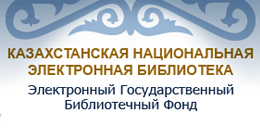 бірнеше бағытта ашық.Кез келген Интернет пайдаланушысы Авторландырылған портал пайдаланушысы Жобаға қатысушы-кітапханаларға тіркелген оқырман Электронды қызметті қажет етсеңіз, ҚазҰЭК-на тұрақты оқырман билетіңіздің нөмірін активтендіруіңіз керек. Мұны Ұлттық академиялық кітапхананың тіркеу бөліміне өзіңіз келіп немесе келесі мекен-жайға сұраныс жасау арқылы жасай аласыз kazneb@nabrk.kz. 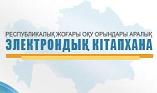 	Республикалық жоғары оқу орындарына арналған электронды кітапхананы  құрудағы басты мақсат – еліміздегі барлық жоғары оқу орындарының электронды  оқыту ресурстарын бір ақпараттық жүйеге енгізу арқылы ондағы профессор, оқытушылар мен студенттерді кең әрі озық ақпарат қорымен қамту (http://www.rmeb.kz)Бұл электронды кітапхана – жоғары оқу орындарының электронды  кітапханаларын біріктіру арқылы құрылған біртұтас деректер қоры.Нәтижесінде кез келген студент немесе оқытушы тек өзі оқып жатқан университеттің ғана емес, басқа да оқу орындарының кітапхана қорын пайдалануға мүмкіндік алады. Яғни университеттер арасындағы өзара байланыс нығайып, ақпарат алмасу күшейеді Кітапхана қорына республикалық білім беру стандартына сай қолданылатын оқулықтар, оқу құралдары, оқу-әдістемелік құралдар, үздік монографиялар, ғылыми мақалалар мен талдамалар, ғылыми зерттеулер топтастырылуда. Виртуальная научная библиотека (ВНБ) обеспечивает эффективный способ поиска и доступа к миллионам полнотекстовых научных статей. Сайт доступен для преподавателей, студентов, учёных, сотрудников лабораторий, новаторов в сфере науки и технологий, работающих в исследовательских институтах и университетах.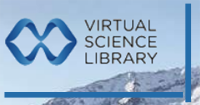   (http://www.kazakhstanvsl.org)SpringerLink является одним из ведущих провайдеров информационных услуг, журналов и книг по науке, технике и медицине. 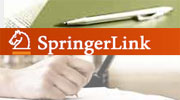 SpringerLink это ценный информационный ресурс для исследователей, ученых преподавателей, магистрантов, студентов.SpringerLink объединяет в себе электронные и печатные издания Springer, крупнейшего издательства, работающего на рынке научной литературы свыше 150 лет. На сайте доступен как упрощенный, так и расширенный (профессиональный) поиск. Кроме того,  возможен поиск по различным предметным рубрикам. (http://www.springerlink.com)Elsevier – крупнейшее в мире издательство, предлагающее продукты и инновационные решения в области науки, образования и медицины.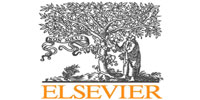 Работая в партнерстве с сотнями мировых научных и медицинских сообществ и ассоциаций, Elsevier издает более 2500 журналов, включая такие всемирно известные как The Lancet и Cell, а также около 20000 книг и справочных изданий от таких издателей как Mosby и Saunders, входящих в состав Elsevier.Только одной полнотекстовой базой данных SciVerse ScienceDirect пользуются более 30 млн. ученых, студентов и врачей по всему миру, а к базе клинических знаний MD Consult имеют доступ 98% всех госпиталей и медицинских школ США. Для России и стран СНГ Elsevier предлагает не только глобальные, но и локальные продукты и решения, с которыми можно ознакомиться на дочерних русскоязычных сайтах: Science & Technology и Health Sciences.(http://www.sciencedirect.com)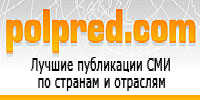  	 «ПОЛПРЕД» - әлемнің алдыңғы қатарлы ақпарат агенттіктері мен ресми баспасөздің  миллион үздік сюжеттерінің толық мәтінді баспасөз шолулары.(http://polpred.com)Мазмұны                                                                                                                             бет1.Әлеуметтану _____________________________________________________________3                         2. Тарих ғылымдары_______________________________________________________6          3. Экономика     ___________________________________________________________25       4. Саясат.Саясаттану______________________________________________________36         5. Мемлекет және құқық теориясы _________________________________________51         6. Құқық тарихы _________________________________________________________53        7. Конституциялық құқық ________________________________________________54          8. Әкімшілік құқық  ______________________________________________________58         9.  Қаржы құқығы.Салық құқығы  _________________________________________63       10.Азаматтық құқық  _____________________________________________________65         11.Еңбек және әлеуметтік__________________________________________________74          12. Экологиялық құқық ___________________________________________________76        13. Қылмыстық құқық ____________________________________________________78         14. Қылмыстық атқару құқығы ____________________________________________84        15. Азаматтық іс-жүргізу құқығы ___________________________________________85        16.Қылмыстық іс-жүргізу құқығы __________________________________________88      17.Халықаралық құқық  __________________________________________________91      18. Заңтануға жататын білімдер салалары  __________________________________92       19. Қылмыстану  _________________________________________________________9320. Криминалистика ______________________________________________________94       21. Әділет органдары _____________________________________________________95 22.Әскери ісі______________________________________________________________98  23. Мәдениет. Ғылым ағарту ісі_____________________________________________9924 Білім. Педагогика ғылымдары________________________________________  100   25.Филология ғылымдары               __________________________________107   26.Дінтану___ ___________________________________________________________119    27.Философия___________________________________________________________122   28.Психология___________________________________________________________123    60.5 - ӘлеуметтануТарих ғылымдары65.Экономика66. Саясат.Саяси ғылымдар67.0-Мемлекет және құқық теориясы67.401 – ӘКІМШІЛІК ҚҰҚЫҚ67.408- ҚЫЛМЫСТЫҚ ҚҰҚЫҚ67.411 – ҚЫЛМЫСТЫҚ ІС ЖҮРГІЗУ ҚҰҚЫҒЫ67.51 – ҚЫЛМЫСТАНУ67.52 –КРИМИНАЛИСТИКА68 – Әскери ісі. Әскери ғылым72 - ҒЫЛЫМ73 – ҒЫЛЫМИ – АҚПАРАТ ҚЫЗМЕТІ74 – БІЛІМ БЕРУ. ПЕДАГОГИКА ҒЫЛЫМЫ76 –БҰҚАРАЛЫҚ АҚПАРАТ ҚҰРАЛДАРЫ. КІТАП ІСІ79 – МҰРАЖАЙ ІСІ. МҰРАҒАТ ІСІ86 – ДІН. МИСТИКА. ЕРКІН ОЙЛАУ87 – ФИЛОСОФИЯ88 – ПСИХОЛОГИЯЕңсеева В. Діннің әлеуметтік мәні. Э.Дюркгейм "діни өмірдің қарапайым формалары / В. Еңсеева, А. Игенбай // Хабаршы Әл-Фараби атындағы Қазақ Ұлттық Университеті.Психология және социология сериясы. - 2014. - №2(49). - С. 160-166. - Библиогр. в конце ст.Кыдырова Ж.Ш. Оңтүстік Қазақстан облысы әлеуметтік-экономикалық дамуын мемлекеттік реттеу саясатының тиімділігі / Ж. Ш. Кыдырова // Тұран университетінің Хабаршысы. - 2015. - №1(65). - С. 92-96. - Библиогр. в конце ст.Магзумова Г.И. Еңбек ұжымының әлеуметтік психологиялық климаты / Г. И. Магзумова // Қазақстан Республикасының егемендігі ұлттық заңнаманың дамуының негізі желтоқсан оқиғасының 20- жылдығына және Қазақстан Республикасының тәуелсіздігінің 15- жылдығына арналған [Текст] : ҒТК материалдары (25 қараша 2006 жыл) = Суверенитет РК как основа развития национального законодательства, посвященной 20-летию декабрьских событий и 15-летию независимости РК : Материалы МНТК. - Астана : КазГЮУ, 2006. - 104 б. - ISBN 9965-562-20-2 : б/ж. - С. 197-199. - Библиогр. в конце ст.Қарағызұлы Б. Ібілістің бірінші көмекшісі космополитттер : (эзтерикалық ілімнен) / Б. Қарағызұлы // Ақиқат. - 2014. - №4. - С. 58-62.Әлиев Ө.(Уткур Алиев) Қазақстанның демографиялық өзгеру динамикасы (XXғасырдың соңы) / Ө.(Уткур Алиев) Әлиев // Қазақ тарихы. - 2015. - №1(132). - С. 4-5. - Библиогр. в конце ст.Базарбекова А. Егеменді қазақстандағы іскер әйелдердің психологиялық бейнесі / А. Базарбекова // Қазақстан Республикасының егемендігі ұлттық заңнаманың дамуының негізі желтоқсан оқиғасының 20- жылдығына және Қазақстан Республикасының тәуелсіздігінің 15- жылдығына арналған [Текст] : ҒТК материалдары (25 қараша 2006 жыл) = Суверенитет РК как основа развития национального законодательства, посвященной 20-летию декабрьских событий и 15-летию независимости РК : Материалы МНТК. - Астана : КазГЮУ, 2006. - 104 б. - ISBN 9965-562-20-2 : б/ж. - С. 146-147. - Библиогр. в конце Мекебаева М.А. Қазақстандық жастардың мәселелері және оларды шешу жолдары / М. А. Мекебаева, А. А. Кенесов // Хабаршы Әл -Фараби атындағы Қазақ Ұлттық университеті Философия сериясы. Мәдениеттану сериясы. Саясаттану сериясы. - 2014. - №2(47). - С. 206-213. - Библиогр. в конце ст.Исаева Г. Қоғамдағы әйелдердің орны мен рөлі / Г. Исаева // Қазақ тарихы. - 2014. - №7(130). - С. 28-29. - Библиогр. в конце ст.Шадинова Г.А. Қазіргі қазақ қоғамына бәсекеге қабілетті әйел дәрежесінің деңгейлік мәселесі / Г. А. Шадинова, С. Ш. Юсупова // Хабаршы Әл -Фараби атындағы Қазақ Ұлттық университеті Философия сериясы. Мәдениеттану сериясы. Саясаттану сериясы. - 2014. - №3(48). - С. 44-50. - Библиогр. в конце ст.Мақсұтов Д. Гендерлік теңдік / Д. Мақсұтов // Заңгер. - 2014. - №3(152). - С. 19-20. - Библиогр. в конце ст.Әпендиев Т.А. Қазақстандық немістер: әлеуметтік-демографиялық құрамындағы өзгерістер (1989-2009 жж.) / Т. А. Әпендиев // Отан тарихы. - 2015. - №1(69). - С. 136-142. - Библиогр. в конце ст.Аташ Б. Интеллектуалды ұлт қалыптастыру философиясы / Б. Аташ // Қоғам және Дәуір. - 2013. - №3. - С. 90-97.Ахметова Ж. Әбілқайыр хан - қазақтың тұтас тығын сақтауда өзіндік іс қалдырған ірі тұлға / Ж. Ахметова // Қазақ тарихы. - 2015. - №3(134). - С. 9-10. - Библиогр. в конце ст.Еңсепов Қ. Қазақ тарихы және теория - методология мәселесі / Қ. Еңсепов // Ұлттық тарихты зерделеу туралы. "Тарих ғылымының ХХIғасырдағы жаңа белесі" [Текст] : 2013 жылдың 5 маусымы және 25 қырқүйегіндегі өткізілген ұлттық тарихты зерделеуге арналған Ведомствоаралық жұмыс тобының кеңейтілген отырыстарының материалдары және белгілі қоғам қайраткерлерінің пікірлері = О модернизации национальной истории. "На новом рубеже исторической истории" : материалы расширенных заседаний Межведомственной рабочей группы по вопросам изучения национальной истории, состоявшихся 5 июня и 25 сентября 2013 года и мнения видных общественных деятелей. - Алматы : ТОО Литера-М, 2013. - 320 б. - ISBN 978-601-80182-4-4 : 2400.00 тг. - С. 284-288. - Библиогр. в конце ст.Жарылғасын Д. "Қазақ"газеті және халық мұрасы / Д. Жарылғасын // Алаш құндылықтары және тәуелсіздік мұраты [Текст] : ғылыми конф. мат. / ред. алқасы Д. Қамзабекұлы ; Астана қ. Тілдерді дамыту басқармасы. - Астана : [б. и.], 2013. - 143 б. - 500.00 тг. - С. 138-141. - Библиогр. в конце ст.Ибрагимова М.Н. Қазақ хандары әулетінің шығу тарихы жайлы кейбір мәселелер / М. Н. Ибрагимова // Хабаршы Әл -Фараби атындағы Қазақ Ұлттық университеті .Тарих сериясы. . - 2014. - №3(74). - С. 65-69. - Библиогр. в конце ст.Мажитова Ж.С. XVIII - XIXҒҒ. Қазақ қоғамындағы билер кеңесі және халық жиналысы замандас авторлардың бағалауында / Ж. С. Мажитова // Қайнар Университетінің  Хабаршысы. - 2014. - №3. - С. 167-174. - Библиогр. в конце ст.Рысбек Т. Ұлттық тарихтың кейбір өзекті мәселелері / Т. Рысбек // Ұлттық тарихты зерделеу туралы. "Тарих ғылымының ХХIғасырдағы жаңа белесі" [Текст] : 2013 жылдың 5 маусымы және 25 қырқүйегіндегі өткізілген ұлттық тарихты зерделеуге арналған Ведомствоаралық жұмыс тобының кеңейтілген отырыстарының материалдары және белгілі қоғам қайраткерлерінің пікірлері = О модернизации национальной истории. "На новом рубеже исторической истории" : материалы расширенных заседаний Межведомственной рабочей группы по вопросам изучения национальной истории, состоявшихся 5 июня и 25 сентября 2013 года и мнения видных общественных деятелей. - Алматы : ТОО Литера-М, 2013. - 320 б. - ISBN 978-601-80182-4-4 : 2400.00 тг. - С. 235-239.Салықбай Ә. Қазақ хандығы - тұңғыш ұлттық мемлекетіміз, ал жалпы мемлекеттігіміз Сақ, Үйсін, Қаңлылардан басталады / Ә. Салықбай // Қазақ тарихы. - 2015. - №2(133). - С. 2-7.Тұрсынәліұлы Т. Қазақ шежіресіне талдау / Т. Тұрсынәліұлы // Отан тарихы. - 2014. - №4(68). - С. 5-11. - Библиогр. в конце ст.Қайыркен Т. Қазақ тарихының кейбір концептуалды мәселелері / Т. Қайыркен // Ұлттық тарихты зерделеу туралы. "Тарих ғылымының ХХIғасырдағы жаңа белесі" [Текст] : 2013 жылдың 5 маусымы және 25 қырқүйегіндегі өткізілген ұлттық тарихты зерделеуге арналған Ведомствоаралық жұмыс тобының кеңейтілген отырыстарының материалдары және белгілі қоғам қайраткерлерінің пікірлері = О модернизации национальной истории. "На новом рубеже исторической истории" : материалы расширенных заседаний Межведомственной рабочей группы по вопросам изучения национальной истории, состоявшихся 5 июня и 25 сентября 2013 года и мнения видных общественных деятелей. - Алматы : ТОО Литера-М, 2013. - 320 б. - ISBN 978-601-80182-4-4 : 2400.00 тг. - С. 240-246.Өткеніңе қарап, ертеңіңді түзе // Ұлттық тарихты зерделеу туралы. "Тарих ғылымының ХХIғасырдағы жаңа белесі" [Текст] : 2013 жылдың 5 маусымы және 25 қырқүйегіндегі өткізілген ұлттық тарихты зерделеуге арналған Ведомствоаралық жұмыс тобының кеңейтілген отырыстарының материалдары және белгілі қоғам қайраткерлерінің пікірлері = О модернизации национальной истории. "На новом рубеже исторической истории" : материалы расширенных заседаний Межведомственной рабочей группы по вопросам изучения национальной истории, состоявшихся 5 июня и 25 сентября 2013 года и мнения видных общественных деятелей. - Алматы : ТОО Литера-М, 2013. - 320 б. - ISBN 978-601-80182-4-4 : 2400.00 тг. - С. 307-313.Ахметұлы Ш. Оңғыттар / Ш. Ахметұлы // Отан тарихы. - 2014. - №4(68). - С. 36-59. - Библиогр. в конце ст.Аяған Б. Қазақстанның қазіргі заман тарихын зерттеудің методологиялық проблемалары / Б. Аяған // Ұлттық тарихты зерделеу туралы. "Тарих ғылымының ХХIғасырдағы жаңа белесі" [Текст] : 2013 жылдың 5 маусымы және 25 қырқүйегіндегі өткізілген ұлттық тарихты зерделеуге арналған Ведомствоаралық жұмыс тобының кеңейтілген отырыстарының материалдары және белгілі қоғам қайраткерлерінің пікірлері = О модернизации национальной истории. "На новом рубеже исторической истории" : материалы расширенных заседаний Межведомственной рабочей группы по вопросам изучения национальной истории, состоявшихся 5 июня и 25 сентября 2013 года и мнения видных общественных деятелей. - Алматы : ТОО Литера-М, 2013. - 320 б. - ISBN 978-601-80182-4-4 : 2400.00 тг. - С. 34-38.Байжомартова А. Қазақ-жоңғар соғысындағы қазақ батырларының ерлігі (Қанжығалы Бөгенбай бейнесі) / А. Байжомартова // Хабаршы Әл -Фараби атындағы Қазақ Ұлттық университеті .Тарих сериясы. . - 2014. - №4(75). - С. 238-241. - Библиогр. в конце ст.Берлібаев Е. Қазақстандықтардың ерлігі - Отан қорғау мен патриотизмнің тамаша үлігісі / Е. Берлібаев // Қазақ тарихы. - 2015. - №3(134). - С. 18-19. - Библиогр. в конце ст.Бәкір Ә. Қала санымен тарих жасалмайды. 2010 жылы шыққаен "Қазақстан тарихы" 5 томдығындағы қисынсыздықтар / Ә. Бәкір // Түркістан. - 2014. - №50(1065): 18 желтоқсан. - С. 4.Дәулетхан Ә. Моңғол ұлыстары билігі дәуіріндегі қазақ мәдениетінің қалыптасу ерекшеліктері / Ә. Дәулетхан // Отан тарихы. - 2014. - №4(68). - С. 99-106. - Библиогр. в конце ст.Ерімбетова Қ. Қазақ хандығы құрылуы және оны негіздеудегі ғылыми пайымдар / Қ. Ерімбетова // Қазақ тарихы. - 2015. - №2(133). - С. 9-13. - Библиогр. в конце ст.Есім Ғ. Ұлытау - билік ордасы / Ғ. Есім // Хабаршы Әл-Фараби атындағы Қазақ Ұлттық Университеті.Психология және социология сериясы. - 2014. - №4(49). - С. 3-8.Жандарбек З. Салт-дәстүр ұлттың генетикалық коды немесе дін мен дәстүр туралы / З. Жандарбек // Ақиқат. - 2014. - №2. - С. 30-31.Жанысбаев Т. Ф.И.Голощекиннің билікке келуі : ҚазАКСР-дағы жер мәселесі / Т. Жанысбаев // Қазақ тарихы. - 2015. - №3(134). - С. 32-33. - Библиогр. в конце ст.Жақааев Ж. Қ. Қасымұлы бастаған ұлт-азаттық күрестің /1837-1847/ тәрбиелік мәні / Ж. Жақааев, Л. М. Хасанаева // Қазақстан жастарының қазіргі кезеңдегі қоғамдағы ролі (ҚазГЗУ-дің 10 жылдығына және ҚР Тәуелсіздік Күніне арналған [Текст] = Материалы Межвузовской научно-студенческой конференции на тему "Роль казахстанской молодежи в современном обществе", посвященной 10-летию КазГЮУ и Дню Независимости Республики Казахстан : конф. материалдары (10 желтоқсан,2003ж.). - Алматы : ҚазГЗУ, 2003. - 176 б. - 320.00 тг. - С. 81-87.Жақыпұлы Д. Алтын қорған кімнен қалған? / Д. Жақыпұлы // Отан тарихы. - 2014. - №4(68). - С. 60-66. - Библиогр. в конце ст.Жылқышыбаева Қ. ЕҚЫҰ және Қазақстан: негізгі бағыттары мен қорытындылары / Қ. Жылқышыбаева // Қазақ тарихы. - 2015. - №3(134). - С. 16-17. - Библиогр. в конце ст.Жылқышыбаева Қ. Қазақ хандығы: әскери міндет және әскери өнердің дамуы / Қ. Жылқышыбаева // Қазақ тарихы. - 2015. - №2(133). - С. 14-16. - Библиогр. в конце ст.Жүгенбаева Г. Қалыптасқан мемлекеттің зерделі тарихы / Г. Жүгенбаева // Ұлттық тарихты зерделеу туралы. "Тарих ғылымының ХХIғасырдағы жаңа белесі" [Текст] : 2013 жылдың 5 маусымы және 25 қырқүйегіндегі өткізілген ұлттық тарихты зерделеуге арналған Ведомствоаралық жұмыс тобының кеңейтілген отырыстарының материалдары және белгілі қоғам қайраткерлерінің пікірлері = О модернизации национальной истории. "На новом рубеже исторической истории" : материалы расширенных заседаний Межведомственной рабочей группы по вопросам изучения национальной истории, состоявшихся 5 июня и 25 сентября 2013 года и мнения видных общественных деятелей. - Алматы : ТОО Литера-М, 2013. - 320 б. - ISBN 978-601-80182-4-4 : 2400.00 тг. - С. 228-234. - Библиогр. в конце ст.Мырзақанұлы Ж. Қазақ шежіресінде жазба тарихи деректері мен байланысы жөнінде / Ж. Мырзақанұлы // Отан тарихы. - 2014. - №4(68). - С. 12-26. - Библиогр. в конце ст.Найманбаев А.А. Қазақстан мен Ресей аумағының территориялық межеленуі (XX ғасырдың 20 -жылдары) / А. А. Найманбаев // Хабаршы Әл -Фараби атындағы Қазақ Ұлттық университеті .Тарих сериясы. . - 2014. - №3(74). - С. 183-186. - Библиогр. в конце ст.Несіпбаева Ж.Ж. Қазақстан ұлы отан соғысы жылдарында: археологиялық зерттеу (ОҚО ғылыми экспедиция материалдарына шолу) / Ж. Ж. Несіпбаева // Отан тарихы. - 2015. - №1(69). - С. 87-88.Оразбақов А.Ж. Соғыс жылдарындағы қызылорда облысындағы госпиталдар / А. Ж. Оразбақов // Отан тарихы. - 2015. - №1(69). - С. 74-80. - Библиогр. в конце ст.Оразов Р.Е. Жетісу. қазақ байларын тәркілеудің барысы мен салдары / Р. Е. Оразов // Отан тарихы. - 2015. - №1(69). - С. 100-117. - Библиогр. в конце ст.Салғараұлы Қ. Себебі анықталмай, салдары танылмайды / Қ. Салғараұлы // Ұлттық тарихты зерделеу туралы. "Тарих ғылымының ХХIғасырдағы жаңа белесі" [Текст] : 2013 жылдың 5 маусымы және 25 қырқүйегіндегі өткізілген ұлттық тарихты зерделеуге арналған Ведомствоаралық жұмыс тобының кеңейтілген отырыстарының материалдары және белгілі қоғам қайраткерлерінің пікірлері = О модернизации национальной истории. "На новом рубеже исторической истории" : материалы расширенных заседаний Межведомственной рабочей группы по вопросам изучения национальной истории, состоявшихся 5 июня и 25 сентября 2013 года и мнения видных общественных деятелей. - Алматы : ТОО Литера-М, 2013. - 320 б. - ISBN 978-601-80182-4-4 : 2400.00 тг. - С. 82-91.Сарай Ә. Төл тарихымыздың кезеңдерін айқындау ұлт тұтастығының негізі / Ә. Сарай // Ұлттық тарихты зерделеу туралы. "Тарих ғылымының ХХIғасырдағы жаңа белесі" [Текст] : 2013 жылдың 5 маусымы және 25 қырқүйегіндегі өткізілген ұлттық тарихты зерделеуге арналған Ведомствоаралық жұмыс тобының кеңейтілген отырыстарының материалдары және белгілі қоғам қайраткерлерінің пікірлері = О модернизации национальной истории. "На новом рубеже исторической истории" : материалы расширенных заседаний Межведомственной рабочей группы по вопросам изучения национальной истории, состоявшихся 5 июня и 25 сентября 2013 года и мнения видных общественных деятелей. - Алматы : ТОО Литера-М, 2013. - 320 б. - ISBN 978-601-80182-4-4 : 2400.00 тг. - С. 68-73.Саркенова К.А. Торғай облысындағы Байұлы бірлесітігінң орналасуы (XIX ғасырдың екінші жартысы -  XX ғасырдың басы) / К. А. Саркенова // Отан тарихы. - 2015. - №1(69). - С. 89-99. - Библиогр. в конце ст.Смағұлов С. Қазақ хандығының құрылуы тұсындағы тарихи оқиғалардың ауыз әдебиетіндегі көрінісі / С. Смағұлов // Ақиқат. - 2015. - №4. - С. 28-32. - Библиогр. в конце ст.Смағұлова С.О. Ұлт зиялылары және діни ахуал ( XIX ғ. соңы - XX ғ. басы) / С. О. Смағұлова // Отан тарихы. - 2015. - №1(69). - С. 39-50. - Библиогр. в конце ст.Сұлтанбекова Р. Қазымбет батыр / Р. Сұлтанбекова // Қазақ тарихы. - 2014. - №8(131). - С. 22-27.Тұмабаев Т. Қазақ зиялылары: саны мен құрамы (XX ғасырдың 20-30 жылдары) / Т. Тұмабаев // Қазақ тарихы. - 2014. - №8(131). - С. 20-21. - Библиогр. в конце ст.Тәсілова Н. Қазақ хандығы мен моғолстан мемлекеті : (М.Х.Дулатидің "Тарих-и Рашиди" еңбегінің негізінде) / Н. Тәсілова // Қазақ тарихы. - 2015. - №3. - С. 7-8. - Библиогр. в конце ст.Төлебаев Т.Ә. Қазақтың тарихи кеңістігі / Т. Ә. Төлебаев // . - С. 189-194. - Библиогр. в конце ст.Шоқай М. Ұлттық еркіндік және азаттық жолы / М. Шоқай // Ақиқат. - 2014. - №4. - С. 3-4.Ысқақұлы Д. Қазақ мемлекетінің іргесін қаласқан қазақ / Д. Ысқақұлы // Ақиқат. - 2015. - №2. -76-85 жалғасы бар.Қалижанов У. Қазақ хандығы және қазақ әдебиеті / У. Қалижанов // Ақиқат. - 2015. - №5. - С. 48-52. - Библиогр. в конце ст.Қарасаев Ғ. Қазақстан тарихын оқытудың маңызы мен міндеттері туралы / Ғ. Қарасаев // Ұлттық тарихты зерделеу туралы. "Тарих ғылымының ХХIғасырдағы жаңа белесі" [Текст] : 2013 жылдың 5 маусымы және 25 қырқүйегіндегі өткізілген ұлттық тарихты зерделеуге арналған Ведомствоаралық жұмыс тобының кеңейтілген отырыстарының материалдары және белгілі қоғам қайраткерлерінің пікірлері = О модернизации национальной истории. "На новом рубеже исторической истории" : материалы расширенных заседаний Межведомственной рабочей группы по вопросам изучения национальной истории, состоявшихся 5 июня и 25 сентября 2013 года и мнения видных общественных деятелей. - Алматы : ТОО Литера-М, 2013. - 320 б. - ISBN 978-601-80182-4-4 : 2400.00 тг. - С. 135-142. - Библиогр. в конце ст.Қартаева Т.Е. Қысқы қоныс пен жайылым иеленудің аймақтық ерекшеліктері ( XIX ғ. аяғы - XX ғ. басы) / Т. Е. Қартаева // Отан тарихы. - 2015. - №1(69). - С. 183-194. - Библиогр. в конце ст.Қожақұлы Ө. Қоқан хандығындағы көтерілістер / Ө. Қожақұлы // Ақиқат. - 2015. - №2. - С. 14-21. - Библиогр. в конце ст.Қойгелдиев М. Алаш қозғалысы және Желтоқсан көтерілісі: идея және тәжірибе сабақтастығы / М. Қойгелдиев //          Алаш құндылықтары және тәуелсіздік мұраты [Текст] : ғылыми конф. мат. / ред. алқасы Д. Қамзабекұлы ; Астана қ. Тілдерді дамыту басқармасы. - Астана : [б. и.], 2013. - 143 б. - 500.00 тг. - С. 5-11.Қырықбаев А. Мәңгілік ел - ұлы мұрат жолында / А. Қырықбаев // Заңгер. - 2015. - №4(165). - С. 6-9.Жуманова А. XX ғасырдың 20-40 жылдары қазақстанда тіл саясатындағы жүргізілген кеңестік тәжірибе / А. Жуманова // Қоғам және Дәуір. - 2013. - №2. - С. 97-105. - Библиогр. в конце ст.Сәтбай Д. Қызылорда облысының тарихы (1946-1991 жж.). / Д. Сәтбай // Отан тарихы. - 2014. - №2(66). - С. 81-98. - Библиогр. в конце ст.Аманжол Қ. Арыстар аманатына адалдық. Алматыда өткен "Алаш және тәуелсіз Қазақстан: идеялар мен ұстанымдар сабақтастығы"атты халықаралық ғылыми-практикалық конференцияда тағы бір айғақталды / Қ. Аманжол // Егемен Қазақстан. - 2008. - №355-356, 25 қараша. - С. 10 Экземпляры: всего:1 - ЗПИ(1).Есмағамбетов К. Мұстафа Шоқайдың кавказға сапары / К. Есмағамбетов // Қазақ тарихы. - 2008. - №5-6. - С. 36-39. - Библиогр. в конце ст. Экземпляры: всего:1 - ЗПИ (1).Жарылғапов Ж. Алаш әдебиеттануы: әдеби бағыттармен ағымдар турасындағы көзқарастар / Ж. Жарылғапов // Алаш құндылықтары және тәуелсіздік мұраты [Текст] : ғылыми конф. мат. / ред. алқасы Д. Қамзабекұлы ; Астана қ. Тілдерді дамыту басқармасы. - Астана : [б. и.], 2013. - 143 б. - 500.00 тг. - С. 87-94. - Библиогр. в конце ст.Исахметұлы Ж. Алаш арыстары аңсаған тәуелсіздік және Тұрар Рысқұлов / Ж. Исахметұлы, М. Даутбаев // Ақиқат. - 2009. - №5. - С. 51-58. - Библиогр. в конце ст. Экземпляры: всего:1 - ЗПИ (1).Кенжеахметұлы С. Алаштың айбыны / С. Кенжеахметұлы // Астана хабары. - 2008. - №138-140, 20қараша. - С. 18-19 Экземпляры: всего:1 - ЗПИ(1).Мағауин М. Алаштың азаматы / М. Мағауин // Жұлдыз. - 2006. - №8. - С. 172-174. Экземпляры: всего:1 - ЗПИ (1).Сақ Қ. Алаш көсемсөзін зерттеудің өзектілігі / Қ. Сақ //  Алаш құндылықтары және тәуелсіздік мұраты [Текст] : ғылыми конф. мат. / ред. алқасы Д. Қамзабекұлы ; Астана қ. Тілдерді дамыту басқармасы. - Астана : [б. и.], 2013. - 143 б. - 500.00 тг. - С. 56-59.Смағұлов Ж. Алаш Арыстары және 1920 жылдардағы ғылыми әдіснама / Ж. Смағұлов //  Алаш құндылықтары және тәуелсіздік мұраты [Текст] : ғылыми конф. мат. / ред. алқасы Д. Қамзабекұлы ; Астана қ. Тілдерді дамыту басқармасы. - Астана : [б. и.], 2013. - 143 б. - 500.00 тг. - С. 20-25. - Библиогр. в конце ст.Сүлейменова Д.Д. Алаш автономиясы-тәуелсіздік бастауы / Д. Д. Сүлейменова // Хабаршы Әл -Фараби атындағы Қазақ Ұлттық университеті .Тарих сериясы. . - 2014. - №1(72). - С. 53-57. - Библиогр. в конце ст.Сүлейменова Д.Д. Алаштың ақталмаған офицері / Д. Д. Сүлейменова // Хабаршы Әл -Фараби атындағы Қазақ Ұлттық университеті .Тарих сериясы. . - 2012. - №1(64). - С. 173-175. - Библиогр. в конце ст.Сүлейменова Д.Д. Батыс алашорда жетекшісі-жаһанша Досмұхамедовтың білім баспалдақтары / Д. Д. Сүлейменова // Хабаршы Әл -Фараби атындағы Қазақ Ұлттық университеті .Тарих сериясы. . - 2012. - №1(64). - С. 40-47. - Библиогр. в конце ст.Тілешов Е. Алаш зиялылары және ұлт тілі / Е. Тілешов //          Алаш құндылықтары және тәуелсіздік мұраты [Текст] : ғылыми конф. мат. / ред. алқасы Д. Қамзабекұлы ; Астана қ. Тілдерді дамыту басқармасы. - Астана : [б. и.], 2013. - 143 б. - 500.00 тг. - С. 60-67.Түймебаев Ж. Еркіндікті аңсаған ерлердің ерен ісі бұл / Ж. Түймебаев // Ақиқат. - 2008. - №12. - С. 17-20 Экземпляры: всего:1 - ЗПИ (1).Тәж-Мұрат М. Батыс Алаш-Орда және ұлттық зайырлы мемлекеттілік тәжірибесі / М. Тәж-Мұрат // Алаш құндылықтары және тәуелсіздік мұраты [Текст] : ғылыми конф. мат. / ред. алқасы Д. Қамзабекұлы ; Астана қ. Тілдерді дамыту басқармасы. - Астана : [б. и.], 2013. - 143 б. - 500.00 тг. - С. 33-44.Хасан С. Алашшыл болып туып,алашшыл болып көз жұмған / С. Хасан // Ақиқат. - 2009. - №7. - С. 45-54. Экземпляры: всего:1 - ЗПИ (1).Хасан С. Алашшыл болып туып,алашшыл болып көз жұмған / С. Хасан // Ақиқат. - 2009. - №8. - С. 36-43. Экземпляры: всего:1 - ЗПИ (1).Шаңбай Т. Алаш дүниетанымының болмысы / Т. Шаңбай //  Алаш құндылықтары және тәуелсіздік мұраты [Текст] : ғылыми конф. мат. / ред. алқасы Д. Қамзабекұлы ; Астана қ. Тілдерді дамыту басқармасы. - Астана : [б. и.], 2013. - 143 б. - 500.00 тг. - С. 83-86. - Библиогр. в конце ст.Қадырбаев Н. Ұлты үшін үн қосқан есілер / Н. Қадырбаев // Ақиқат. - 2008. - №11. - С. 114-120. Экземпляры: всего:1 - ЗПИ (1).Қалқа Н. Елім деп өткен ер еді / Н. Қалқа // Ақиқат. - 2009. - №10. - С. 62-66. Экземпляры: всего:1 - ЗПИ (1).Қамзабекұлы Д. Қайраткер Хайретдин Болғанбаев бүкіл түрікке ортақ тұлға / Д. Қамзабекұлы // Астана. - 2008. - №1. - С. 32-33 Экземпляры: всего:1 - ЗПИ(1).Қара Ә. Мұстафа Шоқай-алаш қозғалысының соңғы қайраткері / Ә. Қара // Астана хабары. - 2008. - №137, 18 қараша. - С. 6-7 Экземпляры: всего:1 - ЗПИ(1).Озғанбаев Ө. Алаш қозғалысы және Ресей мемлекеттік Думасы / Ө. Озғанбаев //          Алаш құндылықтары және тәуелсіздік мұраты [Текст] : ғылыми конф. мат. / ред. алқасы Д. Қамзабекұлы ; Астана қ. Тілдерді дамыту басқармасы. - Астана : [б. и.], 2013. - 143 б. - 500.00 тг. - С. 12-19.Шоқай М. Түркістандағы басмашылар қозғалысы / М. Шоқай // Ақиқат. - 2014. - №11. - С. 55-62Ысмағұлов Ұ. Кеңестік жер саясаты және ұлттық мәселе / Ұ. Ысмағұлов // Қазақ тарихы. - 2014. - №8(131). - С. 32-33. - Библиогр. в конце ст.Мұқаметханұлы Н. XVIII ғасырдағы қазақ қоғамының саяси жағдайы және ер Жәнібек батыр / Н. Мұқаметханұлы // Хабаршы Әл -Фараби атындағы Қазақ Ұлттық университеті .Тарих сериясы. . - 2014. - №3(74). - С. 152-157. - Библиогр. в конце ст.Мұхатова О.Х. Қазақстанда ұлт мәселесінің зерттеулі / О. Х. Мұхатова, Ш. Т. Булгауов // Хабаршы Әл -Фараби атындағы Қазақ Ұлттық университеті .Тарих сериясы. . - 2014. - №3(74). - С. 46-52. - Библиогр. в конце ст.Қожа-Ахмет Х. Қазақ музыкасы қалай космополиттенді? / Х. Қожа-Ахмет // Ақиқат. - 2014. - №4. -63-75. жалғасы бар.Искакова Н.С. Қазақстандық жауынгерлердің курск шайқасындағы ерлігі / Н. С. Искакова // Ұлттық қорғаныс универститетінің хабаршысы ғылыми-білім беру журналы. - 2014. - №3. - С. 82-85. - Библиогр. в конце стШоқатова А.Қ. Ұлы Карлдың Испаниядағы арабтармен күресі / А. Қ. Шоқатова, Т. Н. Мұқажанова // Хабаршы Әл -Фараби атындағы Қазақ Ұлттық университеті .Тарих сериясы. . - 2014. - №3(74). - С. 109-113. - Библиогр. в конце ст.Байсарина Қ.Қ. Семей өңіріндегі жәрмеңкелер тарихы (XIX ғасырдың екінші жартысы) / Қ. Қ. Байсарина // Отан тарихы. - 2014. - №3(67). - С. 43-48. - Библиогр. в конце ст.Ерімбетова Қ. Қазақстан дүниежүзілік экономикалық үрдістер жүйесінде / Қ. Ерімбетова // Қоғам және Дәуір. - 2013. - №3. - С. 59-78. - Библиогр. в конце стОмаров Ғ.Қ. Шыңғыстаудың қола дәуірі ескерткіштері (2002 жылғы зерттеу жұмыстары негізінде) / Ғ. Қ. Омаров // Хабаршы Әл -Фараби атындағы Қазақ Ұлттық университеті .Тарих сериясы. . - 2014. - №4(75). - С. 188-193. - Библиогр. в конце стЖұмағұл С. Алаш партиясына арналған өлеңдер / С. Жұмағұл //  Алаш құндылықтары және тәуелсіздік мұраты [Текст] : ғылыми конф. мат. / ред. алқасы Д. Қамзабекұлы ; Астана қ. Тілдерді дамыту басқармасы. - Астана : [б. и.], 2013. - 143 б. - 500.00 тг. - С. 45-5Мекебаев Т.Қ. Қазақстан Республикасы мен Қытай Халық Республикасы арасындағы сауда-экономикалық байланыстардың өзара ортақ мүдделерінің кейбір мәселелері / Т. Қ. Мекебаев // Хабаршы Әл -Фараби атындағы Қазақ Ұлттық университеті .Тарих сериясы. . - 2014. - №4(75). - С. 94-99. - Библиогр. в конце ст.Қалыш А.Б. Қазақстандағы репатрианттардың бейімделу және шоғырлану мәселесінің әлеуметтік-мәдени көрсеткіштері және белгілері / А. Б. Қалыш, Ә. И. Исаева // Хабаршы Әл -Фараби атындағы Қазақ Ұлттық университеті .Тарих сериясы. . - 2014. - №4(75). - С. 144-152. - Библиогр. в конце стСайлан Б. Жастар жанқиярлық танытқан жеңіске - 70 жыл / Б. Сайлан // Хабаршы Әл -Фараби атындағы Қазақ Ұлттық университеті .Тарих сериясы. . - 2014. - №4(75). - С. 103-107. - Библиогр. в конце ст.Нәженова А. Бірінші дүниежүзілік соғыс (жаңа тарихи контекстегі тарихнамалық талдау) / А. Нәженова // Қазақ тарихы. - 2015. - №2(133). - С. 22-23. - Библиогр. в конце ст. Махаева А.Ш. Байсейіт батыр: дәуірі және тұлғалық келбеті / А. Ш.  Махаева // Отан тарихы. - 2014. - №3(67). - С. 36-42. - Библиогр. в конце ст.Бахыт Е.Б. Қазақстанда орта бизнесті дамытудағы мемлекеттік қаржылық реттеудің рөлі / Е. Б. Бахыт // Тұран университетінің Хабаршысы. - 2014. - №3(63). - С. 126-131. - Библиогр. в конце ст.Мұрат Д.М. Шағын кәсіпкерліктің дамуы мен тиімді қызмет ету проблемалары және оларды шешу жолдары / Д. М. Мұрат // Тұран университетінің Хабаршысы. - 2014. - №3(63). - С. 138-143. - Библиогр. в конце ст.Тоқтасынов С.У. Аграрлық саладағы кәсіпкерлікті дамытудың шетелдік тәжірибесі / С. У. Тоқтасынов // Тұран университетінің Хабаршысы. - 2014. - №3(63). - С. 203-209. - Библиогр. в конце ст.Кудинов Б7 Қазақстанның қаржылық несие жүйесі / Б. Кудинов // Ақиқат. - 2014. - №2. - С. 107-110.Оңдаш А.О. Экономикадағы "Голландық ауру" тұжырымдамасы / А. О. Оңдаш // Хабаршы Әл-Фараби атындағы Қазақ Ұлттық Университеті.Халықаралық қатынастар және халықаралық құқық сериясы. - 2014. - №3(67). - С. 50-53. - Библиогр. в конце ст.Төлентаева (Тулентаева) К.Ә. Ұлттық валюта - теңгенің тарихы / К. Ә. Төлентаева (Тулентаева) // Қазақ тарихы. - 2015. - №1(132). - С. 6-8. - Библиогр. в конце ст.Құдайбергенова М. Қазақстан Республикасындағы кіші және орта бизнестің қаржылық қамтамасыз етілуі / М. Құдайбергенова // Қайнар Университетінің  Хабаршысы. - 2014. - №4/2. - С. 75-80. - Библиогр. в конце стБекмурзаева Ж.А. Институционалды инвесторлардың бағалы қағаздар нарығындағы қызметтері және олардың даму болашағы / Ж. А. Бекмурзаева // Қоғамның әлеуметтік жаңғыртылуы: жалпыға ортақ еңбек қоғамына қарай 20 қадам. Қазақстан Республикасының Президенті Н.Ә. Назарбаевтың мақаласының негізгі ережелерін талқылау бойынша [Текст] : Респуб. ғылыми-тәжірибелік конф. мат. (15 наурыз 2013 жыл)  = Социальная модернизация общества: 20 шагов к обществу всеобщего труда : мат.респуб.науч.-практ.конф. / ҚазГЗУ; Мемлекет және құқық ғылыми- зерттеу институты ; бас ред.: М. С. Нәрікбаев, жауапты ред. С. Қ. Идрышева. - Астана : ТОО "ЦБО и МИ", 2013. - 482 б. - ISBN 9965-411-69-7 : 500.00 тг. - С. 304-307.Сарсеева Д. Бағалы қағаз нарығында коммерциялық банктердің қызметін жетілдіру / Д. Сарсеева // Статистика учет и аудит. - 2014. - №4(55). - С. 132-135. - Библиогр. в конце ст.Турлыбекова А.Ж. Бағалы қағаздар нарығын талдау әдістері / А. Ж. Турлыбекова // САЯСАТ-POLICY. - 2015. - №3. - С. 14-17. - Библиогр. в конце ст.Тұрлыбекова А.Ж. Облигация қарыз қаражаттарын тартудың тиімді құралы ретінде / А. Ж. Тұрлыбекова // САЯСАТ-POLICY. - 2014. - №10. - С. 28-31. - Библиогр. в конце сЖорабаева Ж.Қ. Қазақстандағы факторинг нарығы дамуының заманауи үрдістері / Ж. Қ. Жорабаева // САЯСАТ-POLICY. - 2014. - №12. - С. 30-32. - Библиогр. в конце ст.Қасымбекова Г.Р. Екінші деңгейдегі банктердің меншікті капиталының жеткіліктілігін бағалау мен есебі / Г. Р. Қасымбекова // Тұран университетінің Хабаршысы. - 2014. - №4(64). - С. 261-267. - Библиогр. в конце ст.Керімқұлова Д.Т. Банк қызметіндегі дағдарысқа қарсы басқарудың мәселелері / Д. Т. Керімқұлова // Хабаршы Вестник Қазақ гуманитарлық заң университеті  Экономикалық  сериясы. - 2012. - 2(17). - С. 59-62. - Библиогр. в конце ст.Мусаева А.А. Қазақстанның қаржы нарығында қашықтықтан банктік қызмет көрсету жүйесін дамыту ерекшеліктері / А. А. Мусаева, С. Б. Альдешова, А. Б. Пұсырманова, А. Ж. Канатова // Тұран университетінің Хабаршысы. - 2014. - №4(64). - С. 100-105. - Библиогр. в конце ст.Жорабаева Ж.Қ. Қазақстандағы факторинг нарығы дамуының заманауи үрдістері / Ж. Қ. Жорабаева // САЯСАТ-POLICY. - 2014. - №12. - С. 30-32. - Библиогр. в конце ст.Шындаулетова Л. "Қазақстан Республикасында банк саласындағы мемлекеттік басқаруды құқықтық жүзеге асыру сипаттамасы" / Л. Шындаулетова, Б. Е. Айтжан // Роль современного Казахстана в мировом сообществе. Т.2 [Текст] : Материалы МНТК (19 апреля 2013 года) / гл. ред.: С. Д. Оспанов,  отв. ред. А. Ф. Сулейманов. - Алматы : Академия экономики и права, 2013. - 232 с. - ISBN 978-601-7456-02-3. - ISBN 978-601-7456-00-9 : 1500.00 тг. - С. 226-228. - Библиогр. в конце ст.Қасымбекова Г.Р. Екінші деңгейдегі банктердің меншікті капиталының жеткіліктілігін бағалау мен есебі / Г. Р. Қасымбекова // Тұран университетінің Хабаршысы. - 2014. - №4(64). - С. 261-267. - Библиогр. в конце сСупугалиева Г.И. Шет мемлекеттер коммерциялық банктерінде қарыз алушының несие қабылеттілігін бағалау / Г. И. Супугалиева // САЯСАТ-POLICY. - 2014. - №10. - С. 23-27.ЕЭО: Қазақстанның көлік тасымалына кең жол ашады // Кеден ісі. - 2014. - №7/1. - С. 21-24.Каримов С.С. ЭКСПО-2017 халықаралық көрмесіне көзқарас / С. С. Каримов //  Астаналар туризм мен көрмелер орталықтары [Текст] : VI жыл сайынғы халықар. конф. баяндамалар жинағы (28 маусым 2013ж.) = Столицы как центры туризма и выставок : сб. докладов VI ежегодной междунар. научн. конф. / Ғ.Т. Телебаев. - Астана : Елорда, 2013. - 440 б. - ISBN 978-601-7454-52-4 : 750.00 тг. - С. 455-459. - Библиогр. в конце ст.Кондыбаева С.К. Қазақстан Республикасының мемлекеттік саясаты негізінде тұрғын үй бағасын нақтылаудың инновациялық моделі / С. К. Кондыбаева // САЯСАТ-POLICY. - 2015. - №4. - С. 9-18. - Библиогр. в конце сНазарбаев Н. Экономикасы кері шегінбеген елміз / Н. Назарбаев // Ақиқат. - 2015. - №3. - С. 4-9.Тажинкулова П. А. Қазақстанның оңтүстік-шығысында күріш өсімдігінің анатомиялық құрылысына тамшылатып суғару технологиясының әсері / П. А. Тажинкулова // Хабаршы Әл-Фараби атындағы Қазақ Ұлттық Университеті.Экология серия сы. - 2015. - №1/1(43). - С. 160-165. - Библиогр. в конце ст.Туленбекова Т.Б. Қазақстан Республикасында жылжымайтын мүлік нарығын дамыту / Т. Б. Туленбекова // САЯСАТ-POLICY. - 2014. - №6: маусым. - С. 8-11. - Библиогр. в конце ст.Тулепбекова Т.Б. Қазақстан жылжымайтын мүлік нарығының қызмет көрсету аясындағы замануи проблемалар / Т. Б. Тулепбекова // САЯСАТ-POLICY. - 2015. - №1. - С. 12-16. - Библиогр. в конце ст.Қайманов С.Б. Кеден Одағы елдері мен шекаралық ынтымақтастықтың Еуропалық тәжірибесі / С. Б. Қайманов // САЯСАТ-POLICY. - 2015. - №1. - С. 17-20. - Библиогр. в конце ст.Ерғалиева Е.Е. Мемлекеттің иновациялық даму жағдайындағы қаржылық саясаты: Қазақстан Республикасын үдемелі индустриялық-инновациялық дамыту бағдарламасының бірінші бесжылдық қорытындысы мен екінші бесжылдық бастамасы / Е. Е. Ерғалиева // САЯСАТ-POLICY. - 2015. - №4. - С. 27-33. - Библиогр. в конце ст.Толеужанова А.А. Металлургиялық кәсіпорынды басқару үшін қолдау жүйесін шешім  қабылдауға қолдану / А. А. Толеужанова, О. В. Жирнова // Экономика және құқық академиясы ның ғылыми еңбектері. - 2013. - №2(25). - С. 114-117. - Библиогр. в конце стКарсыбаева К.А. Инновациялық стратегиялар инвестициялық стратегияларды қалыптастыру негізі ретінде / К. А. Карсыбаева // Қоғамның әлеуметтік жаңғыртылуы: жалпыға ортақ еңбек қоғамына қарай 20 қадам. Қазақстан Республикасының Президенті Н.Ә. Назарбаевтың мақаласының негізгі ережелерін талқылау бойынша [Текст] : Респуб. ғылыми-тәжірибелік конф. мат. (15 наурыз 2013 жыл)  = Социальная модернизация общества: 20 шагов к обществу всеобщего труда : мат.респуб.науч.-практ.конф. / ҚазГЗУ; Мемлекет және құқық ғылыми- зерттеу институты ; бас ред.: М. С. Нәрікбаев, жауапты ред. С. Қ. Идрышева. - Астана : ТОО "ЦБО и МИ", 2013. - 482 б. - ISBN 9965-411-69-7 : 500.00 тг. - С. 299-303Төлешов Д.К. Өнім бағасын құрылымдауда кәсіпорынның инновациялық коммуникация қызметін жетілдіру / Д. К. Төлешов, А. Т. Көкенова, А. А. Иманбаев // Қазақстан  Республикасы Ұлттық Ғылым Академиясынын хабаршысы. - 2015. - №1. - С. 115-119. - Библиогр. в конце ст.Рейдолда С.Р. Инновациялық кәсіпкерлік Қазақстан экономикасының инновациялық даму негізі: теориялық және тәжірибелік мәселелері / С. Р. Рейдолда // Қоғамның әлеуметтік жаңғыртылуы: жалпыға ортақ еңбек қоғамына қарай 20 қадам. Қазақстан Республикасының Президенті Н.Ә. Назарбаевтың мақаласының негізгі ережелерін талқылау бойынша [Текст] : Респуб. ғылыми-тәжірибелік конф. мат. (15 наурыз 2013 жыл)  = Социальная модернизация общества: 20 шагов к обществу всеобщего труда : мат.респуб.науч.-практ.конф. / ҚазГЗУ; Мемлекет және құқық ғылыми- зерттеу институты ; бас ред.: М. С. Нәрікбаев, жауапты ред. С. Қ. Идрышева. - Астана : ТОО "ЦБО и МИ", 2013. - 482 б. - ISBN 9965-411-69-7 : 500.00 тг. - С. 345-349.Абдулина Г.С. Контролинг жүйесіндегі стратегиялық және жедел контролингтің маңызы / Г. С. Абдулина // Қоғамның әлеуметтік жаңғыртылуы: жалпыға ортақ еңбек қоғамына қарай 20 қадам. Қазақстан Республикасының Президенті Н.Ә. Назарбаевтың мақаласының негізгі ережелерін талқылау бойынша [Текст] : Респуб. ғылыми-тәжірибелік конф. мат. (15 наурыз 2013 жыл)  = Социальная модернизация общества: 20 шагов к обществу всеобщего труда : мат.респуб.науч.-практ.конф. / ҚазГЗУ; Мемлекет және құқық ғылыми- зерттеу институты ; бас ред.: М. С. Нәрікбаев, жауапты ред. С. Қ. Идрышева. - Астана : ТОО "ЦБО и МИ", 2013. - 482 б. - ISBN 9965-411-69-7 : 500.00 тг. - С. 457-460. - Библиогр. в конце ст.Мұратбекұлы Б. Қазақстан Республикасының мұнай саласы кәсіпорындарында менеджмен жүйесін жетілдіру бағыттары / Б. Мұратбекұлы // САЯСАТ-POLICY. - 2015. - №1. - С. 36-40. - Библиогр. в конце ст.Есимова Д.Д. Мойылды шипажайының табиғи-аймақтық кешендерінің тұрақтылық мәселелері / Д. Д. Есимова // Хабаршы Әл-Фараби атындағы Қазақ Ұлттық Университеті.Экология серия сы. - 2015. - №1/1(43). - С. 91-95. - Библиогр. в конце ст.Тоқтасынов С.У. Аймақтағы аграрлық саланың даму тенденциясы және мемлекеттік қолдау (Алматы облысы мысалында) / С. У. Тоқтасынов // Хабаршы Әл-Фараби атындағы Қазақ Ұлттық Университеті Экономика сериясы. - 2014. - №5(105). - С. 128-135. - Библиогр. в конце ст.Жарылқасын Ж.Қ. Қазақстан Республикасының экономикалық қауіпсіздік мәселелері / Ж. Қ. Жарылқасын // Тұран университетінің Хабаршысы. - 2014. - №4(64). - С. 214-219. - Библиогр. в конце ст.Мұхамеджанова Д. Орталық Азия: экономикалық ынтымақтастың өзекті мәселелері / Д. Мұхамеджанова // Қоғам және Дәуір. - 2013. - №2. - С. 55-69.Әбдімомынова А.Ш. Экономиканың нақты секторында экономикалық қауіпсіздікті қамтамасыз ету мүмкіндіктері / А. Ш. Әбдімомынова // САЯСАТ-POLICY. - 2014. - №9. - С. 23-27. - Библиогр. в конце ст.Гадиева Н. Агроөнеркәсіптік өндірістік инфрақұрылым және оның жіктемесі / Н. Гадиева // Экономика және құқық академиясы ның ғылыми еңбектері. - 2014. - №1(26). - С. 118-121. - Библиогр. в конце ст.Гул К. Жылыжай жағдайында қызанақ өніміне тұзды су мен гипстің тигізер әсері / К. Гул, Г. Ж. Турметова, Г. А. Бабаева // Хабаршы Әл-Фараби атындағы Қазақ Ұлттық Университеті.Экология сериясы. - 2015. - №1/1(43). - С. 71-78. - Библиогр. в конце ст.Асрандина С.Ш. Жаздық бидайдың өніп-өсу белсенділігі мен сары татқа төзімділігіне стевия экстракттарының тигізетін әсері / С. Ш. Асрандина, А. М. Абекова // Хабаршы Әл-Фараби атындағы Қазақ Ұлттық Университеті.Экология серия сы. - 2015. - №1/1(43). - С. 37-40. - Библиогр. в конце стАйдарова А.Б. Қазақстан Республикасының "Сыбаға" бағдарламасы аясында асыл тұқымды малшаруашылығының қазіргі жағдайын талдау / А. Б. Айдарова, А. А. Есентаева, Э. Е. Досмуратова // Хабаршы Әл-Фараби атындағы Қазақ Ұлттық Университеті Экономика сериясы. - 2014. - №5(105). - С. 74-80. - Библиогр. в конце ст.Нүсіпбеков Ержан Қазақстандағы ақпараттық коммуникациялық технологиялардың даму факторлары / Нүсіпбеков Ержан // Хабаршы Вестник Қазақ гуманитарлық заң университеті  Экономикалық  сериясы. - 2013. - №3(22). - С. 38-46. - Библиогр. в конце сЖүнісова Г. Азық - түлік қауіпсіздігін қамтамасыз етудегі мемлекеттің рөлі: Қазақстандағы жағдайы және әлемдік тәжірибе / Г. Жүнісова // Қоғам және Дәуір. - 2013. - №3. - С. 40-48. - Библиогр. в конце сӘбдиева Р.С. Қуат үнемдеудегі мәдени аспектілер / Р. С. Әбдиева //  Астаналар туризм мен көрмелер орталықтары [Текст] : VI жыл сайынғы халықар. конф. баяндамалар жинағы (28 маусым 2013ж.) = Столицы как центры туризма и выставок : сб. докладов VI ежегодной междунар. научн. конф. / Ғ.Т. Телебаев. - Астана : Елорда, 2013. - 440 б. - ISBN 978-601-7454-52-4 : 750.00 тг. - С. 483-488. - Библиогр. в конце ст.Мұхатова О. Отансүйгіштік пен толеранттыққа тәрбиелеудегі тарих ғылымының мәні мен маңызы / О. Мұхатова // Ұлттық тарихты зерделеу туралы. "Тарих ғылымының ХХI ғасырдағы жаңа белесі" [Текст] : 2013 жылдың 5 маусымы және 25 қырқүйегіндегі өткізілген ұлттық тарихты зерделеуге арналған Ведомствоаралық жұмыс тобының кеңейтілген отырыстарының материалдары және белгілі қоғам қайраткерлерінің пікірлері = О модернизации национальной истории. "На новом рубеже исторической истории" : материалы расширенных заседаний Межведомственной рабочей группы по вопросам изучения национальной истории, состоявшихся 5 июня и 25 сентября 2013 года и мнения видных общественных деятелей. - Алматы : ТОО Литера-М, 2013. - 320 б. - ISBN 978-601-80182-4-4 : 2400.00 тг. - С. 143-152. - Библиогр. в конце ст.Әбдібек Ж. Екінші кезең: еуразия одағы қазақстанға не береді? немесе ұмтылысымыз бен ұтылысымыздың ара-салмағы қандай? / Н. Ә. Назарбаев // Ақиқат. - 2014. - №1. - С. 8-17.Абдуалы А.Б. Президенттің Қазақстан халқына жолдауы мемлекеттің жаңа мазмұндық кезеңі / А. Б. Абдуалы //          Ел Президентінің конституциялық бастамалары- демократияны одан әрі дамытудың факторы [Текст] : атты ғылыми-практ. конф. матер. жинағы (28 тамыз 2009 жыл) = "Конституционные инициативы Президента страны - фактор дальнейшего развития демократии" : Сб. МНПК от 28 августа 2009 г. / ҚР БҒМ. - Астана : Астана полиграфия АҚ, 2009. - 208 б. - ISBN 978-601-278-007-9 : 500.00 тг. - С. 61-64. - Библиогр. в конце ст.Бейсенов Б.К. Дінаралық келісім- мемлекет пен дін қатынасының негізі / Б. К. Бейсенов, Н. Манапбаев // Хабаршы Әл -Фараби атындағы Қазақ Ұлттық университеті Философия сериясы. Мәдениеттану сериясы. Саясаттану сериясы. - 2014. - №1(46). - С. 61-70. - Библиогр. в конце ст.Бекбосынов С. Нұрлы жол - болашаққа бастар жол ел болашағының алтын көпірі / С. Бекбосынов // Заң және заман. - 2015. - №2. - С. 15-17.Бекназаров М. Мәңгілік ел болуға нақты қадам / М. Бекназаров // Заң. - 2014. - №11. - С. 14-15.Бектаев Ә. Қазақ елі және елбасы / Ә. Бектаев // Заң және заман. - 2015. - №3. - С. 4-7.Датқа Ж.Д. Мәңгілік қазақ елі болудың рухани-мәдени негізі / Ж. Д. Датқа, Т. Х. Ғабитов // Хабаршы Әл -Фараби атындағы Қазақ Ұлттық университеті Философия сериясы. Мәдениеттану сериясы. Саясаттану сериясы. - 2014. - №4(49). - С. 141-153. - Библиогр. в конце ст.Кесебаева Б. Нұрлы болашақ - нұрлы жолдан бастау алмақ / Б. Кесебаева // Заң және заман. - 2015. - №3. - С. 35-36.Назарбаев Н. Ел алдында еңселі міндеттер тұр / Н. Назарбаев // Ақиқат. - 2014. - №10. - С. 5-9.Назарбаев Н.Ә. Нұрлы жол - болашаққа бастар жол. Мемлекет басшысының Қазақстан халқына жолдауы / Н. Ә. Назарбаев // Жазаларды орындау. - 2014. - №11(144). - С. 4-7.Назарбаев Н.Ә. Тәуелсіз Қазақстанның жеті қазынасы / Н. Ә. Назарбаев // Ақиқат. - 2014. - №1. - С. 5-7.Назарбаев Н.Ә. Қазақстан-2050 Бір мақсат,бір мүдде, бір болашақ : ҚазақстанРеспубликасыныңПрезидентіН.Ә.НазарбаевтыңҚазақстанхалқына жолдауы / Н. Ә. Назарбаев // Ақиқат. - 2014. - №2. - С. 5-13.Нұрлы жол - болашаққа бастар жол. Мемлекет басшысының Қазақстан халқына жолдауы // Ақиқат. - 2014. - №12. - С. 4-9.Нұрмағамбетов Б.Ғ. Қазақстандағы реформа саяси жаңғыртудың алғышарттарының бірі / Б. Ғ. Нұрмағамбетов //  Қазақстан Республикасының Президенті Н.Ә.Назарбаевтың Қазақстан халқына жолдаудың негізгі ережелерінің аясында заң ғылымдарының даму келешегі [Текст] : ғылым.-тәжіриб. конф. мат-дары = Перспективы развития юридической науки в свете основных положений послания Президента РК Назарбаева Н.А. народу Казахстана : материалы межвузовской науч.-практ.конф. / ҚР ІІМ; Б.Бейсенов атындағы Қарағанды академиясы. - Караганда : Карагандинская Академия МВД РК им. Б. Бейсенова, 2012. - 174 б. - ISBN 978-601-7231-67-5 : 1000.00 тг. - С. 137-138.Нұрпейісов С. Татулық пен келісім - қоғам тұрақтылығы / С. Нұрпейісов // Заң және заман. - 2015. - №4. - С. 2-3.Пірімбетова Е.Ө. Қоғамның даму процесі және ізгілік мәселесіндегі проблемалар / Е. Ө. Пірімбетова // Азаматтық қоғам және құқықтың философиялық мәселелері [Текст] : Ғ.Ғ. Ақмамбетовтың 70 жылдығына арналған конф. материалдары = Гражданское общество и философские проблемы права : Материалы международной научно-теоретической конференции, посвященной 70-летию Акмамбетова Галихана Галамгалиевича. - Алматы : ҚазГЗУ, 2005. - 300 б. - ISBN 9965-562-26-1 : 720.00 тг. - С. 204-207. - Библиогр. в конце ст.Сыбайлас жемқорлықпен күрес азаматтық борыш // Сыбайлас жемқорлықпен күрес саясаты. - 2015. - №01(07). - С. 15.Төлебеков Ж.С. Азаматтық қоғамның даму процесі барысындағы қазақстанның кедендік саясатының қалыптасу ерекшеліктері / Ж. С. Төлебеков // Азаматтық қоғам және құқықтың философиялық мәселелері [Текст] : Ғ.Ғ. Ақмамбетовтың 70 жылдығына арналған конф. материалдары = Гражданское общество и философские проблемы права : Материалы международной научно-теоретической конференции, посвященной 70-летию Акмамбетова Галихана Галамгалиевича. - Алматы : ҚазГЗУ, 2005. - 300 б. - ISBN 9965-562-26-1 : 720.00 тг. - С. 263-267. - Библиогр. в конце ст.Шамахайұлы Қ. Ақпараттық қауіпсіздік, кибер соғыс және БАҚ жауынгерлері / Қ. Шамахайұлы // Ақиқат. - 2014. - №12. - С. 23-27.Әбдікәрімов О. "Жаңару" Сыбайлас жемқорлыққа қарсы жалпыұлттық қозғалыс" республикалық қоғамдық бірлестігінің жетекшісі: "Біз кішкентай мемлекетпіз, бір жағымызда алып аждаһа (Қытай) мен бір жағымызда ақырған аю (Ресей)  деген қорқыныштан арылуымыз керек" / О. Әбдікәрімов // Сыбайлас жемқорлықпен күрес саясаты. - 2015. - №02(08). - С. 9-13.Ниязбеков А. Жастардың ар-ожданы бостандығын жүзеге асырудағы проблемалық мәселелері / А. Ниязбеков // Қазақстан жастарының қазіргі кезеңдегі қоғамдағы ролі (ҚазГЗУ-дің 10 жылдығына және ҚР Тәуелсіздік Күніне арналған [Текст] = Материалы Межвузовской научно-студенческой конференции на тему "Роль казахстанской молодежи в современном обществе", посвященной 10-летию КазГЮУ и Дню Независимости Республики Казахстан : конф. материалдары (10 желтоқсан,2003ж.). - Алматы : ҚазГЗУ, 2003. - 176 б. - 320.00 тг. - С. 154-164. - Библиогр. в конце глав.Сайранқызы Н. ҚР мемлекеттік жастар саясатының құқықтық негізі / Н. Сайранқызы // Қазақстан жастарының қазіргі кезеңдегі қоғамдағы ролі (ҚазГЗУ-дің 10 жылдығына және ҚР Тәуелсіздік Күніне арналған [Текст] = Материалы Межвузовской научно-студенческой конференции на тему "Роль казахстанской молодежи в современном обществе", посвященной 10-летию КазГЮУ и Дню Независимости Республики Казахстан : конф. материалдары (10 желтоқсан,2003ж.). - Алматы : ҚазГЗУ, 2003. - 176 б. - 320.00 тг. - С. 170-176.Қаратас Ж. Мемлекеттік жастар саясатының бүгіні мен ертеңі / Ж. Қаратас // Қоғам және Дәуір. - 2013. - №4. - С. 37-42. - Библиогр. в конце ст.Сеңгірбай М. Этносаралық конфликтілерді ерте ескерту жүйесінің даму тенденциялары / М. Сеңгірбай // Хабаршы Әл -Фараби атындағы Қазақ Ұлттық университеті Философия сериясы. Мәдениеттану сериясы. Саясаттану сериясы. - 2014. - №2(47). - С. 214-217. - Библиогр. в конце ст.Уәлиев М.Е. Қазақстандықтардың ауған соғысына қатысуы / М. Е. Уәлиев //  Қазақстан Республикасының Президенті Н.Ә.Назарбаевтың Қазақстан халқына жолдаудың негізгі ережелерінің аясында заң ғылымдарының даму келешегі [Текст] : ғылым.-тәжіриб. конф. мат-дары = Перспективы развития юридической науки в свете основных положений послания Президента РК Назарбаева Н.А. народу Казахстана : материалы межвузовской науч.-практ.конф. / ҚР ІІМ; Б.Бейсенов атындағы Қарағанды академиясы. - Караганда : Карагандинская Академия МВД РК им. Б. Бейсенова, 2012. - 174 б. - ISBN 978-601-7231-67-5 : 1000.00 тг. - С. 155-156.Бәкір Ә.Қ. Кеңестік жүйедегі Парламенттің орны мен сипаты туралы / Ә. Қ. Бәкір // Қайнар Университетінің  Хабаршысы. - 2005. - №1/2. - С. 26-31. - Библиогр. в конце ст.Бәкір Ә.Қ. Мемлекеттік билік жүйесіндегі парламент институтының орны / Ә. Қ. Бәкір // Хабаршы. Қазақ гуманитарлық заң университеті. Философия, әлеуметтану, саясаттану сериясы. - 2005. - №1. - С. 47-51. - Библиогр. в конце ст.Бәкір Ә.Қ. Парламент палаталарының маңызды буыны / Ә. Қ. Бәкір // Еуразия гуманитарлық институтының хабаршысы. - 2005. - №2. - С. 30-32. - Библиогр. в конце ст.Бәкір Ә.Қ. Қазақстан парламентаризмі туралы / Ә. Қ. Бәкір // Саясат. - 2005. - №2. - С. 12-15. - Библиогр. в конце ст.Нұрымбетова Г.Р. Қазақстанда азаматтық қоғамды қалыптастырудағы Президент бастамаларының рөлі / Г. Р. Нұрымбетова // Қазақстан халқы Ассамблеясы азаматтық қоғамды ұйыстырушы институт [Текст] : ХҒТ конф. матер = Ассамблея народа Казахстана как институт консолидации гражданского общества : Материалы междунар.науч.-практ.конф. / бас ред. Е.Л. Тоғжанов ; Қазақстан халқы Ассамблеясы; Л.Н. Гумилев атындағы ЕҰУ. - Астана : Л.Н. Гумилев атындағы ЕҰУ, 2009. - 276 б. - (Менің Елім). - 500.00 тг., 450.00 тг. - С. 165-169.Спанов А.Қ. Азаматтық қоғамды жетілдірудегі өзекті мәселелер / А. Қ. Спанов // Қоғамның әлеуметтік жаңғыртылуы: жалпыға ортақ еңбек қоғамына қарай 20 қадам. Қазақстан Республикасының Президенті Н.Ә. Назарбаевтың мақаласының негізгі ережелерін талқылау бойынша [Текст] : Респуб. ғылыми-тәжірибелік конф. мат. (15 наурыз 2013 жыл)  = Социальная модернизация общества: 20 шагов к обществу всеобщего труда : мат.респуб.науч.-практ.конф. / ҚазГЗУ; Мемлекет және құқық ғылыми- зерттеу институты ; бас ред.: М. С. Нәрікбаев, жауапты ред. С. Қ. Идрышева. - Астана : ТОО "ЦБО и МИ", 2013. - 482 б. - ISBN 9965-411-69-7 : 500.00 тг. - С. 77-84. - Библиогр. в конце ст.Сұлтанбаева Г. Интеллектуалды инвестиция-қазақстан қоғамын өркендетудің негізі / Г. Сұлтанбаева // Қоғам және Дәуір. - 2013. - №2. - С. 31-47.Сұлтанбаева Г. Қазақстандық"электронды  демократия"мәселелеріжәнеболашағы / Г. Сұлтанбаева // Ақиқат. - 2014. - №2. - С. 17-21. - Библиогр. в конце ст.Тазабеков О.Қ. Қазақстан Республикасында азаматтық қоғамды қалыптастыру аясындағы саяси партиялар қызметі / О. Қ. Тазабеков // Қазақстан халқы Ассамблеясы азаматтық қоғамды ұйыстырушы институт [Текст] : ХҒТ конф. матер = Ассамблея народа Казахстана как институт консолидации гражданского общества : Материалы междунар.науч.-практ.конф. / бас ред. Е.Л. Тоғжанов ; Қазақстан халқы Ассамблеясы; Л.Н. Гумилев атындағы ЕҰУ. - Астана : Л.Н. Гумилев атындағы ЕҰУ, 2009. - 276 б. - (Менің Елім). - 500.00 тг., 450.00 тг. - С. 172-175. - Библиогр. в конце ст.Шаханов Е.А. Қазақстан халқының Ассамблеясының этностардың мәдени сұхбатын басқарудағы рөлі / Е. А. Шаханов // Қазақстан халқы Ассамблеясы азаматтық қоғамды ұйыстырушы институт [Текст] : ХҒТ конф. матер = Ассамблея народа Казахстана как институт консолидации гражданского общества : Материалы междунар.науч.-практ.конф. / бас ред. Е.Л. Тоғжанов ; Қазақстан халқы Ассамблеясы; Л.Н. Гумилев атындағы ЕҰУ. - Астана : Л.Н. Гумилев атындағы ЕҰУ, 2009. - 276 б. - (Менің Елім). - 500.00 тг., 450.00 тг. - С. 124-130. - Библиогр. в конце ст.Қожамберлиев Б. Азаматтық қоғамның қалыптасуындағы этникаралық келісім факторы / Б. Қожамберлиев // Қазақстан халқы Ассамблеясы азаматтық қоғамды ұйыстырушы институт [Текст] : ХҒТ конф. матер = Ассамблея народа Казахстана как институт консолидации гражданского общества : Материалы междунар.науч.-практ.конф. / бас ред. Е.Л. Тоғжанов ; Қазақстан халқы Ассамблеясы; Л.Н. Гумилев атындағы ЕҰУ. - Астана : Л.Н. Гумилев атындағы ЕҰУ, 2009. - 276 б. - (Менің Елім). - 500.00 тг., 450.00 тг. - С. 84-86.Қызылбаева А. ҚР жергілікті өзін-өзі басқару жүйесі және шетелдік тәжірибе / А. Қызылбаева // Қоғам және Дәуір. - 2013. - №4. - С. 43-49. - Библиогр. в конце ст.Ергөбек Ш. Интеграция тәуелділік пе тиімділік пе? / Ш. Ергөбек // Ақиқат. - 2014. - №2. - С. 63-66.Жұмашов Е.Ә. Жергілікті (Өзін-өзі) басқарудың әлемдік үлгілері және польшадағы жүйе / Е. Ә. Жұмашов // Евразийское сообщество. - 2014. - №2(86). - С. 8-10. - Библиогр. в конце ст.Дүйсенова Н. Әдебиетшілер мен жазушыларға қарсы жүргізілген саяси қуғын-сүргін / Н. Дүйсенова // Азаматтық қоғам және құқықтың философиялық мәселелері [Текст] : Ғ.Ғ. Ақмамбетовтың 70 жылдығына арналған конф. материалдары = Гражданское общество и философские проблемы права : Материалы международной научно-теоретической конференции, посвященной 70-летию Акмамбетова Галихана Галамгалиевича. - Алматы : ҚазГЗУ, 2005. - 300 б. - ISBN 9965-562-26-1 : 720.00 тг. - С. 102-108. - Библиогр. в конце ст.Мекебаева М.А. Қазақстанның ішкі және сыртқы көші-қон мәселелері / М. А. Мекебаева // Хабаршы Әл -Фараби атындағы Қазақ Ұлттық университеті Философия сериясы. Мәдениеттану сериясы. Саясаттану сериясы. - 2014. - №1(46). - С. 107-114. - Библиогр. в конце ст.Сельтеев О. Еуразиялық ықпалдастық мәнмәтініндегі Қазақстан, Беларусь және Ресейдегі ішкі саяси үдерістер / О. Сельтеев // Қоғам және Дәуір. - 2013. - №3. - С. 31-39. - Библиогр. в конце ст.Жұмашов Е. Қазақстан - Иран қатынастары: тарихы мен болашағы / Е. Жұмашов // Қоғам және Дәуір. - 2013. - №3. - С. 19-30. - Библиогр. в конце ст.Атабаев Қ. Ұлттық идеология және ұлт тарихы / Қ. Атабаев // Ұлттық тарихты зерделеу туралы. "Тарих ғылымының ХХIғасырдағы жаңа белесі" [Текст] : 2013 жылдың 5 маусымы және 25 қырқүйегіндегі өткізілген ұлттық тарихты зерделеуге арналған Ведомствоаралық жұмыс тобының кеңейтілген отырыстарының материалдары және белгілі қоғам қайраткерлерінің пікірлері = О модернизации национальной истории. "На новом рубеже исторической истории" : материалы расширенных заседаний Межведомственной рабочей группы по вопросам изучения национальной истории, состоявшихся 5 июня и 25 сентября 2013 года и мнения видных общественных деятелей. - Алматы : ТОО Литера-М, 2013. - 320 б. - ISBN 978-601-80182-4-4 : 2400.00 тг. - С. 110-118.Сатыбалдина М. Қазақстан халықтарының ассамблеясына 10 жыл / М. Сатыбалдина // Қазақстан Республикасының егемендігі ұлттық заңнаманың дамуының негізі желтоқсан оқиғасының 20- жылдығына және Қазақстан Республикасының тәуелсіздігінің 15- жылдығына арналған [Текст] : ҒТК материалдары (25 қараша 2006 жыл) = Суверенитет РК как основа развития национального законодательства, посвященной 20-летию декабрьских событий и 15-летию независимости РК : Материалы МНТК. - Астана : КазГЮУ, 2006. - 104 б. - ISBN 9965-562-20-2 : б/ж. - С. 104-106.Тәжин М.М. Тарих толқынындағы халық / М. М. Тәжин // Ұлттық тарихты зерделеу туралы. "Тарих ғылымының ХХIғасырдағы жаңа белесі" [Текст] : 2013 жылдың 5 маусымы және 25 қырқүйегіндегі өткізілген ұлттық тарихты зерделеуге арналған Ведомствоаралық жұмыс тобының кеңейтілген отырыстарының материалдары және белгілі қоғам қайраткерлерінің пікірлері = О модернизации национальной истории. "На новом рубеже исторической истории" : материалы расширенных заседаний Межведомственной рабочей группы по вопросам изучения национальной истории, состоявшихся 5 июня и 25 сентября 2013 года и мнения видных общественных деятелей. - Алматы : ТОО Литера-М, 2013. - 320 б. - ISBN 978-601-80182-4-4 : 2400.00 тг. - С. 18-24.Әбдірайымов Б.Ж. Ұлтаралық бірлік пен береке орнықты дамудың негізі / Б. Ж. Әбдірайымов // Қазақстан халқы Ассамблеясы азаматтық қоғамды ұйыстырушы институт [Текст] : ХҒТ конф. матер = Ассамблея народа Казахстана как институт консолидации гражданского общества : Материалы междунар.науч.-практ.конф. / бас ред. Е.Л. Тоғжанов ; Қазақстан халқы Ассамблеясы; Л.Н. Гумилев атындағы ЕҰУ. - Астана : Л.Н. Гумилев атындағы ЕҰУ, 2009. - 276 б. - (Менің Елім). - 500.00 тг., 450.00 тг. - С. 6-9.Борбасова Қ.М. Қазақстандағы дінаралық келісімді нығайтудағы мемлекеттік саясат және Орыс православ шіркеуінің қызметі / Қ. М. Борбасова, Ш. С. Рысбекова, К. А. Затов // Хабаршы Әл -Фараби атындағы Қазақ Ұлттық университеті Философия сериясы. Мәдениеттану сериясы. Саясаттану сериясы. - 2014. - №3(48). - С. 10-16. - Библиогр. в конце ст.Көшеров Н. Елдегі діни кеңістіктің жай-күйімен алдын-ала болжамды шаралардың кейбір өлшемдері / Н. Көшеров // Қоғам және Дәуір. - 2013. - №4. - С. 26-29.Молдабеков О.М. ТМД мүше мемлекеттерінің антитеррорлық орталығы халықаралық терроризммен күрестегі маңызды механизм / О. М. Молдабеков // Қоғамның әлеуметтік жаңғыртылуы: жалпыға ортақ еңбек қоғамына қарай 20 қадам. Қазақстан Республикасының Президенті Н.Ә. Назарбаевтың мақаласының негізгі ережелерін талқылау бойынша [Текст] : Респуб. ғылыми-тәжірибелік конф. мат. (15 наурыз 2013 жыл)  = Социальная модернизация общества: 20 шагов к обществу всеобщего труда : мат.респуб.науч.-практ.конф. / ҚазГЗУ; Мемлекет және құқық ғылыми- зерттеу институты ; бас ред.: М. С. Нәрікбаев, жауапты ред. С. Қ. Идрышева. - Астана : ТОО "ЦБО и МИ", 2013. - 482 б. - ISBN 9965-411-69-7 : 500.00 тг. - С. 274-277. - Библиогр. в конце ст.Борбасова Қ.М. Қазақстандағы дінаралық келісімді нығайтудағы мемлекеттік саясат және Орыс православ шіркеуінің қызметі / Қ. М. Борбасова, Ш. С. Рысбекова, К. А. Затов // Хабаршы Әл -Фараби атындағы Қазақ Ұлттық университеті Философия сериясы. Мәдениеттану сериясы. Саясаттану сериясы. - 2014. - №3(48). - С. 10-16. - Библиогр. в конце ст.Көшеров Н. Елдегі діни кеңістіктің жай-күйімен алдын-ала болжамды шаралардың кейбір өлшемдері / Н. Көшеров // Қоғам және Дәуір. - 2013. - №4. - С. 26-29.Молдабеков О.М. ТМД мүше мемлекеттерінің антитеррорлық орталығы халықаралық терроризммен күрестегі маңызды механизм / О. М. Молдабеков // Қоғамның әлеуметтік жаңғыртылуы: жалпыға ортақ еңбек қоғамына қарай 20 қадам. Қазақстан Республикасының Президенті Н.Ә. Назарбаевтың мақаласының негізгі ережелерін талқылау бойынша [Текст] : Респуб. ғылыми-тәжірибелік конф. мат. (15 наурыз 2013 жыл)  = Социальная модернизация общества: 20 шагов к обществу всеобщего труда : мат.респуб.науч.-практ.конф. / ҚазГЗУ; Мемлекет және құқық ғылыми- зерттеу институты ; бас ред.: М. С. Нәрікбаев, жауапты ред. С. Қ. Идрышева. - Астана : ТОО "ЦБО и МИ", 2013. - 482 б. - ISBN 9965-411-69-7 : 500.00 тг. - С. 274-277. - Библиогр. в конце ст.Ілебаев Л. Қазақстан Республикасындағы мемлекеттік жастар саясаты туралы Заң жобасының құқықтық негіздері, жастардың құқықтарының қорғалмауы мен бұзылуының себептері және осы құқықтарды қалпына келтіру механизмдері / Л. Ілебаев, К. А. Маханова // Қазақстан жастарының қазіргі кезеңдегі қоғамдағы ролі (ҚазГЗУ-дің 10 жылдығына және ҚР Тәуелсіздік Күніне арналған [Текст] = Материалы Межвузовской научно-студенческой конференции на тему "Роль казахстанской молодежи в современном обществе", посвященной 10-летию КазГЮУ и Дню Независимости Республики Казахстан : конф. материалдары (10 желтоқсан,2003ж.). - Алматы : ҚазГЗУ, 2003. - 176 б. - 320.00 тг. - С. 90-100.Абишева А. Жастардың құқықтық мәртебесінің проблемалық аспектілері / А. Абишева // Қазақстан жастарының қазіргі кезеңдегі қоғамдағы ролі (ҚазГЗУ-дің 10 жылдығына және ҚР Тәуелсіздік Күніне арналған [Текст] = Материалы Межвузовской научно-студенческой конференции на тему "Роль казахстанской молодежи в современном обществе", посвященной 10-летию КазГЮУ и Дню Независимости Республики Казахстан : конф. материалдары (10 желтоқсан,2003ж.). - Алматы : ҚазГЗУ, 2003. - 176 б. - 320.00 тг. - С. 30-34.Есіркепов Е. Қазақстандағы жастар саясаты: қазіргі жағдайы мен болашағы / Е. Есіркепов, Э. Б. Құрманалиева // Қазақстан жастарының қазіргі кезеңдегі қоғамдағы ролі (ҚазГЗУ-дің 10 жылдығына және ҚР Тәуелсіздік Күніне арналған [Текст] = Материалы Межвузовской научно-студенческой конференции на тему "Роль казахстанской молодежи в современном обществе", посвященной 10-летию КазГЮУ и Дню Независимости Республики Казахстан : конф. материалдары (10 желтоқсан,2003ж.). - Алматы : ҚазГЗУ, 2003. - 176 б. - 320.00 тг. - С. 72-75.Құлмамыров Д. Қоғам жүрегі нені қалайды? / Д. Құлмамыров // Қазақстан жастарының қазіргі кезеңдегі қоғамдағы ролі (ҚазГЗУ-дің 10 жылдығына және ҚР Тәуелсіздік Күніне арналған [Текст] = Материалы Межвузовской научно-студенческой конференции на тему "Роль казахстанской молодежи в современном обществе", посвященной 10-летию КазГЮУ и Дню Независимости Республики Казахстан : конф. материалдары (10 желтоқсан,2003ж.). - Алматы : ҚазГЗУ, 2003. - 176 б. - 320.00 тг. - С. 100-106.Молдабеков О.М. ТМД мүше мемлекеттерінің антитеррорлық орталығы халықаралық терроризммен күрестегі маңызды механизм / О. М. Молдабеков // Қоғамның әлеуметтік жаңғыртылуы: жалпыға ортақ еңбек қоғамына қарай 20 қадам. Қазақстан Республикасының Президенті Н.Ә. Назарбаевтың мақаласының негізгі ережелерін талқылау бойынша [Текст] : Респуб. ғылыми-тәжірибелік конф. мат. (15 наурыз 2013 жыл)  = Социальная модернизация общества: 20 шагов к обществу всеобщего труда : мат.респуб.науч.-практ.конф. / ҚазГЗУ; Мемлекет және құқық ғылыми- зерттеу институты ; бас ред.: М. С. Нәрікбаев, жауапты ред. С. Қ. Идрышева. - Астана : ТОО "ЦБО и МИ", 2013. - 482 б. - ISBN 9965-411-69-7 : 500.00 тг. - С. 274-277. - Библиогр. в конце ст.Баршаға бірдей осы заманғы мемлекет: бес халықтық реформа.Қазақстан Республикасының Президенті, "Нұр Отан" партиясының ТӨрағасы Н.Ә.Назарбаевтың партияның XVI съезінде сөйлеген сөзі // Ақиқат. - 2015. - №4. - С. 7-12.Есім Ғ. Қазақ елі - екі мың отыз / Ғ. Есім // Қазақстан Республикасындағы Президенттік институт: тарихы мен қазіргі кезеңі. Т.1 [Текст] : Халықаралық ғылыми-практикалық конференцияның материалдары (2010ж. 22-23 сәуір) = Институт президентства в Республике Казахстан: история и современность. Т.1 : Материалы межд. научно-практич. конф. / Әль-Фараби атындағы Қазақ ұлттық ун-ті. - Алматы : Қазақ университеті, 2010. - 410 б. . - С. 138-153.Жұрынов М. Дара тұлға / М. Жұрынов // Қазақстан Республикасындағы Президенттік институт: тарихы мен қазіргі кезеңі. Т.1 [Текст] : Халықаралық ғылыми-практикалық конференцияның материалдары (2010ж. 22-23 сәуір) = Институт президентства в Республике Казахстан: история и современность. Т.1 : Материалы межд. научно-практич. конф. / Әль-Фараби атындағы Қазақ ұлттық ун-ті. - Алматы : Қазақ университеті, 2010. - 410 б. . - С. 155-167.Кемел М. Бір Палаталы Парламент қалыптастыратын уақыт жетті / М. Кемел // Ақиқат. - 2015. - №2. - С. 57-62.Молдабеков Ж. Қазақстандық жетілудің ұстанымы: Мәғгілік Ел және қазақтану / Ж. Молдабеков // Ақиқат. - 2015. - №5. - С. 19-25.Пірәлиев С. Мәңгілік ел және этнопедагогика мәселелері / С. Пірәлиев // Ақиқат. - 2015. - №3. - С. 10-14.Раушанова А. Жолдаудан туындайтын міндеттер / А. Раушанова, Ә. Абирова // Қоғам және Дәуір. - 2013. - №4. - С. 30-36. - Библиогр. в конце ст.Сұлтанов Б. ҚР Президенті Елбасы Н. Назарбаевтың жаһандық бастамаалары / Б. Сұлтанов // Қоғам және Дәуір. - 2013. - №4. - С. 9-14. - Библиогр. в конце ст.Әбжанов Х. Тәуелсіздік пен тарих - тамырлас / Х. Әбжанов // Ұлттық тарихты зерделеу туралы. "Тарих ғылымының ХХIғасырдағы жаңа белесі" [Текст] : 2013 жылдың 5 маусымы және 25 қырқүйегіндегі өткізілген ұлттық тарихты зерделеуге арналған Ведомствоаралық жұмыс тобының кеңейтілген отырыстарының материалдары және белгілі қоғам қайраткерлерінің пікірлері = О модернизации национальной истории. "На новом рубеже исторической истории" : материалы расширенных заседаний Межведомственной рабочей группы по вопросам изучения национальной истории, состоявшихся 5 июня и 25 сентября 2013 года и мнения видных общественных деятелей. - Алматы : ТОО Литера-М, 2013. - 320 б. - ISBN 978-601-80182-4-4 : 2400.00 тг. - С. 39-43.Бәкір Ә.Қ. Әлихан Бөкейханның әлеуметтік-саяси көзқарастары / Ә. Қ. Бәкір // Хабаршы  Қазақ гуманитарлық заң университеті. Философия,әлеуметтану саясаттану сериясы. - 2008. - №2. - С. 38-46. - Библиогр. в конце ст.Қабанбай М. Бұл зиялы-қай зиялы? / М. Қабанбай // Ақиқат. - 2014. - №5. - С. 20-26.Өміржанов Е.Т. Мемлекеттің халықаралық маңызы бар мәселелерді шешуге атсалысу функциясының мәні және қазақстандық тәжірибе / Е. Т. Өміржанов // Хабаршы Әл-Фараби атындағы Қазақ Ұлттық Университеті.Халықаралық қатынастар және халықаралық құқық сериясы. - 2015. - №1(69). - С. 241-246. - Библиогр. в конце ст.Түсіпбеков С.С. Қазақстан Республикасындағы саяси партиялар / С. С. Түсіпбеков // Қазақстан Республикасының Президенті Н.Ә.Назарбаевтың Қазақстан халқына жолдаудың негізгі ережелерінің аясында заң ғылымдарының даму келешегі [Текст] : ғылым.-тәжіриб. конф. мат-дары = Перспективы развития юридической науки в свете основных положений послания Президента РК Назарбаева Н.А. народу Казахстана : материалы межвузовской науч.-практ.конф. / ҚР ІІМ; Б.Бейсенов атындағы Қарағанды академиясы. - Караганда : Карагандинская Академия МВД РК им. Б. Бейсенова, 2012. - 174 б. - ISBN 978-601-7231-67-5 : 1000.00 тг. - С. 10-11. - Библиогр. в конце ст.Бюжеева Б.З. Экологиялық мәселелерді шешуге қатысты орталық Азия елдерінің ынтымақтастығы / Б. З. Бюжеева, Г. Ж. Мырзахметова // Хабаршы Әл-Фараби атындағы Қазақ Ұлттық Университеті.Халықаралық қатынастар және халықаралық құқық сериясы. - 2015. - №1(69). - С. 183-188. - Библиогр. в конце ст.Изимов Р. 2014 жылдан кейінгі "Ауғанстан мәселесі" : (қытайлық сарапшылардың пікірі бойынша) / Р. Изимов // Қоғам және Дәуір. - 2013. - №2. - С. 9-14.Кын Сон Чхи Корея мен Қазақстанның жақындығы және екі жақты қарым-қатынасты дамытудың келешегі / Сон Чхи Кын // Ақиқат. - 2014. - №8. - С. 4-9. - Библиогр. в конце ст.Мырзабекова Д. Қазіргі кезеңдегі геосаяси концепцияларының даму барысы және "сыншыл геосаясат" / Д. Мырзабекова // Қоғам және Дәуір. - 2013. - №4. - С. 95-110. - Библиогр. в конце ст.Гусарова А. Қазіргі таңдағы Орталық Азиядағы аймақтық өзара әрекеттестіктің мәселелері мен келешегі / А. Гусарова // Қоғам және Дәуір. - 2013. - №3. - С. 9-18.Омарова А.Қ. Араб мемлекеттерінің сыртқы саяси бағытының қалыптасуындағы ислам факторының рөлі / А. Қ. Омарова, А. А. Жумадилова // Хабаршы Әл-Фараби атындағы Қазақ Ұлттық Университеті.Халықаралық қатынастар және халықаралық құқық сериясы. - 2015. - №1(69). - С. 97-102. - Библиогр. в конце ст.Серікқызы Қ. АҚШ-тың орталық Азияға қатысты саясаты: іске асыру мүмкіндіктері мен болашағы / Қ. Серікқызы, М. С. Мырзабеков // Хабаршы Әл-Фараби атындағы Қазақ Ұлттық Университеті.Халықаралық қатынастар және халықаралық құқық сериясы. - 2015. - №1(69). - С. 89-95. - Библиогр. в конце ст.Әлімұлы  А. Еуразияда қазаққа орын бар ма? / А. Әлімұлы  // Ақиқат. - 2014. - №1. - С. 18-25.Асанов С.С. Орталық Азиядағы трансшекаралық өзендер мәселесі: тарихы мен қазіргі жағдайы / С. С. Асанов // Хабаршы Әл-Фараби атындағы Қазақ Ұлттық Университеті.Халықаралық қатынастар және халықаралық құқық сериясы. - 2014. - №3(67). - С. 27-31. - Библиогр. в конце ст.Бюжеева Б.З. Мысырдағы саяси дағдарыстың салдары мен негізгі мәселелері / Б. З. Бюжеева, А. Р. Әлі // Хабаршы Әл-Фараби атындағы Қазақ Ұлттық Университеті.Халықаралық қатынастар және халықаралық құқық сериясы. - 2014. - №4(68). - С. 51-56. - Библиогр. в конце ст.Исмағамбетова З.Н. Төлеранттылық феноменін зерттеудің әдіснамалық қырлары / З. Н. Исмағамбетова, С. С. Аубакирова // Хабаршы Әл -Фараби атындағы Қазақ Ұлттық университеті Философия сериясы. Мәдениеттану сериясы. Саясаттану сериясы. - 2014. - №4(49). - С. 95-102. - Библиогр. в конце ст.Күзембаева А.Б. Қазіргі кезеңдегі Қазақстан - АҚШ қатынастарының кейбір мәселелері / А. Б. Күзембаева // Хабаршы Әл-Фараби атындағы Қазақ Ұлттық Университеті.Халықаралық қатынастар және халықаралық құқық сериясы. - 2015. - №1(69). - С. 151-155. - Библиогр. в конце ст.Макашева К.Н. Еуропалық Одақтың Оңтүстік жерорта теңізі аймағымен сауда қатынастары / К. Н. Макашева, А. О. Каримсаков // Хабаршы Әл-Фараби атындағы Қазақ Ұлттық Университеті.Халықаралық қатынастар және халықаралық құқық сериясы. - 2014. - №4(68). - С. 17-21. - Библиогр. в конце ст.Макашева К.Н. Ресей мен Венесуэланың арасындағы ынтымақтастық және оның ерекшеліктері / К. Н. Макашева, Ж. К. Идрышева // Хабаршы Әл-Фараби атындағы Қазақ Ұлттық Университеті.Халықаралық қатынастар және халықаралық құқық сериясы. - 2015. - №1(69). - С. 169-175. - Библиогр. в конце ст.Манасова М.М. Қазақстандағы урбанизация үрдісіндегі қала мен ауыл салыстырмалы талдау / М. М. Манасова, Ә. Мұханбет // Хабаршы Әл -Фараби атындағы Қазақ Ұлттық университеті Философия сериясы. Мәдениеттану сериясы. Саясаттану сериясы. - 2014. - №3(48). - С. 26-34. - Библиогр. в конце ст.Мекебаев Т.Қ. Шанхай ынтымақтастық ұйымы және Қазақстан: байланыстары мен даму болашағы / Т. Қ. Мекебаев // Хабаршы Әл -Фараби атындағы Қазақ Ұлттық университеті .Тарих сериясы. . - 2014. - №4(75). - С. 130-135. - Библиогр. в конце ст.Мырзабеков М.С. Бірыңғай орталық Азия идеясын іске асыру мүмкіндіктері мен кедергілері және Қазақстан ұстанымы / М. С. Мырзабеков, С. Н. Айдабосын // Хабаршы Әл-Фараби атындағы Қазақ Ұлттық Университеті.Халықаралық қатынастар және халықаралық құқық сериясы. - 2015. - №1(69). - С. 191-196. - Библиогр. в конце ст.Мұсатаев С. Геосаясат-күшті елдердің тартысы / С. Мұсатаев // Ақиқат. - 2014. - №2. - С. 39-43.Ноғаева А.М. Күштердің дамуы: Қытай немесе "Оянған айдаһар" / А. М. Ноғаева // Хабаршы Әл -Фараби атындағы Қазақ Ұлттық университеті .Тарих сериясы. . - 2014. - №4(75). - С. 136-143. - Библиогр. в конце ст.Ноғаева А.М. "Ұл күш" ұғымы және күштердің дамуы / А. М. Ноғаева // Хабаршы Әл-Фараби атындағы Қазақ Ұлттық Университеті.Халықаралық қатынастар және халықаралық құқық сериясы. - 2015. - №11-12(25/26). - С. 139-144. - Библиогр. в конце ст.Әліпбаев А.Р. Қазақстан және Қытай қазіргі таңдағы трансшекаралық өзен проблемасы / А. Р. Әліпбаев // Хабаршы Әл-Фараби атындағы Қазақ Ұлттық Университеті.Халықаралық қатынастар және халықаралық құқық сериясы. - 2015. - №1(69). - С. 163-168. - Библиогр. в конце ст.Жұмашов Е. Қазақстан - Иран қатынастары: тарихы мен болашағы / Е. Жұмашов // Қоғам және Дәуір. - 2013. - №3. - С. 19-30. - Библиогр. в конце ст.Тоқаев Қ-Ж. Халықаралық қатынастардағы президенттік идеялардың іске асуы / Қ-Ж Тоқаев // Қазақстан Республикасындағы Президенттік институт: тарихы мен қазіргі кезеңі. Т.1 [Текст] : Халықаралық ғылыми-практикалық конференцияның материалдары (2010ж. 22-23 сәуір) = Институт президентства в Республике Казахстан: история и современность. Т.1 : Материалы межд. научно-практич. конф. / Әль-Фараби атындағы Қазақ ұлттық ун-ті. - Алматы : Қазақ университеті, 2010. - 410 б. . - С. 338-353.Әліпбаев А.Р. Қазақстан мен Қытай арасындағы энергетикалық ынтымақтастық: мәселелері мен болашағы / А. Р. Әліпбаев, Е. Ф. Курманов // Хабаршы Әл-Фараби атындағы Қазақ Ұлттық Университеті.Халықаралық қатынастар және халықаралық құқық сериясы. - 2014. - №4(68). - С. 28-32. - Библиогр. в конце ст.Ілебаев Л. Қазақстан Республикасындағы мемлекеттік жастар саясаты туралы Заң жобасының құқықтық негіздері, жастардың құқықтарының қорғалмауы мен бұзылуының себептері және осы құқықтарды қалпына келтіру механизмдері / Л. Ілебаев, К. А. Маханова // Қазақстан жастарының қазіргі кезеңдегі қоғамдағы ролі (ҚазГЗУ-дің 10 жылдығына және ҚР Тәуелсіздік Күніне арналған [Текст] = Материалы Межвузовской научно-студенческой конференции на тему "Роль казахстанской молодежи в современном обществе", посвященной 10-летию КазГЮУ и Дню Независимости Республики Казахстан : конф. материалдары (10 желтоқсан,2003ж.). - Алматы : ҚазГЗУ, 2003. - 176 б. - 320.00 тг. - С. 90-100.Абишева А. Жастардың құқықтық мәртебесінің проблемалық аспектілері / А. Абишева // Қазақстан жастарының қазіргі кезеңдегі қоғамдағы ролі (ҚазГЗУ-дің 10 жылдығына және ҚР Тәуелсіздік Күніне арналған [Текст] = Материалы Межвузовской научно-студенческой конференции на тему "Роль казахстанской молодежи в современном обществе", посвященной 10-летию КазГЮУ и Дню Независимости Республики Казахстан : конф. материалдары (10 желтоқсан,2003ж.). - Алматы : ҚазГЗУ, 2003. - 176 б. - 320.00 тг. - С. 30-34.Есіркепов Е. Қазақстандағы жастар саясаты: қазіргі жағдайы мен болашағы / Е. Есіркепов, Э. Б. Құрманалиева // Қазақстан жастарының қазіргі кезеңдегі қоғамдағы ролі (ҚазГЗУ-дің 10 жылдығына және ҚР Тәуелсіздік Күніне арналған [Текст] = Материалы Межвузовской научно-студенческой конференции на тему "Роль казахстанской молодежи в современном обществе", посвященной 10-летию КазГЮУ и Дню Независимости Республики Казахстан : конф. материалдары (10 желтоқсан,2003ж.). - Алматы : ҚазГЗУ, 2003. - 176 б. - 320.00 тг. - С. 72-75.Құлмамыров Д. Қоғам жүрегі нені қалайды? / Д. Құлмамыров // Қазақстан жастарының қазіргі кезеңдегі қоғамдағы ролі (ҚазГЗУ-дің 10 жылдығына және ҚР Тәуелсіздік Күніне арналған [Текст] = Материалы Межвузовской научно-студенческой конференции на тему "Роль казахстанской молодежи в современном обществе", посвященной 10-летию КазГЮУ и Дню Независимости Республики Казахстан : конф. материалдары (10 желтоқсан,2003ж.). - Алматы : ҚазГЗУ, 2003. - 176 б. - 320.00 тг. - С. 100-106.Баршаға бірдей осы заманғы мемлекет: бес халықтық реформа.Қазақстан Республикасының Президенті, "Нұр Отан" партиясының ТӨрағасы Н.Ә.Назарбаевтың партияның XVI съезінде сөйлеген сөзі // Ақиқат. - 2015. - №4. - С. 7-12.Есім Ғ. Қазақ елі - екі мың отыз / Ғ. Есім // Қазақстан Республикасындағы Президенттік институт: тарихы мен қазіргі кезеңі. Т.1 [Текст] : Халықаралық ғылыми-практикалық конференцияның материалдары (2010ж. 22-23 сәуір) = Институт президентства в Республике Казахстан: история и современность. Т.1 : Материалы межд. научно-практич. конф. / Әль-Фараби атындағы Қазақ ұлттық ун-ті. - Алматы : Қазақ университеті, 2010. - 410 б. . - С. 138-153.Кемел М. Бір Палаталы Парламент қалыптастыратын уақыт жетті / М. Кемел // Ақиқат. - 2015. - №2. - С. 57-62.Пірәлиев С. Мәңгілік ел және этнопедагогика мәселелері / С. Пірәлиев // Ақиқат. - 2015. - №3. - С. 10-14.Раушанова А. Жолдаудан туындайтын міндеттер / А. Раушанова, Ә. Абирова // Қоғам және Дәуір. - 2013. - №4. - С. 30-36. - Библиогр. в конце ст.Сұлтанов Б. ҚР Президенті Елбасы Н. Назарбаевтың жаһандық бастамаалары / Б. Сұлтанов // Қоғам және Дәуір. - 2013. - №4. - С. 9-14. - Библиогр. в конце ст.Әбжанов Х. Тәуелсіздік пен тарих - тамырлас / Х. Әбжанов // Ұлттық тарихты зерделеу туралы. "Тарих ғылымының ХХIғасырдағы жаңа белесі" [Текст] : 2013 жылдың 5 маусымы және 25 қырқүйегіндегі өткізілген ұлттық тарихты зерделеуге арналған Ведомствоаралық жұмыс тобының кеңейтілген отырыстарының материалдары және белгілі қоғам қайраткерлерінің пікірлері = О модернизации национальной истории. "На новом рубеже исторической истории" : материалы расширенных заседаний Межведомственной рабочей группы по вопросам изучения национальной истории, состоявшихся 5 июня и 25 сентября 2013 года и мнения видных общественных деятелей. - Алматы : ТОО Литера-М, 2013. - 320 б. - ISBN 978-601-80182-4-4 : 2400.00 тг. - С. 39-43.Бәкір Ә.Қ. Әлихан Бөкейханның әлеуметтік-саяси көзқарастары / Ә. Қ. Бәкір // Хабаршы  Қазақ гуманитарлық заң университеті. Философия,әлеуметтану саясаттану сериясы. - 2008. - №2. - С. 38-46. - Библиогр. в конце ст.Жұрынов М. Дара тұлға / М. Жұрынов // Қазақстан Республикасындағы Президенттік институт: тарихы мен қазіргі кезеңі. Т.1 [Текст] : Халықаралық ғылыми-практикалық конференцияның материалдары (2010ж. 22-23 сәуір) = Институт президентства в Республике Казахстан: история и современность. Т.1 : Материалы межд. научно-практич. конф. / Әль-Фараби атындағы Қазақ ұлттық ун-ті. - Алматы : Қазақ университеті, 2010. - 410 б. . - С. 155-167.Атабаев Қ. Ұлттық идеология және ұлт тарихы / Қ. Атабаев // Ұлттық тарихты зерделеу туралы. "Тарих ғылымының ХХIғасырдағы жаңа белесі" [Текст] : 2013 жылдың 5 маусымы және 25 қырқүйегіндегі өткізілген ұлттық тарихты зерделеуге арналған Ведомствоаралық жұмыс тобының кеңейтілген отырыстарының материалдары және белгілі қоғам қайраткерлерінің пікірлері = О модернизации национальной истории. "На новом рубеже исторической истории" : материалы расширенных заседаний Межведомственной рабочей группы по вопросам изучения национальной истории, состоявшихся 5 июня и 25 сентября 2013 года и мнения видных общественных деятелей. - Алматы : ТОО Литера-М, 2013. - 320 б. - ISBN 978-601-80182-4-4 : 2400.00 тг. - С. 110-118.Ибрагимов Ж.И. Ассамблеяның ұлтаралық татулық пен бірлікті нығайтудағы рөлі / Ж. И. Ибрагимов // Қазақстан халқы Ассамблеясы азаматтық қоғамды ұйыстырушы институт [Текст] : ХҒТ конф. матер = Ассамблея народа Казахстана как институт консолидации гражданского общества : Материалы междунар.науч.-практ.конф. / бас ред. Е.Л. Тоғжанов ; Қазақстан халқы Ассамблеясы; Л.Н. Гумилев атындағы ЕҰУ. - Астана : Л.Н. Гумилев атындағы ЕҰУ, 2009. - 276 б. - (Менің Елім). - 500.00 тг., 450.00 тг. - С. 81-84. - Библиогр. в конце ст.Копежанова Д.Е. Қазақстан халқы Ассамблеясның рөлін арттырудағы РR / Д. Е. Копежанова // Қазақстан халқы Ассамблеясы азаматтық қоғамды ұйыстырушы институт [Текст] : ХҒТ конф. матер = Ассамблея народа Казахстана как институт консолидации гражданского общества : Материалы междунар.науч.-практ.конф. / бас ред. Е.Л. Тоғжанов ; Қазақстан халқы Ассамблеясы; Л.Н. Гумилев атындағы ЕҰУ. - Астана : Л.Н. Гумилев атындағы ЕҰУ, 2009. - 276 б. - (Менің Елім). - 500.00 тг., 450.00 тг. - С. 86-90. - Библиогр. в конце глав.Пірәлиев С. Ұлт болашағының ұлы жолы / С. Пірәлиев // Ақиқат. - 2014. - №3. - С. 4-8.Сатыбалдина М. Қазақстан халықтарының ассамблеясына 10 жыл / М. Сатыбалдина // Қазақстан Республикасының егемендігі ұлттық заңнаманың дамуының негізі желтоқсан оқиғасының 20- жылдығына және Қазақстан Республикасының тәуелсіздігінің 15- жылдығына арналған [Текст] : ҒТК материалдары (25 қараша 2006 жыл) = Суверенитет РК как основа развития национального законодательства, посвященной 20-летию декабрьских событий и 15-летию независимости РК : Материалы МНТК. - Астана : КазГЮУ, 2006. - 104 б. - ISBN 9965-562-20-2 : б/ж. - С. 104-106.Сейтнұр Ж. Ұлттық элита қандай болуы керек? / Ж. Сейтнұр // Ақиқат. - 2014. - №2. - С. 49-53.Сманов Б. Ұлт болып ұйысу әйел- анадан басталады / Б. Сманов // Ақиқат. - 2014. - №5. - С. 10-13. - Библиогр. в конце ст.Тілешов Е. Саяси және рухани идеологияға айналған ұлтшылдық немесе қазақ ұлтшылдығының көсемі туралы ой / Е. Тілешов // Ақиқат. - 2014. - №3. - С. 37-41.Тәжин М.М. Тарих толқынындағы халық / М. М. Тәжин // Ұлттық тарихты зерделеу туралы. "Тарих ғылымының ХХIғасырдағы жаңа белесі" [Текст] : 2013 жылдың 5 маусымы және 25 қырқүйегіндегі өткізілген ұлттық тарихты зерделеуге арналған Ведомствоаралық жұмыс тобының кеңейтілген отырыстарының материалдары және белгілі қоғам қайраткерлерінің пікірлері = О модернизации национальной истории. "На новом рубеже исторической истории" : материалы расширенных заседаний Межведомственной рабочей группы по вопросам изучения национальной истории, состоявшихся 5 июня и 25 сентября 2013 года и мнения видных общественных деятелей. - Алматы : ТОО Литера-М, 2013. - 320 б. - ISBN 978-601-80182-4-4 : 2400.00 тг. - С. 18-24.Ғабдуллина Қ.Ғ. Азаматтық қоғамның қалыптасуындағы Қазақстан халқы Ассамблеясының алатын орны / Қ. Ғ. Ғабдуллина // Қазақстан халқы Ассамблеясы азаматтық қоғамды ұйыстырушы институт [Текст] : ХҒТ конф. матер = Ассамблея народа Казахстана как институт консолидации гражданского общества : Материалы междунар.науч.-практ.конф. / бас ред. Е.Л. Тоғжанов ; Қазақстан халқы Ассамблеясы; Л.Н. Гумилев атындағы ЕҰУ. - Астана : Л.Н. Гумилев атындағы ЕҰУ, 2009. - 276 б. - (Менің Елім). - 500.00 тг., 450.00 тг. - С. 73-77. - Библиогр. в конце ст.Қайдарова Ә.С. Қазақстан Республикасындағы ұлттық идеяны жүзеге асырудың механизмдері мен принциптері / Ә. С. Қайдарова, Ш. Б. Халикова, А. Т. Мухитденова  // Хабаршы Әл -Фараби атындағы Қазақ Ұлттық университеті Философия сериясы. Мәдениеттану сериясы. Саясаттану сериясы. - 2014. - №4(49). - С. 154-161. - Библиогр. в конце ст.Әбдірайымов Б.Ж. Ұлтаралық бірлік пен береке орнықты дамудың негізі / Б. Ж. Әбдірайымов // Қазақстан халқы Ассамблеясы азаматтық қоғамды ұйыстырушы институт [Текст] : ХҒТ конф. матер = Ассамблея народа Казахстана как институт консолидации гражданского общества : Материалы междунар.науч.-практ.конф. / бас ред. Е.Л. Тоғжанов ; Қазақстан халқы Ассамблеясы; Л.Н. Гумилев атындағы ЕҰУ. - Астана : Л.Н. Гумилев атындағы ЕҰУ, 2009. - 276 б. - (Менің Елім). - 500.00 тг., 450.00 тг. - С. 6-9.Әбжанов Х. Ұлттық идея кемел келешектің кілті / Х. Әбжанов // Ақиқат. - 2014. - №4. - С. 5-11.Әлімұлы  А. Ұлттық интеллигенция және ұлттық идея / А. Әлімұлы  // Ақиқат. - 2014. - №4. - С. 46-50.Бәкірұлы Ә. Коррупция "өзін-өзі басқару" деңгейіне жеткен бе? / Ж. Сейтнұр // Ақиқат. - 2014. - №1. - С. 27-30.Сиқымбаева Д. Мемлекеттік-конфессиялық қатынастардың социомәдени аспектілері / Д. Сиқымбаева // Қоғам және Дәуір. - 2013. - №2. - С. 25-30.Қожамжарова Д. Ұлттық тарихты жаңаша зерделеу мәселесі / Д. Қожамжарова // Ұлттық тарихты зерделеу туралы. "Тарих ғылымының ХХIғасырдағы жаңа белесі" [Текст] : 2013 жылдың 5 маусымы және 25 қырқүйегіндегі өткізілген ұлттық тарихты зерделеуге арналған Ведомствоаралық жұмыс тобының кеңейтілген отырыстарының материалдары және белгілі қоғам қайраткерлерінің пікірлері = О модернизации национальной истории. "На новом рубеже исторической истории" : материалы расширенных заседаний Межведомственной рабочей группы по вопросам изучения национальной истории, состоявшихся 5 июня и 25 сентября 2013 года и мнения видных общественных деятелей. - Алматы : ТОО Литера-М, 2013. - 320 б. - ISBN 978-601-80182-4-4 : 2400.00 тг. - С. 125-128Арзықұлов А. Қазақстан-2050"стратегиясы: Қазақстанның дамуының жаңа кезеңі / А. Арзықұлов // Қоғам және Дәуір. - 2013. - №4. - С. 5-8.Мұсатаев С.Ш. Біріктіруші жалпыұлттық идеяны қалыптастырудың әлемдік саяси тәжірибесі / С. Ш. Мұсатаев, Қ. С. Меңдіғалиев // Хабаршы Әл -Фараби атындағы Қазақ Ұлттық университеті Философия сериясы. Мәдениеттану сериясы. Саясаттану сериясы. - 2014. - №1(46). - С. 96-106. - Библиогр. в конце ст.Смағұлов М. Дәстүрлі діннен айырылып фанатизмге берілу терроризмге апаратын жол / М. Смағұлов // Қоғам және Дәуір. - 2013. - №3. - С. 5-8. - Библиогр. в конце ст.Айталы А. Ұлтшылдық у ма, бал ма? / А. Айталы // Ақиқат. - 2014. - №2. - С. 32-38.Махмутов Б. Қазақстан Республикасындағы аз ұлт тілдерін дамыту саясаты / Б. Махмутов // Қоғам және Дәуір. - 2013. - №4. - С. 15-25. - Библиогр. в конце ст.Өміржанов Е.Т. Мемлекеттің халықаралық маңызы бар мәселелерді шешуге атсалысу функциясының мәні және қазақстандық тәжірибе / Е. Т. Өміржанов // Хабаршы Әл-Фараби атындағы Қазақ Ұлттық Университеті.Халықаралық қатынастар және халықаралық құқық сериясы. - 2015. - №1(69). - С. 241-246. - Библиогр. в конце ст.Аккулов Р.Т. Қазақ елі дәстүрлі құқығының даму ерекшеліктері / Р. Т. Аккулов // Қазақстантану-5. 3 томдық. 3 том. [Текст] : Хакім Абайдың 165-жылдығына арналған "Қазақстантану-5" халықаралық ғылыми конф.материалдары (2010ж., 20 қараша) = Казахстановедение-5. Т.3. : "Казахстановедение-5", посвященная 165-летию Хакима Абая, материалы междунар.науч.конф. = Kazakhstanlogy-5.  V.3. : "Kazakhstanlogy-5" devoted to the 165 centinnary of Abay, the International scientific practical conference / ҚРБҒМ; Тұран-Астана ун-ті. - Астана : Тұран-Астана ун-ті, 2010. - 500 б. - ISBN 978-601-241-128-3. - ISBN 978-601-241-126-9 : Б.ц. тг. - С. 106-109. - Библиогр. в конце ст.Башанов М. Құқықтық реформа Елбасының қолдауымен жедел дамып келеді / М. Башанов // Заң. - 2015. - №1. - С. 2-6.Искакова А.Б. Өтпелі типтегі мемлекет пен құқық мәселелері / А. Б. Искакова // Казіргі заманғы маңызды проблемалар. Актуальные проблемы современности. - 2007. - №1(14). - С. 199-202. - Библиогр. в конце ст.Сартаев Құқықтық сана түсінігінің кейбір теориялық мәселелері / Сартаев // Хабаршы Әл-Фараби атындағы Қазақ Ұлттық Университеті Заң сериясы. - 2008. - №1(45). - С. 112-114. - Библиогр. в конце ст.Қонақбаев Б. Құқықтық реформа саласындағы жаңа белестер / Б. Қонақбаев // Заңгер. - 2015. - №2(163). - С. 50-51.Примбетова М.Б. Қазақстанда жаңғырту ісіндегі құқық қорғау органдарындағы кейбір өзекті мәселелері / М. Б. Примбетова // Қазақстанның құқық қорғау органдарын жетілдіру: негізгі мәселелері және шешу жолдары [Текст] : ХҒТ конф. мат. = Модернизация правоохранительных органов Казахстана: ключевые проблемы и решения : сборник материалов междунар.науч.-практ.конф. / ҚазГЗУ; С. Зиманов атындағы іргелі және қолданбалы ғылымдар академиясы; Мемлекет және құқық ғылыми зерттеу ин-ты ; ред. А. К. Жиренчин. - Астана : ТОО "КазГЮУ Консалтинг", 2013. - 252 с. - ISBN 978-601-80377-5-7 : 900.00 тг. - С. 145-148. - Библиогр. в конце ст.Сейітов К. Заң терминдерін аударғанда ескеретін тұстар көп / К. Сейітов // Заңгер. - 2015. - №1(162). - С. 18-22.Сейітова К. Қазақ тіліндегі қолданылатын заң терминдері мәселесі жөнінде бірер сөз / К. Сейітова // Заңгер. - 2014. - №10(159). - С. 21-24.Байғожина Л. Ақаш Жоламанов - ардақты ардагер, білікті заңгер / Л. Байғожина // Заңгер. - 2015. - №4(165). - С. 14-15Нұрғалиева Е. Жақсының жолы ашық / Е. Нұрғалиева // Право и государство. - 2005. - №1. - С. 14-16.Шалабаев С. Тұлға. Қалдырған ізі мәңгілік. / С. Шалабаев // Заң және заман. - 2015. - №4. - С. 48-49.Алауханов Е. Заңгер - ұстаз, қайраткер / Е. Алауханов // Егемен Қазақстан. - 2015. - №45(28523): 7 наурыз. - С. 13.Казимова Д.А. Болашақ заңгер қызметіндегі ақпараттық технологиялардың алатын орны / Д. А. Казимова // Казіргі заманғы маңызды проблемалар. Актуальные проблемы современности. - 2007. - №1(14). - С. 251-254. - Библиогр. в конце ст.Мамытов Н. Жаңа сипаттағы заңгерлер даярлауда жетістіктер мол / Н. Мамытов // Заң. - 2015. - №1. - С. 32-33.Хамзин Е. Ғылымда дара қолтаңбасы бар азамат / Е. Хамзин // Заң. - 2015. - №16(2602). - С. 3.Құрманғали А. Құқықтық көмек ұйымдастыруда заңгерлер біліктілігі жеткілікті ме? / А. Құрманғали // Заң. - 2014. - №11. - С. 12-13.Әмірханова Г. Заң терминдерінің қазақ тіліндегі қолданысы жайында / Г. Әмірханова // Аударматануды дамытудың қазіргі заманғы үрдістері [Текст] : атты студенттердің ғылыми конференциясының материалдары = Современные тенденции развития переводоведения : Материалы СНК = Modern tendencies of translation studies development. - Астана : ҚазГЗУ, 2011. - 116 б. - ISBN 9965-694-38-8 : б.ж. - С. 34-35Битұрсын Ғ.Ш. Құқықтық реформаның құқық қорғау жүйесіндегі атқаратын рөлі / Ғ. Ш. Битұрсын // Хабаршы Әл-Фараби атындағы Қазақ Ұлттық Университеті Заң сериясы. - 2014. - №3(71). - С. 289-293. - Библиогр. в конце ст.Өміржанов Е.Т. Табылды Досымов шығармакшылығындағы мемлекеттілік мәселелері / Е. Т. Өміржанов // Роль современного Казахстана в мировом сообществе. Т.2 [Текст] : Материалы МНТК (19 апреля 2013 года) / гл. ред.: С. Д. Оспанов,  отв. ред. А. Ф. Сулейманов. - Алматы : Академия экономики и права, 2013. - 232 с. - ISBN 978-601-7456-02-3. - ISBN 978-601-7456-00-9 : 1500.00 тг. - С. 149-153. - Библиогр. в конце ст.Анес А.К. Мұсылмандық қылмыстық құқық бойынша жаза / А. К. Анес // Қазақстантану-5. 3 томдық. 3 том. [Текст] : Хакім Абайдың 165-жылдығына арналған "Қазақстантану-5" халықаралық ғылыми конф.материалдары (2010ж., 20 қараша) = Казахстановедение-5. Т.3. : "Казахстановедение-5", посвященная 165-летию Хакима Абая, материалы междунар.науч.конф. = Kazakhstanlogy-5.  V.3. : "Kazakhstanlogy-5" devoted to the 165 centinnary of Abay, the International scientific practical conference / ҚРБҒМ; Тұран-Астана ун-ті. - Астана : Тұран-Астана ун-ті, 2010. - 500 б. - ISBN 978-601-241-128-3. - ISBN 978-601-241-126-9 : Б.ц. тг. - С. 124-128. - Библиогр. в конце ст.Бердібаева Ә.Қ. Қазақ әде-ғұрып құқығында шарттық қатынастарды реттейтін құқықтық нормалардың ерекшеліктері / Ә. Қ. Бердібаева // Хабаршы Әл-Фараби атындағы Қазақ Ұлттық Университеті Заң сериясы. - 2014. - №3(71). - С. 18-23. - Библиогр. в конце ст.Қызылов М.А. ҚР ІІМ білім беру ұйымдарында құқықтық пәндер оқытушыларын дайындаудың проблемалары / М. А. Қызылов // Қазақстанның құқық қорғау органдарын жетілдіру: негізгі мәселелері және шешу жолдары [Текст] : ХҒТ конф. мат. = Модернизация правоохранительных органов Казахстана: ключевые проблемы и решения : сборник материалов междунар.науч.-практ.конф. / ҚазГЗУ; С. Зиманов атындағы іргелі және қолданбалы ғылымдар академиясы; Мемлекет және құқық ғылыми зерттеу ин-ты ; ред. А. К. Жиренчин. - Астана : ТОО "КазГЮУ Консалтинг", 2013. - 252 с. - ISBN 978-601-80377-5-7 : 900.00 тг. - С. 61-64. - Библиогр. в конце ст.67.3 – ҚҰҚЫҚ ТАРИХЫАбай А. Қазақстан Республикасындағы азаматтардың саяси құқықтары / А. Абай // Роль современного Казахстана в мировом сообществе. Т.2 [Текст] : Материалы МНТК (19 апреля 2013 года) / гл. ред.: С. Д. Оспанов,  отв. ред. А. Ф. Сулейманов. - Алматы : Академия экономики и права, 2013. - 232 с. - ISBN 978-601-7456-02-3. - ISBN 978-601-7456-00-9 : 1500.00 тг. - С. 3-6. - Библиогр. в конце ст.Байсейтов Б.Б. Көшпелі қазақ қоғамының әскери билік аясындағы ханның саяси-құқықтық мәртебесі / Б. Б. Байсейтов // Роль современного Казахстана в мировом сообществе. Т.2 [Текст] : Материалы МНТК (19 апреля 2013 года) / гл. ред.: С. Д. Оспанов,  отв. ред. А. Ф. Сулейманов. - Алматы : Академия экономики и права, 2013. - 232 с. - ISBN 978-601-7456-02-3. - ISBN 978-601-7456-00-9 : 1500.00 тг. - С. 42-46. - Библиогр. в конце ст.Жабелова Т.Е. Қазақ халқының ұлттық-мәдени дамуы: саяси аспектілері / Т. Е. Жабелова // Ел Президентінің конституциялық бастамалары- демократияны одан әрі дамытудың факторы [Текст] : атты ғылыми-практ. конф. матер. жинағы (28 тамыз 2009 жыл) = "Конституционные инициативы Президента страны - фактор дальнейшего развития демократии" : Сб. МНПК от 28 августа 2009 г. / ҚР БҒМ. - Астана : Астана полиграфия АҚ, 2009. - 208 б. - ISBN 978-601-278-007-9 : 500.00 тг. - С. 92-97. - Библиогр. в конце ст.Мұқаметханұлы Н. Қазақстан тәуелсіздігі және қытайдың қазақстан туралы саяси концепциясының тарихы өзгерісі (XX-XXI ғғ.) / Н. Мұқаметханұлы //  Ел Президентінің конституциялық бастамалары- демократияны одан әрі дамытудың факторы [Текст] : атты ғылыми-практ. конф. матер. жинағы (28 тамыз 2009 жыл) = "Конституционные инициативы Президента страны - фактор дальнейшего развития демократии" : Сб. МНПК от 28 августа 2009 г. / ҚР БҒМ. - Астана : Астана полиграфия АҚ, 2009. - 208 б. - ISBN 978-601-278-007-9 : 500.00 тг. - С. 145-149. - Библиогр. в конце ст.Қазиев О. Көшпелі қазақ қоғамындағы құқықтық некеге тұрудың негізгі шарттары / О. Қазиев // Заң және заман. - 2004. - №6: маусым. - С. 40-41. - Библиогр. в конце ст.Қасымбеков М. Тарихы бар елдің тағылымы мол / М. Қасымбеков // Заң. - 2015. - №5. - С. 30-31.Атчибаева Э. Әз Тәукенің "Жеті Жарғысы" / Э. Атчибаева // Заң. - 2015. - №3. - С. 12-14. - Библиогр. в конце ст.Қамбатыров Б. Бұрынғының заңы мен бүгінгінің заңы / Б. Қамбатыров // Заңгер. - 2013. - №1(38). - С. 36-37.Қаржауов А. Билер мұраты - бітім / А. Қаржауов // Заң. - 2015. - №4. - С. 11-13.Құрықбаев Ә. Қазақтың дәстүрлі құқығы- мемлекеттік құқық жүйесінің түп негізі / Ә. Құрықбаев // Заң. - 2015. - №4. - С. 6-10.Нұрмаханова Ж. Билер соты - әлемдік өркениеттің қайталанбас бөлігі және оған қосқан үлесі / Ж. Нұрмаханова // Заң. - 2015. - №5. - С. 32-33. - Библиогр. в конце ст.Әбжанов Х.М. Тарих және тұлға / Х. М. Әбжанов //  Ел Президентінің конституциялық бастамалары- демократияны одан әрі дамытудың факторы [Текст] : атты ғылыми-практ. конф. матер. жинағы (28 тамыз 2009 жыл) = "Конституционные инициативы Президента страны - фактор дальнейшего развития демократии" : Сб. МНПК от 28 августа 2009 г. / ҚР БҒМ. - Астана : Астана полиграфия АҚ, 2009. - 208 б. - ISBN 978-601-278-007-9 : 500.00 тг. - С. 65-79. - Библиогр. в конце ст.Ынтыханұлы Қ. КСРО-Қытай қатынастары: тарихы мен тағылымы / Қ. Ынтыханұлы // . - С. 195-203. - Библиогр. в конце ст.Сәкенов С. Қазақ құқығы және билер соты төрелігінің ерекшеліктері мен өміршеңдігі / С. Сәкенов // Заң. - 2015. - №5. - С. 14-18.67. 400 – КОНСТИТУЦИЯЛЫҚ ҚҰҚЫҚАбдоллаев Н.А. Ата заң аясындағы ойлар / Н. А. Абдоллаев //  Ел Президентінің конституциялық бастамалары- демократияны одан әрі дамытудың факторы [Текст] : атты ғылыми-практ. конф. матер. жинағы (28 тамыз 2009 жыл) = "Конституционные инициативы Президента страны - фактор дальнейшего развития демократии" : Сб. МНПК от 28 августа 2009 г. / ҚР БҒМ. - Астана : Астана полиграфия АҚ, 2009. - 208 б. - ISBN 978-601-278-007-9 : 500.00 тг. - С. 52-60. - Библиогр. в конце ст.Ағыбаев А. Ата Заң - адам құқығының арқауы / А. Ағыбаев // Әділ сот. - 2014. - №4. - С. 7-19.Бақтыгереев О. Жаңа заңдар тәуелсіз елдің іргетасын нығайта түседі / О. Бақтыгереев // Заңгер. - 2015. - №1(162). - С. 80-82.Жарболова А.Ж. 1990-1193 жылдарда Қазақстанның конституциялық дамуы / А. Ж. Жарболова, А. Ж. Тусупова // Хабаршы Әл-Фараби атындағы Қазақ Ұлттық Университеті Заң сериясы. - 2014. - №4(72). - С. 71-74. - Библиогр. в конце ст.Кемелбеков С. Ата заң - азаматтық қоғам негізі / С. Кемелбеков // Сыбайлас жемқорлықпен күрес саясаты. - 2015. - №02(08). - С. 14-15.Мұсырман А.Ш. Қазақстанның қазіргі кезеңдегі даму мәселесіне орай / А. Ш. Мұсырман // Ел Президентінің конституциялық бастамалары- демократияны одан әрі дамытудың факторы [Текст] : атты ғылыми-практ. конф. матер. жинағы (28 тамыз 2009 жыл) = "Конституционные инициативы Президента страны - фактор дальнейшего развития демократии" : Сб. МНПК от 28 августа 2009 г. / ҚР БҒМ. - Астана : Астана полиграфия АҚ, 2009. - 208 б. - ISBN 978-601-278-007-9 : 500.00 тг. - С. 150-155. - Библиогр. в конце ст.Сағынбекова Г. Конституция-заңдардың темірқазығы / Г. Сағынбекова // Әділ сот. - 2014. - №4. - С. 2-6.Сыдықов Е.Б. Конституция тұрақтылығы-қоғамның тұрақтылығы / Е. Б. Сыдықов // . - С. 185-188.Тәуелсіз Қазақстан Республикасы Конституциясының тарихы // Ақиқат. - 2015. - №2. - С. 30-31.Сейдіғалиев Т.Р. Қазақстан Республикасындағы адам және азамат құқықтары мен бостандықтарын қорғау мәселелері / Т. Р. Сейдіғалиев // Қазақстан Республикасының Президенті Н.Ә.Назарбаевтың Қазақстан халқына жолдаудың негізгі ережелерінің аясында заң ғылымдарының даму келешегі [Текст] : ғылым.-тәжіриб. конф. мат-дары = Перспективы развития юридической науки в свете основных положений послания Президента РК Назарбаева Н.А. народу Казахстана : материалы межвузовской науч.-практ.конф. / ҚР ІІМ; Б.Бейсенов атындағы Қарағанды академиясы. - Караганда : Карагандинская Академия МВД РК им. Б. Бейсенова, 2012. - 174 б. - ISBN 978-601-7231-67-5 : 1000.00 тг. - С. 8-9. - Библиогр. в конце ст.Тәуекелова Н.Б. Қазақстанда азаматтық қоғамның қалыптасуының конституциялық негізі / Н. Б. Тәуекелова // Хабаршы Әл-Фараби атындағы Қазақ Ұлттық Университеті Заң сериясы. - 2014. - №3(71). - С. 37-41. - Библиогр. в конце ст.Өтебаев Ғ.Қ. Конституция-демократиялық мемлекеттің дамуына негіз / Ғ. Қ. Өтебаев // Предупреждение преступности. - 2014. - №3(51). - С. 82-86. - Библиогр. в конце ст.Мадуан С.М. Мемлекет және қоғам: қазақстан республикасының конституциясы-демократияны одан әрі дамытудың факторы / С. М. Мадуан //  Ел Президентінің конституциялық бастамалары- демократияны одан әрі дамытудың факторы [Текст] : атты ғылыми-практ. конф. матер. жинағы (28 тамыз 2009 жыл) = "Конституционные инициативы Президента страны - фактор дальнейшего развития демократии" : Сб. МНПК от 28 августа 2009 г. / ҚР БҒМ. - Астана : Астана полиграфия АҚ, 2009. - 208 б. - ISBN 978-601-278-007-9 : 500.00 тг. - С. 135-139. - Библиогр. в конце ст.Қарсыбаев Е.Р. Қазақстан Республикасы парламентінің басқа мемлекеттік органдармен арақатынасы / Е. Р. Қарсыбаев // Проблемы взаимодействия ветвей государственной власти в процессе их функционирования [Текст] : мат. конф. (22 июня 2004г.) / КазГЮУ ; Ред. Г.С. Сапаргалиев. - Алматы : Норма-К, 2005. - 380 с. - ISBN 9965-608-81-4 : 1100.00 тг. - С. 124-128. - Библиогр. в конце ст.Ағыбаев А. Егемендік - ел тілегі, Елбасы - ел тірегі / А. Ағыбаев // Заң. - 2014. - №12. - С. 2-3.Калимбекова А.Р. Билік бөлінісі қағидасын жүзеге асыру кезіндегі заңды жауапкершілік мәселелері / А. Р. Калимбекова // Проблемы взаимодействия ветвей государственной власти в процессе их функционирования [Текст] : мат. конф. (22 июня 2004г.) / КазГЮУ ; Ред. Г.С. Сапаргалиев. - Алматы : Норма-К, 2005. - 380 с. - ISBN 9965-608-81-4 : 1100.00 тг. - С. 128-133.Қопабаев Ө.Қ. Президенттік басқару нысанының қазақстандық үлгісі / Ө. Қ. Қопабаев //  Ел Президентінің конституциялық бастамалары- демократияны одан әрі дамытудың факторы [Текст] : атты ғылыми-практ. конф. матер. жинағы (28 тамыз 2009 жыл) = "Конституционные инициативы Президента страны - фактор дальнейшего развития демократии" : Сб. МНПК от 28 августа 2009 г. / ҚР БҒМ. - Астана : Астана полиграфия АҚ, 2009. - 208 б. - ISBN 978-601-278-007-9 : 500.00 тг. - С. 32-38.Бәкір Ә.Қ. Парламенттің өкілдік функциясы  туралы бірер сөз / Ә. Қ. Бәкір // Қайнар Университетінің  Хабаршысы. - 2005. - №1/1. - С. 15-20. - Библиогр. в конце ст.Канапьянов Т.Е. Қазақстандағы парламентаризм және сенаторларды сайлаудың кейбір ерекшеліктері / Т. Е. Канапьянов //  Ел Президентінің конституциялық бастамалары- демократияны одан әрі дамытудың факторы [Текст] : атты ғылыми-практ. конф. матер. жинағы (28 тамыз 2009 жыл) = "Конституционные инициативы Президента страны - фактор дальнейшего развития демократии" : Сб. МНПК от 28 августа 2009 г. / ҚР БҒМ. - Астана : Астана полиграфия АҚ, 2009. - 208 б. - ISBN 978-601-278-007-9 : 500.00 тг. - С. 112-116. - Библиогр. в конце ст.Абилшеева Р.К. Сөз бостандығы тұлғаның құқықтық мәртебесінің құрылымдық бөлшегі ретінде / Р. К. Абилшеева // Хабаршы Әл-Фараби атындағы Қазақ Ұлттық Университеті Заң сериясы. - 2014. - №4(72). - С. 41-43. - Библиогр. в конце ст.Қамзабекұлы Д. Халық кеңесі / Д. Қамзабекұлы // Ел Президентінің конституциялық бастамалары- демократияны одан әрі дамытудың факторы [Текст] : атты ғылыми-практ. конф. матер. жинағы (28 тамыз 2009 жыл) = "Конституционные инициативы Президента страны - фактор дальнейшего развития демократии" : Сб. МНПК от 28 августа 2009 г. / ҚР БҒМ. - Астана : Астана полиграфия АҚ, 2009. - 208 б. - ISBN 978-601-278-007-9 : 500.00 тг. - С. 131-134.Беспай Т.Ж. Қазақстан Республикасы Конституциясының қалыптасуы / Т. Ж. Беспай //  Проблемы взаимодействия ветвей государственной власти в процессе их функционирования [Текст] : мат. конф. (22 июня 2004г.) / КазГЮУ ; Ред. Г.С. Сапаргалиев. - Алматы : Норма-К, 2005. - 380 с. - ISBN 9965-608-81-4 : 1100.00 тг. - С. 133-137. - Библиогр. в конце глав.Дүкенбаева З.О. Қазақстан Респбуликасының Конститутциясы: тарихы және қазіргі заман / З. О. Дүкенбаева //  Ел Президентінің конституциялық бастамалары- демократияны одан әрі дамытудың факторы [Текст] : атты ғылыми-практ. конф. матер. жинағы (28 тамыз 2009 жыл) = "Конституционные инициативы Президента страны - фактор дальнейшего развития демократии" : Сб. МНПК от 28 августа 2009 г. / ҚР БҒМ. - Астана : Астана полиграфия АҚ, 2009. - 208 б. - ISBN 978-601-278-007-9 : 500.00 тг. - С. 88-91.Бопабаев Е.Ч. Жеке тұлғаның мемлекеттік билік жүйесіндегі орны / Е. Ч. Бопабаев // Роль современного Казахстана в мировом сообществе. Т.2 [Текст] : Материалы МНТК (19 апреля 2013 года) / гл. ред.: С. Д. Оспанов,  отв. ред. А. Ф. Сулейманов. - Алматы : Академия экономики и права, 2013. - 232 с. - ISBN 978-601-7456-02-3. - ISBN 978-601-7456-00-9 : 1500.00 тг. - С. 54-58. - Библиогр. в конце ст.Махат Д.А. Тәуелсіздік кезеңіндегі қазақ қоғамы: ұлттық даму мәселелері / Д. А. Махат // Ел Президентінің конституциялық бастамалары- демократияны одан әрі дамытудың факторы [Текст] : атты ғылыми-практ. конф. матер. жинағы (28 тамыз 2009 жыл) = "Конституционные инициативы Президента страны - фактор дальнейшего развития демократии" : Сб. МНПК от 28 августа 2009 г. / ҚР БҒМ. - Астана : Астана полиграфия АҚ, 2009. - 208 б. - ISBN 978-601-278-007-9 : 500.00 тг. - С. 140-144. - Библиогр. в конце ст.Аяған Б.Ғ. Егеменді елдің конституциясы - ізденіс пен тұрақтылықтың кепілі / Б. Ғ. Аяған // Ел Президентінің конституциялық бастамалары- демократияны одан әрі дамытудың факторы [Текст] : атты ғылыми-практ. конф. матер. жинағы (28 тамыз 2009 жыл) = "Конституционные инициативы Президента страны - фактор дальнейшего развития демократии" : Сб. МНПК от 28 августа 2009 г. / ҚР БҒМ. - Астана : Астана полиграфия АҚ, 2009. - 208 б. - ISBN 978-601-278-007-9 : 500.00 тг. - С. 46-51.Жарболова А.Ж. ҚР Президентінің заң шығару бастамашылығы құқығын жүзеге асыруы / А. Ж. Жарболова // Хабаршы Әл-Фараби атындағы Қазақ Ұлттық Университеті Заң сериясы. - 2014. - №4(72). - С. 90-94. - Библиогр. в конце ст.Бәкір Ә.Қ. Бүгінгі Парламент өкілеттілігін кеңейте түсудің қажеттігі хақында / Ә. Қ. Бәкір // Абай атындағы Қазақ ұлттық педагогикалық университеті хабаршы. Әлеуметтік және саяси ғылымдар сериясы. - 2004. - №4(8). - С. 31-38. - Библиогр. в конце ст.Шарапатова Г.С. Әркімнің жеке өміріне қол сұғылмуына конституциялық құқығының енормативтік бекітілуі және тарихи қалыптасуы / Г. С. Шарапатова // Қазақстанның ғылымы мен өмірі // Наука и жизнь казахстана. - 2014. - №1(22). - С. 56-64. - Библиогр. в конце ст.Аманкулова А. Қазақстан Республикасында адам және азаматтың жеке бостандығы құқығын қамтамасыз ету / А. Аманкулова // Роль современного Казахстана в мировом сообществе. Т.2 [Текст] : Материалы МНТК (19 апреля 2013 года) / гл. ред.: С. Д. Оспанов,  отв. ред. А. Ф. Сулейманов. - Алматы : Академия экономики и права, 2013. - 232 с. - ISBN 978-601-7456-02-3. - ISBN 978-601-7456-00-9 : 1500.00 тг. - С. 30-33. - Библиогр. в конце ст.Атамбаев Қ.Д. Адам мен азаматтың конституциялық құқықтары мен бостандықтары / Қ. Д. Атамбаев // Қазақстантану-5. 3 томдық. 3 том. [Текст] : Хакім Абайдың 165-жылдығына арналған "Қазақстантану-5" халықаралық ғылыми конф.материалдары (2010ж., 20 қараша) = Казахстановедение-5. Т.3. : "Казахстановедение-5", посвященная 165-летию Хакима Абая, материалы междунар.науч.конф. = Kazakhstanlogy-5.  V.3. : "Kazakhstanlogy-5" devoted to the 165 centinnary of Abay, the International scientific practical conference / ҚРБҒМ; Тұран-Астана ун-ті. - Астана : Тұран-Астана ун-ті, 2010. - 500 б. - ISBN 978-601-241-128-3. - ISBN 978-601-241-126-9 : Б.ц. тг. - С. 128-132. - Библиогр. в конце ст.Едресова Г.Ш. Өмір сүру құқығы: мазмұны мен мәселелері / Г. Ш. Едресова // Ғылым = Наука. - 2015. - №1(44). - С. 67-72. - Библиогр. в конце ст.Ахатов У.А. Кеңестік Түркістан Республикасының конституциялық-құқықтық дамуының ерекшеліктері / У. А. Ахатов, Е. Оңдашұлы // Хабаршы Әл-Фараби атындағы Қазақ Ұлттық Университеті Заң сериясы. - 2014. - №4(72). - С. 18-21. - Библиогр. в конце ст.Ақпанова А. Құқықтық құжат жазаны ізгілендіруді мақсат еткен / А. Ақпанова // Заңгер. - 2015. - №2(163). - С. 58-60	Мадиярова А.С. Мемлекеттік басқару және атқарушы билік: түсінігі, мазмұны және арақатынасы / А. С. Мадиярова, Г. А. Әлібаева // Хабаршы Әл-Фараби атындағы Қазақ Ұлттық Университеті Заң сериясы. - 2014. - №4(72). - С. 14-17. - Библиогр. в конце ст.Оралова С.Ш. Қазақстан Республикасында экономикалық қауіпсіздікті қамтамасыз етуде мемлекеттік басқару жүйесінің рөлі / С. Ш. Оралова, М. А. Рахметова // Хабаршы Әл-Фараби атындағы Қазақ Ұлттық Университеті Заң сериясы. - 2014. - №4(72). - С. 95-100. - Библиогр. в конце ст.Мемлекеттік сатып алу саласында ТМД-дағы алғашқы электрондық шартқа Қазақстанда қол қойылды // Мемлекеттік сатып алу . - 2014. - №7/1. - С. 25.Төлегенов Н.Н. Қазақстан Республикасындағы халыққа мемлекеттік қызмет көрсетуді жетілдіру жолдары мен даму тенденциялары / Н. Н. Төлегенов // Қоғамның әлеуметтік жаңғыртылуы: жалпыға ортақ еңбек қоғамына қарай 20 қадам. Қазақстан Республикасының Президенті Н.Ә. Назарбаевтың мақаласының негізгі ережелерін талқылау бойынша [Текст] : Респуб. ғылыми-тәжірибелік конф. мат. (15 наурыз 2013 жыл)  = Социальная модернизация общества: 20 шагов к обществу всеобщего труда : мат.респуб.науч.-практ.конф. / ҚазГЗУ; Мемлекет және құқық ғылыми- зерттеу институты ; бас ред.: М. С. Нәрікбаев, жауапты ред. С. Қ. Идрышева. - Астана : ТОО "ЦБО и МИ", 2013. - 482 б. - ISBN 9965-411-69-7 : 500.00 тг. - С. 101-111. - Библиогр. в конце ст.Қарымсақов М. "Бүкіл қоғам жемқорлықтың зиянды құбылыс екенін сезіну тиіс" / М. Қарымсақов // Заң. - 2015. - №2. - С. 15-18.Әміржанов Х. Мемлекеттік сатып алудың бірыңғай ұйымдастырушы  / Х. Әміржанов // Мемлекеттік сатып алу . - 2014. - №4. - С. 6-8.Ахметжанова  Т. Жаңа заң өркениет талаптарына сай келеді / Т. Ахметжанова  // Заң. - 2015. - №1. - С. 7-10.Махметов Е. Әкімшілік заңнаманы оңтайландыру заман талабы / Е. Махметов // Заңгер. - 2015. - №2(163). - С. 52-57.Хабаров Ж. Қоғамдық тәртіпті сақтау өркениеттіліктің белгісі / Ж. Хабаров // Заңгер. - 2015. - №4(165). - С. 44-45.Әміров Р. Жаңа әкімшілік құқық бұзушылық туралы кодексінің елеулі өзгерістері / Р. Әміров // Заң және заман. - 2015. - №5. - С. 46-47.Алтаев А. Мемлекеттік сатып алу процесі / А. Алтаев // Мемлекеттік сатып алу . - 2014. - №10. - С. 3-4.Андреева А. Мемлекеттік сатып алудың еуропалық жүйесі / А. Андреева // Мемлекеттік сатып алу . - 2014. - №10. - С. 5-7.Оразбаева А. Конкурсқа қатысуға алдын ала рұқсат / А. Оразбаева // Мемлекеттік сатып алу . - 2014. - №10. - С. 8-9.Садуақасов А. Дін туралы заң және оның баспасөздегі көрінісі / А. Садуақасов, Г. Әшірбаева // Заң. - 2015. - №2. - С. 29-31.Бөлебиева А. Мемлекеттік тапсырыспен оқыған студенттерді жұмыспен қамсыздандыруда кездесетін кейбір мәселелер / А. Бөлебиева // Қазақстан жастарының қазіргі кезеңдегі қоғамдағы ролі (ҚазГЗУ-дің 10 жылдығына және ҚР Тәуелсіздік Күніне арналған [Текст] = Материалы Межвузовской научно-студенческой конференции на тему "Роль казахстанской молодежи в современном обществе", посвященной 10-летию КазГЮУ и Дню Независимости Республики Казахстан : конф. материалдары (10 желтоқсан,2003ж.). - Алматы : ҚазГЗУ, 2003. - 176 б. - 320.00 тг. - С. 54-65.Мадьярова Г.А. Компьютерлік әлеуметтік желілерді зерттеуде алгоритм жүйесінің маңыздылығы / Г. А. Мадьярова, А. Ж. Нурбекова // Статистика учет и аудит. - 2015. - №1(56). - С. 105-110. - Библиогр. в конце ст.Мұқатай Ә.Б. Басқару органдарында ақпараттық-талдау жұмысын іске асыру әдістемесі / Ә. Б. Мұқатай // Ұлттық қорғаныс универститетінің хабаршысы ғылыми-білім беру журналы. - 2014. - №2. - С. 37-40. - Библиогр. в конце ст.Ибрашев М. Әкімшілік заңнамада ізгілендіруге басымдық берілген / М. Ибрашев // Заң. - 2015. - №5. - С. 19.Асқарова А.С. Ішкі істер органдарындағы сыбайлас жемқорлықпен күресу тәсілдері / А. С. Асқарова // Қазақстан Республикасының Президенті Н.Ә.Назарбаевтың Қазақстан халқына жолдаудың негізгі ережелерінің аясында заң ғылымдарының даму келешегі [Текст] : ғылым.-тәжіриб. конф. мат-дары = Перспективы развития юридической науки в свете основных положений послания Президента РК Назарбаева Н.А. народу Казахстана : материалы межвузовской науч.-практ.конф. / ҚР ІІМ; Б.Бейсенов атындағы Қарағанды академиясы. - Караганда : Карагандинская Академия МВД РК им. Б. Бейсенова, 2012. - 174 б. - ISBN 978-601-7231-67-5 : 1000.00 тг. - С. 32-33. - Библиогр. в конце ст.Құлымбетова Л.Ш. Ішкі істер органдарындағы сыртқы қызметтің (Патрульді-бекеттік қызмет) кейбір мәселелері / Л. Ш. Құлымбетова // Қазақстан Республикасының Президенті Н.Ә.Назарбаевтың Қазақстан халқына жолдаудың негізгі ережелерінің аясында заң ғылымдарының даму келешегі [Текст] : ғылым.-тәжіриб. конф. мат-дары = Перспективы развития юридической науки в свете основных положений послания Президента РК Назарбаева Н.А. народу Казахстана : материалы межвузовской науч.-практ.конф. / ҚР ІІМ; Б.Бейсенов атындағы Қарағанды академиясы. - Караганда : Карагандинская Академия МВД РК им. Б. Бейсенова, 2012. - 174 б. - ISBN 978-601-7231-67-5 : 1000.00 тг. - С. 21-22. - Библиогр. в конце ст.Абдуллаев А. Құқық бұзушылықтың алдын алу - баршамызға ортақ іс / А. Абдуллаев // Заң және заман. - 2015. - №4. - С. 31-32.Әлібаев Т. Жастарға жауапкершілікпен қарайық! / Т. Әлібаев // Заң және заман. - 2015. - №4. - С. 33-34Жалбуров Е.Т. Полицияның әкімшілік құқықтық қатынастарына қатысушылардың құқықтары мен міндеттерін жүзеге асырудағы олардың мүдделерінің рөлі / Е. Т. Жалбуров // Казіргі заманғы маңызды проблемалар. Актуальные проблемы современности. - 2007. - №1(14). - С. 146-149. - Библиогр. в конце ст.Қадыр С. Бұқаралық ақпарат құралдарын құқықтық реттеудің қалыптасу жолдары мен тарихи даму мәселелері / С. Қадыр, Б. Е. Айтжан // Роль современного Казахстана в мировом сообществе. Т.2 [Текст] : Материалы МНТК (19 апреля 2013 года) / гл. ред.: С. Д. Оспанов,  отв. ред. А. Ф. Сулейманов. - Алматы : Академия экономики и права, 2013. - 232 с. - ISBN 978-601-7456-02-3. - ISBN 978-601-7456-00-9 : 1500.00 тг. - С. 88-90. - Библиогр. в конце ст.Абдукеева А. Кинологиялық орталықтың оқу процесіне психологтардың қатысуы / А. Абдукеева // Кеден ісі. - 2014. - №7/1. - С. 25-27.Абдуллаев И. Виртуалды кеден / И. Абдуллаев // Кеден ісі. - 2014. - №8: қыркүйек. - С. 22-23.Болат М. Кеден органдарымен зияткерлік меншік объектілеріне арналған құқықтарды қорғау / М. Болат // Кеден ісі. - 2014. - №7/1. - С. 35-37.Достық - Алашанкоу- Европа мен Азияның арасындағы алтын көпір // Кеден ісі. - 2014. - №8: қыркүйек. - С. 28-29.Ефимов А. Кедендік талдау немесе Қазақстанның кеден жұмысын жетілдіру / А. Ефимов // Кеден ісі. - 2014. - №7/1. - С. 12-15.Имашев А. Дүниежүзілік Кеден ұйымының өңірлік вице-төрағасы ретінде Әзірбайжан Кеден қызметі жұмысының негізгі жақтары / А. Имашев // Кеден ісі. - 2014. - №10: қараша. - С. 10-11.Нұсқабаева Г. Ынтымақтастықты нығайту / Г. Нұсқабаева // Кеден ісі. - 2014. - №7/1. - С. 19-20.Отаров Н. Консультативтік кеңес ынтымақтастыққа шақырады / Н. Отаров // Кеден ісі. - 2014. - №7/1. - С. 28-29.Смағұлов А.А. Кедендік қылмыстардың заттарына қатысты кейбір сұрақтар / А. А. Смағұлов // Казіргі заманғы маңызды проблемалар. Актуальные проблемы современности. - 2007. - №1(14). - С. 154-157. - Библиогр. в конце ст.Смеляков А.В. Электронды кеденге барар жолда / А. В. Смеляков // Кеден ісі. - 2014. - №8. - С. 33-36.Суйналин Қ. Кедендік сараптаманың болашағы / Қ. Суйналин // Кедендік іс. - 20104. - №7/1. - С. 16-1Тайғамитов Ғ.Д. Кеден саясаты: түсінігі, ерекшеліктері мен негізгі мақсаттары / Ғ. Д. Тайғамитов // Қазақстан Республикасында әлеуметтік қамсыздандыру саласындағы құқықтық реформа: даму бағыттары : дөңгелек үстел материалдары = Правовая реформа в области социального обеспечения Республики Казахстан: перспективы развития : Материалы межд. круглого стола = Law reform of social provision in the republic Kazakstan: prospects of development  : International round table. - Алматы : Қазақ университеті, 2004. - 316 б. - С. 225-229. - Библиогр. в конце ст.Әбдірахманов Е. Кеден ісі саласындағы қылмыс пен құқық бұзушылық: себебі және сипаты / Е. Әбдірахманов // Кеден ісі. - 2014. - №9: қазан. - С. 7-8.Өскеева Б. Кедендік рәсімдерді ұйымдастырудың халықаралық тәжірибесі / Б. Өскеева // Кеден ісі. - 2014. - №7/1. - С. 30-32.Шохаева Г. БААТЖ бағдарламасының жетістіктері / Г. Шохаева // Заңгер. - 2014. - №3(152). - С. 21. - Библиогр. в конце ст.Америкалық мемлекеттік сатып алу // Мемлекеттік сатып алу . - 2014. - №8: қыркүйек. - С. 12-13.Аюпов Е. Мемлекеттік бағдарламаларға қатынасуның кәсіпкерлік субъектін әкімшіліктендіру / Е. Аюпов // Салықтық бақылау=Налоговый контроль. - 2014. - №8: қыркүйек. - С. 19-20.Баймаронова Ғ. Конкурсқа қатысуға өтінімдерді қарау / Ғ. Баймаронова // Мемлекеттік сатып алу . - 2014. - №8: қыркүйек. - С. 5-8.Еркебекова А. Қазақстан Республикасындағы мемлекеттік қызмет туралы заңнамасының дамуы / А. Еркебекова // Роль современного Казахстана в мировом сообществе. Т.2 [Текст] : Материалы МНТК (19 апреля 2013 года) / гл. ред.: С. Д. Оспанов,  отв. ред. А. Ф. Сулейманов. - Алматы : Академия экономики и права, 2013. - 232 с. - ISBN 978-601-7456-02-3. - ISBN 978-601-7456-00-9 : 1500.00 тг. - С. 70-74. - Библиогр. в конце ст.Есдәулет Т. Меритократия - мемлекеттік қызметтегі негізгі қағида / Т. Есдәулет // Сыбайлас жемқорлықпен күрес саясаты. - 2015. - №01(07). - С. 3-4.Жолдыбай С. Текетіреске ұласқан күрес / С. Жолдыбай // Заң. - 2014. - №12. - С. 32-35.Жұмабаев Ф.Б. Мемлекеттік қызметшілердің мансабын дамытудың мәселелері / Ф. Б. Жұмабаев // Құқық және мемлекет Право и государство. - 2014. - №4(65). - С. 57-61. - Библиогр. в конце глав.Саменова Ж. Қазақстан Республикасындағы әкімшілік іс жүргізудің қағидалары / Ж. Саменова // Роль современного Казахстана в мировом сообществе. Т.2 [Текст] : Материалы МНТК (19 апреля 2013 года) / гл. ред.: С. Д. Оспанов,  отв. ред. А. Ф. Сулейманов. - Алматы : Академия экономики и права, 2013. - 232 с. - ISBN 978-601-7456-02-3. - ISBN 978-601-7456-00-9 : 1500.00 тг. - С. 185-189. - Библиогр. в конце ст.Америкалық мемлекеттік сатып алу // Мемлекеттік сатып алу . - 2014. - №7/1. - С. 23-24.Сансызбайқызы С. Герман әкімшілік әділет жүйесіндегі судьялар мәртебесі / С. Сансызбайқызы // Хабаршы Әл-Фараби атындағы Қазақ Ұлттық Университеті.Халықаралық қатынастар және халықаралық құқық сериясы. - 2014. - №4(68). - С. 94-99. - Библиогр. в конце ст.Сансызбайқызы С. Германияның әкімшілік шарт ерекшеліктері / С. Сансызбайқызы // Хабаршы Әл-Фараби атындағы Қазақ Ұлттық Университеті Заң сериясы. - 2014. - №4(72). - С. 388-393. - Библиогр. в конце ст.Сәлкебаев Т.С. Шет мемлекеттеріндегі полиция қызметінің кейбір ерекшеліктері / Т. С. Сәлкебаев // Қазақстан Республикасының Президенті Н.Ә.Назарбаевтың Қазақстан халқына жолдаудың негізгі ережелерінің аясында заң ғылымдарының даму келешегі [Текст] : ғылым.-тәжіриб. конф. мат-дары = Перспективы развития юридической науки в свете основных положений послания Президента РК Назарбаева Н.А. народу Казахстана : материалы межвузовской науч.-практ.конф. / ҚР ІІМ; Б.Бейсенов атындағы Қарағанды академиясы. - Караганда : Карагандинская Академия МВД РК им. Б. Бейсенова, 2012. - 174 б. - ISBN 978-601-7231-67-5 : 1000.00 тг. - С. 6-7.Калимолдаев М.Н. Электрондық құжаттарды басқарудың ақпараттық жүйелерін салыстармалы талдау / М. Н. Калимолдаев // Статистика учет и аудит. - 2015. - №1(56). - С. 89-93. - Библиогр. в конце ст.арманова Т. Жемқорлыққа қарсы күрес жұмыла күрескенде ғана нәтижелі болмақ / Т. Жарманова // Жазаларды орындау. - 2015. - №01(146). - С. 25.Мемлекеттік қызмет саласына тың серпін // Сыбайлас жемқорлықпен күрес саясаты. - 2015. - №03(09). - С. 12.Сейтахметов М. Мемлекеттік сатып алу саласындағы сыбайлас жемқорлыққа қарсы әрекет / М. Сейтахметов // Мемлекеттік сатып алу . - 2014. - №8: қыркүйек. - С. 17-21.Әлібаев Т. Сыбайлас жемқорлыққа қарсы жүйелі күрес жүзеге аса бастады / Т. Әлібаев // Сыбайлас жемқорлықпен күрес саясаты. - 2015. - №2. - С. 5-6.Сарсенбаев Т.Е. Қазақстан Республикасының әкімшілік іс жүргізу құқығы: жағдайы мен мәселелері / Т. Е. Сарсенбаев // Хабаршы Әл-Фараби атындағы Қазақ Ұлттық Университеті Заң сериясы. - 2014. - №4(72). - С. 101-104.Ерімбетов Т. Әкімшілік құқық бұзушылық туралы Қазақстан Республикасының жаңа кодексі жайлы / Т. Ерімбетов // Заңгер. - 2014. - №11(160). - С. 9-10.Шөженов Ж. Отбасылық қарым-қатынастар заңмен қорғалады / Ж. Шөженов // Заң. - 2015. - №5. - С. 28-29.Ибрашов А. Сотты құрметтемегендерге лайықты жаза бар / А. Ибрашов // Заң. - 2014. - №8. - С. 35-36.Әбілхасова Ш. Әкімшілік жаза тағайындау ерекшеліктері қандай? / Ш. Әбілхасова // Заң. - 2014. - №8. - С. 33-34.Жариялы-құқықтық қатынастарды арнайы заңмен реттейтін уақыт жетті // Заңгер. - 2015. - №4(165). - С. 42-43.Жанахметов Е. Қазақстан Республикасындағы мигранттардың әлеуметтік қорғалуы мен мәртебесінің құқықтық реттелуі / Е. Жанахметов // Заң. - 2015. - №1. - С. 36-38. - Библиогр. в конце ст.Абишева А. Тапсырыс берушілермен өзара қарым-қатынастар туралы / А. Абишева // Мемлекеттік сатып алу . - 2014. - №7/1. - С. 20-22.Зачнойко И. Сатып алуларды шоғырландырудың табысты тәжірибесі / И. Зачнойко // Мемлекеттік сатып алу . - 2014. - №7/1. - С. 9-11.Рыскелдинова Г. "Мемлекеттік тапсырыс-2014" оныншы мерейтойлық жалпыресейлік Форум-көрме / Г. Рыскелдинова // Мемлекеттік сатып алу . - 2014. - №7/1. - С. 6-8.67.402 – Қаржы құқығыШайназарова Ш. Ішкі бақылау қызметтерінің жұмысын үйлестіру-қаржылық бақылау комитетінің басты міндеті / Ш. Шайназарова // Мемлекеттік сатып алу . - 2014. - №4. - С. 38-39.Қуаналиева Г.А. Қазақстан Республикасындағы бюджеттік жоспарлаудың кейбір сұрақтары / Г. А. Қуаналиева // Хабаршы Әл-Фараби атындағы Қазақ Ұлттық Университеті Заң сериясы. - 2014. - №3(71). - С. 221-226. - Библиогр. в конце ст.Әнуаров Ә.Ә. Қазақстан Респбуликасының бюджеттік жүйесі / Ә. Ә. Әнуаров // Хабаршы Әл-Фараби атындағы Қазақ Ұлттық Университеті Заң сериясы. - 2014. - №3(71). - С. 141-145. - Библиогр. в конце ст.Беркимбаева С.Ш. Салық қызметінің негіздері туралы запңнаманы жетілдіру / С. Ш. Беркимбаева //  Қазақстантану-5. 3 томдық. 3 том. [Текст] : Хакім Абайдың 165-жылдығына арналған "Қазақстантану-5" халықаралық ғылыми конф.материалдары (2010ж., 20 қараша) = Казахстановедение-5. Т.3. : "Казахстановедение-5", посвященная 165-летию Хакима Абая, материалы междунар.науч.конф. = Kazakhstanlogy-5.  V.3. : "Kazakhstanlogy-5" devoted to the 165 centinnary of Abay, the International scientific practical conference / ҚРБҒМ; Тұран-Астана ун-ті. - Астана : Тұран-Астана ун-ті, 2010. - 500 б. - ISBN 978-601-241-128-3. - ISBN 978-601-241-126-9 : Б.ц. тг. - С. 169-176. - Библиогр. в конце ст.Герун А. Біріктіруден SOA-ға (біріктіру шинасы) / А. Герун // Салықтық бақылау=Налоговый контроль. - 2014. - №8: қыркүйек. - С. 14-16.Ильясова Б.Қ. Дәстүрлі қазақ қоғамындағы алым салық нормаларының бастаулары / Б. Қ. Ильясова // Роль современного Казахстана в мировом сообществе. Т.2 [Текст] : Материалы МНТК (19 апреля 2013 года) / гл. ред.: С. Д. Оспанов,  отв. ред. А. Ф. Сулейманов. - Алматы : Академия экономики и права, 2013. - 232 с. - ISBN 978-601-7456-02-3. - ISBN 978-601-7456-00-9 : 1500.00 тг. - С. 76-82. - Библиогр. в конце ст.Караев А.А. Қазақстан Республикасының салық құқығының қағидалары туралы мәселенің кейбір аспектілері / А. А. Караев, Р. Қ. Нұранова // Хабаршы Әл-Фараби атындағы Қазақ Ұлттық Университеті Заң сериясы. - 2014. - №4(72). - С. 80-84. - Библиогр. в конце ст.Мақаева Ғ. Резидент еместің табыстарын салық салудан босатуға қатысты халықаралық шарттың ережелерін қолдану / Ғ. Мақаева // Салықтық бақылау=Налоговый контроль. - 2014. - №10: қараша. - С. 12-13.Мухамбедин А.К. Сыбайлас жемқорлық қылмыстылығына жағдай жасаушы салық кодексінің нормалары / А. К. Мухамбедин // Экономика и право Казахстана. - 2015. - №08. - С. 39-41. - Библиогр. в конце ст.Қазақстан Республикасы орталық атқарушы органдарының ведомстволары туралы : Қазақстан Республикасы үкіметінің 2014 жылғы тамыздағы №933 қаулысы // Кеден ісі. - 2014. - №8. - С. 3-6.Ақбиев М. Кедендік төлемдер мен салықтарды төлеуді жетілдіру / М. Ақбиев // Кеден ісі. - 2014. - №8: қыркүйек. - С. 17-18.Жарқымбаева А. Мониторингте есепте тұрған ірі салық төлемгерлерінің салық есептіліктерін тапсыру туралы / А. Жарқымбаева // Салықтық бақылау=Налоговый контроль. - 2014. - №8: қыркүйек. - С. 17-18.Кәрімова Ғ. Мүліктік табыс бойынша салық міндеттемесі / Ғ. Кәрімова // Салықтық бақылау=Налоговый контроль. - 2014. - №8: қыркүйек. - С. 24-41.Акимова Е. Салықтық тексеру тағайындау туралы актілерді тіркеу бойынша құқықтық статистика бойынша органдарымен салық қызметі органдарының өзара іс-қимылы / Е. Акимова // Салықтық бақылау=Налоговый контроль. - 2014. - №10: қараша. - С. 8-9.Ауылшаруашылығы өнімдерін өндірушілерге салық салу туралы // Салықтық бақылау=Налоговый контроль. - 2014. - №7/1. - С. 18-22.Бизнеске көмек қолын созу // Салықтық бақылау=Налоговый контроль. - 2014. - №8: қыркүйек. - С. 6-11.Ермошин Н. Үшінші елдердің тауарларын импорттауда әкімшілендіру мәселесі / Н. Ермошин // Салықтық бақылау=Налоговый контроль. - 2014. - №8, қыркүйек. - С. 21-22.Молдағалиева А. Камералдық бақылау бойынша хабарламалрды орындау / А. Молдағалиева // Салықтық бақылау=Налоговый контроль. - 2014. - №7/1. - С. 25-28.Оспанова Ә. Қазақстандағы салықтық әкімшілендіруді реформалаудағы Дүниежүзілік банктің рөлі / Ә. Оспанова // Салықтық бақылау=Налоговый контроль. - 2014. - №7/1. - С. 15-16.Сиитова Ж. Қосымша резервтерді іздеу мен анықтау / Ж. Сиитова // Салықтық бақылау=Налоговый контроль. - 2014. - №7/1. - С. 23-24.67.404 – АЗАМАТТЫҚ ҚҰҚЫҚЕржанов Р. Авторлық құқық және сабақтас құқықтар аяқасты етілмеуі тиіс / Р. Ержанов // Әділ сот. - 2014. - №4. - С. 20-21.Дауылбаев Е. Мүлктерді жария етуге қатысты науқанның қарқыны баяу / Е. Дауылбаев // Заң. - 2014. - №11. - С. 18-20.Ынтымақов С.А. Коммаерциялық емес ұйымдардың азаматтық-құқықтық жауапкершілігінің өзекті проблемалары / С. А. Ынтымақов // Ответственность в гражданском праве: Материалы международной научно-практической конференции ( в рамках ежегодных цивилистических чтений) 22-23 мая 2006г [Текст] : сборник научных трудов / Ред. М.К. Сулейменов. - Алматы : НИИ частного права КазГЮУ, 2006. - 440 с. - ISBN 9965-629-59-5 : 1000.00 тг. - С. 118-124.Арынов Е.М. Қазақстан Республикаксындағы инвестициялық пай қорларының жауапкершілігі / Е. М. Арынов // Ответственность в гражданском праве: Материалы международной научно-практической конференции ( в рамках ежегодных цивилистических чтений) 22-23 мая 2006г [Текст] : сборник научных трудов / Ред. М.К. Сулейменов. - Алматы : НИИ частного права КазГЮУ, 2006. - 440 с. - ISBN 9965-629-59-5 : 1000.00 тг. - С. 204-208. - Библиогр. в конце ст.Жолдыбай С. Кәсіподақтың құқықтық қалқаны / С. Жолдыбай // Заң. - 2014. - №8. - С. 19-21.Нұрланқызы Ә. Азаматтық қоғамдағы мемлекет пен жеке тұлға арасындағы қатынастардың негіздері / Ә. Нұрланқызы // Роль современного Казахстана в мировом сообществе. Т.2 [Текст] : Материалы МНТК (19 апреля 2013 года) / гл. ред.: С. Д. Оспанов,  отв. ред. А. Ф. Сулейманов. - Алматы : Академия экономики и права, 2013. - 232 с. - ISBN 978-601-7456-02-3. - ISBN 978-601-7456-00-9 : 1500.00 тг. - С. 144-146. - Библиогр. в конце ст.Орынбасаров Қ. Қазақстандағы шаруа (фермер) қожалығының құқықтық жағдайының сипаттамасы / Қ. Орынбасаров // Роль современного Казахстана в мировом сообществе. Т.2 [Текст] : Материалы МНТК (19 апреля 2013 года) / гл. ред.: С. Д. Оспанов,  отв. ред. А. Ф. Сулейманов. - Алматы : Академия экономики и права, 2013. - 232 с. - ISBN 978-601-7456-02-3. - ISBN 978-601-7456-00-9 : 1500.00 тг. - С. 158-161. - Библиогр. в конце ст.Ынтымақов С.А. Кәсіптік одақтарының коммерциялық емес ұйым ретінде құқықтық жағдайының өзекті мәселелері / С. А. Ынтымақов // Государство и гражданское право (29-30 мая 2008г.) [Текст] : Материалы конференции / НИИ частного права КазГЮУ ; Ред. М.К. Сулейменов. - Алматы : [б. и.], 2008. - 648 с. - ISBN 9965-694-30-3 : Б. ц. - С. 219-227. - Библиогр. в конце глав.Асетова Г.Б. Акционерлік қоғамдағы еңбек қатынастары / Г. Б. Асетова // Гражданское право и корпоративные отношения [Текст] : материалы МНПК в рамках ежегод. цивилист. чтений, посвящ. 90-летию видного казахстан. ученого-цивилиста Ю.Г. Басина (Алматы, 13-14 мая 2013 г.) / НИИ частного права КОУ ; отв. ред. М. К. Сулейменов. - Алматы : Зангер, 2013. - 736 с. - ISBN 978-601-7483-03-6 : 3000.00 тг. - С. 646-653. - Библиогр. в конце глав.Елеусизова И. К. Акционерлік қоғамның құқықтық реттелуінің кейбір   мәселелері / И. К. Елеусизова // Гражданское право и корпоративные отношения [Текст] : материалы МНПК в рамках ежегод. цивилист. чтений, посвящ. 90-летию видного казахстан. ученого-цивилиста Ю.Г. Басина (Алматы, 13-14 мая 2013 г.) / НИИ частного права КОУ ; отв. ред. М. К. Сулейменов. - Алматы : Зангер, 2013. - 736 с. - ISBN 978-601-7483-03-6 : 3000.00 тг. - С. 205-210. - Библиогр. в конце глав.Мантаев Ж. Банкроттықты құқықтық реттеудің маңызы зор / Ж. Мантаев // Жазаларды орындау. - 2014. - №9(142). - С. 46.Курмангалиева Б.К. Жалдау шарты және оның негізгі түрлері / Б. К. Курмангалиева // Гражданское право и корпоративные отношения [Текст] : материалы МНПК в рамках ежегод. цивилист. чтений, посвящ. 90-летию видного казахстан. ученого-цивилиста Ю.Г. Басина (Алматы, 13-14 мая 2013 г.) / НИИ частного права КОУ ; отв. ред. М. К. Сулейменов. - Алматы : Зангер, 2013. - 736 с. - ISBN 978-601-7483-03-6 : 3000.00 тг. - С. 471-483. - Библиогр. в конце глав.Сұлтанова А.С. Моральдық зиянның заңды тұлғаға қатысты өтелуі / А. С. Сұлтанова // Қоғамның әлеуметтік жаңғыртылуы: жалпыға ортақ еңбек қоғамына қарай 20 қадам. Қазақстан Республикасының Президенті Н.Ә. Назарбаевтың мақаласының негізгі ережелерін талқылау бойынша [Текст] : Респуб. ғылыми-тәжірибелік конф. мат. (15 наурыз 2013 жыл)  = Социальная модернизация общества: 20 шагов к обществу всеобщего труда : мат.респуб.науч.-практ.конф. / ҚазГЗУ; Мемлекет және құқық ғылыми- зерттеу институты ; бас ред.: М. С. Нәрікбаев, жауапты ред. С. Қ. Идрышева. - Астана : ТОО "ЦБО и МИ", 2013. - 482 б. - ISBN 9965-411-69-7 : 500.00 тг. - С. 96-100. - Библиогр. в конце ст.Ермухаметова С. Р. Корпоративтік қатынастардағы азаматтық құқықтық жауапкершіліктің өзекті мәселелері / С. Р. Ермухаметова // Гражданское право и корпоративные отношения [Текст] : материалы МНПК в рамках ежегод. цивилист. чтений, посвящ. 90-летию видного казахстан. ученого-цивилиста Ю.Г. Басина (Алматы, 13-14 мая 2013 г.) / НИИ частного права КОУ ; отв. ред. М. К. Сулейменов. - Алматы : Зангер, 2013. - 736 с. - ISBN 978-601-7483-03-6 : 3000.00 тг. - С. 252-256. - Библиогр. в конце глав.Утепова А.Б. Корпоративтік қатынастар және еңбек құқығы / А. Б. Утепова // Гражданское право и корпоративные отношения [Текст] : материалы МНПК в рамках ежегод. цивилист. чтений, посвящ. 90-летию видного казахстан. ученого-цивилиста Ю.Г. Басина (Алматы, 13-14 мая 2013 г.) / НИИ частного права КОУ ; отв. ред. М. К. Сулейменов. - Алматы : Зангер, 2013. - 736 с. - ISBN 978-601-7483-03-6 : 3000.00 тг. - С. 626-630. - Библиогр. в конце глав.Балабиев Қ.Р. Қазақстан Республикасының жосықсыз бәсекелестіктен қорғау саласындағы заңнамалары туралы / Қ. Р. Балабиев // Хабаршы Әл-Фараби атындағы Қазақ Ұлттық Университеті Заң сериясы. - 2014. - №4(72). - С. 133-141. - Библиогр. в конце ст.Сейтжанов А. А. Банктік қызмет негізіндегі банктік принциптерінің айрықша маңызы мен кейбір мәселелері / А. А. Сейтжанов // Азаматтардың әлеуметтік-еңбек құқықтары мен бостандықтары саласындағы халықаралық стандарттар және олардың Қазақстан Республикасы заңдарына ауысу мүмкіндігі [Текст] : конф. материалдары = Международные стандарты в области социально-трудовых прав и свобод граждан и возможности трансформации их в законодательство Республики Казахстан : Материалы Форума международной научно-практической конференции. - Алматы : Өркениет, 2003. - 288 б. - ISBN 9965-502-41-2 : 500.00 тг., Б.ц. тг. - С. 272-275.Сайрамбаева Ж.Т. Қазақстанда исламдық банкинг жүйесін жүзеге асыру және оны құқықтық реттеу / Ж. Т. Сайрамбаева // Хабаршы Әл-Фараби атындағы Қазақ Ұлттық Университеті.Халықаралық қатынастар және халықаралық құқық сериясы. - 2014. - №3(67). - С. 54-58. - Библиогр. в конце ст.Ильясова Г.А. Кәсіпкерлік қызмет ретіндегі көлік экспедициялық қызметі құқықтық реттеудің өзекті мәселелері / Г. А. Ильясова // Гражданское право и предпринимательство: материалы МНПК в рамках ежегод.цивилист. чтений посвящ. 90-летию видного Б.В.Покровского и 20-летию Юрид.фирмы"Заңгер" (Алматы, 31мая-01 июня2012г.). 592с. Алматы, 2012. - С. 305-313.Есқараев А.Н. Қазақстан Республикасы азаматтарының денсаулығына келтірілген зиянның өтеу мөлшері жөніндегі мәселелердің кейбір құқықтық аспектілері / А. Н. Есқараев // Проблемы взаимодействия ветвей государственной власти в процессе их функционирования [Текст] : мат. конф. (22 июня 2004г.) / КазГЮУ ; Ред. Г.С. Сапаргалиев. - Алматы : Норма-К, 2005. - 380 с. - ISBN 9965-608-81-4 : 1100.00 тг. - С. 152-155. - Библиогр. в конце глав.Қарабеков Қ.Ө. Морлаьдық зиянды өтеудің кейбір мәселелері / Қ. Ө. Қарабеков // Қазақстан Республикасының Президенті Н.Ә.Назарбаевтың Қазақстан халқына жолдаудың негізгі ережелерінің аясында заң ғылымдарының даму келешегі [Текст] : ғылым.-тәжіриб. конф. мат-дары = Перспективы развития юридической науки в свете основных положений послания Президента РК Назарбаева Н.А. народу Казахстана : материалы межвузовской науч.-практ.конф. / ҚР ІІМ; Б.Бейсенов атындағы Қарағанды академиясы. - Караганда : Карагандинская Академия МВД РК им. Б. Бейсенова, 2012. - 174 б. - ISBN 978-601-7231-67-5 : 1000.00 тг. - С. 105-106.Арынов Е.М. Қазақстан Республикасындағы инвестициялық қорлардың мемлекеттік реттелуі / Е. М. Арынов //  Государство и гражданское право (29-30 мая 2008г.) [Текст] : Материалы конференции / НИИ частного права КазГЮУ ; Ред. М.К. Сулейменов. - Алматы : [б. и.], 2008. - 648 с. - ISBN 9965-694-30-3 : Б. ц. - С. 146-151. - Библиогр. в конце глав.Есмаганбетов С.А. Интеллектуалдық меншік құқығын патенттік әдіспен қорғаудың кейбір мәселелері / С. А. Есмаганбетов // Государство и гражданское право (29-30 мая 2008г.) [Текст] : Материалы конференции / НИИ частного права КазГЮУ ; Ред. М.К. Сулейменов. - Алматы : [б. и.], 2008. - 648 с. - ISBN 9965-694-30-3 : Б. ц. - С. 376-377.Қаражанов М.Д. Интеллектуалдық меншіктің қазіргі халықаралық-құқықтық түсінігін қалыптастырудың тарихи аспектілері / М. Д. Қаражанов, Ж. Қ. Қаражанова // Хабаршы Әл-Фараби атындағы Қазақ Ұлттық Университеті Заң сериясы. - 2014. - №4(72). - С. 146-152. - Библиогр. в конце ст.Есмаганбетов С.А. Интеллектуалдық меншік құқығын патенттік әдіспен қорғаудың кейбір мәселелері / С. А. Есмаганбетов // Государство и гражданское право (29-30 мая 2008г.) [Текст] : Материалы конференции / НИИ частного права КазГЮУ ; Ред. М.К. Сулейменов. - Алматы : [б. и.], 2008. - 648 с. - ISBN 9965-694-30-3 : Б. ц. - С. 376-377.Қаражанов М.Д. Интеллектуалдық меншіктің қазіргі халықаралық-құқықтық түсінігін қалыптастырудың тарихи аспектілері / М. Д. Қаражанов, Ж. Қ. Қаражанова // Хабаршы Әл-Фараби атындағы Қазақ Ұлттық Университеті Заң сериясы. - 2014. - №4(72). - С. 146-152. - Библиогр. в конце ст.Омарова А.Б. Қызметтік туындыны анықтаудың және пайдаланудың азаматтық-құқықтық аспектілері / А. Б. Омарова, Б. Султанов // Хабаршы Әл-Фараби атындағы Қазақ Ұлттық Университеті Заң сериясы. - 2014. - №3(71). - С. 120-123. - Библиогр. в конце ст.Маликова А.Г. Ақпараттық құқықтық қатынастардың жіктелуі / А. Г. Маликова //  Қазақстан Республикасының Президенті Н.Ә.Назарбаевтың Қазақстан халқына жолдаудың негізгі ережелерінің аясында заң ғылымдарының даму келешегі [Текст] : ғылым.-тәжіриб. конф. мат-дары = Перспективы развития юридической науки в свете основных положений послания Президента РК Назарбаева Н.А. народу Казахстана : материалы межвузовской науч.-практ.конф. / ҚР ІІМ; Б.Бейсенов атындағы Қарағанды академиясы. - Караганда : Карагандинская Академия МВД РК им. Б. Бейсенова, 2012. - 174 б. - ISBN 978-601-7231-67-5 : 1000.00 тг. - С. 130-132.Курмангалиева Б.К. Жалдау шарты және оның негізгі түрлері / Б. К. Курмангалиева // Гражданское право и корпоративные отношения [Текст] : материалы МНПК в рамках ежегод. цивилист. чтений, посвящ. 90-летию видного казахстан. ученого-цивилиста Ю.Г. Басина (Алматы, 13-14 мая 2013 г.) / НИИ частного права КОУ ; отв. ред. М. К. Сулейменов. - Алматы : Зангер, 2013. - 736 с. - ISBN 978-601-7483-03-6 : 3000.00 тг. - С. 471-483. - Библиогр. в конце глав.Сұлтанова А.С. Моральдық зиянның заңды тұлғаға қатысты өтелуі / А. С. Сұлтанова // Қоғамның әлеуметтік жаңғыртылуы: жалпыға ортақ еңбек қоғамына қарай 20 қадам. Қазақстан Республикасының Президенті Н.Ә. Назарбаевтың мақаласының негізгі ережелерін талқылау бойынша [Текст] : Респуб. ғылыми-тәжірибелік конф. мат. (15 наурыз 2013 жыл)  = Социальная модернизация общества: 20 шагов к обществу всеобщего труда : мат.респуб.науч.-практ.конф. / ҚазГЗУ; Мемлекет және құқық ғылыми- зерттеу институты ; бас ред.: М. С. Нәрікбаев, жауапты ред. С. Қ. Идрышева. - Астана : ТОО "ЦБО и МИ", 2013. - 482 б. - ISBN 9965-411-69-7 : 500.00 тг. - С. 96-100. - Библиогр. в конце ст.Ермухаметова С. Р. Корпоративтік қатынастардағы азаматтық құқықтық жауапкершіліктің өзекті мәселелері / С. Р. Ермухаметова // Гражданское право и корпоративные отношения [Текст] : материалы МНПК в рамках ежегод. цивилист. чтений, посвящ. 90-летию видного казахстан. ученого-цивилиста Ю.Г. Басина (Алматы, 13-14 мая 2013 г.) / НИИ частного права КОУ ; отв. ред. М. К. Сулейменов. - Алматы : Зангер, 2013. - 736 с. - ISBN 978-601-7483-03-6 : 3000.00 тг. - С. 252-256. - Библиогр. в конце глав.Утепова А.Б. Корпоративтік қатынастар және еңбек құқығы / А. Б. Утепова // Гражданское право и корпоративные отношения [Текст] : материалы МНПК в рамках ежегод. цивилист. чтений, посвящ. 90-летию видного казахстан. ученого-цивилиста Ю.Г. Басина (Алматы, 13-14 мая 2013 г.) / НИИ частного права КОУ ; отв. ред. М. К. Сулейменов. - Алматы : Зангер, 2013. - 736 с. - ISBN 978-601-7483-03-6 : 3000.00 тг. - С. 626-630. - Библиогр. в конце глав.Балабиев Қ.Р. Қазақстан Республикасының жосықсыз бәсекелестіктен қорғау саласындағы заңнамалары туралы / Қ. Р. Балабиев // Хабаршы Әл-Фараби атындағы Қазақ Ұлттық Университеті Заң сериясы. - 2014. - №4(72). - С. 133-141. - Библиогр. в конце ст.Сейтжанов А. А. Банктік қызмет негізіндегі банктік принциптерінің айрықша маңызы мен кейбір мәселелері / А. А. Сейтжанов // Азаматтардың әлеуметтік-еңбек құқықтары мен бостандықтары саласындағы халықаралық стандарттар және олардың Қазақстан Республикасы заңдарына ауысу мүмкіндігі [Текст] : конф. материалдары = Международные стандарты в области социально-трудовых прав и свобод граждан и возможности трансформации их в законодательство Республики Казахстан : Материалы Форума международной научно-практической конференции. - Алматы : Өркениет, 2003. - 288 б. - ISBN 9965-502-41-2 : 500.00 тг., Б.ц. тг. - С. 272-275.Сайрамбаева Ж.Т. Қазақстанда исламдық банкинг жүйесін жүзеге асыру және оны құқықтық реттеу / Ж. Т. Сайрамбаева // Хабаршы Әл-Фараби атындағы Қазақ Ұлттық Университеті.Халықаралық қатынастар және халықаралық құқық сериясы. - 2014. - №3(67). - С. 54-58. - Библиогр. в конце ст.Ильясова Г.А. Кәсіпкерлік қызмет ретіндегі көлік экспедициялық қызметі құқықтық реттеудің өзекті мәселелері / Г. А. Ильясова // Гражданское право и предпринимательство: материалы МНПК в рамках ежегод.цивилист. чтений посвящ. 90-летию видного Б.В.Покровского и 20-летию Юрид.фирмы"Заңгер" (Алматы, 31мая-01 июня2012г.). 592с. Алматы, 2012. - С. 305-313.Есқараев А.Н. Қазақстан Республикасы азаматтарының денсаулығына келтірілген зиянның өтеу мөлшері жөніндегі мәселелердің кейбір құқықтық аспектілері / А. Н. Есқараев // Проблемы взаимодействия ветвей государственной власти в процессе их функционирования [Текст] : мат. конф. (22 июня 2004г.) / КазГЮУ ; Ред. Г.С. Сапаргалиев. - Алматы : Норма-К, 2005. - 380 с. - ISBN 9965-608-81-4 : 1100.00 тг. - С. 152-155. - Библиогр. в конце глав.Қарабеков Қ.Ө. Морлаьдық зиянды өтеудің кейбір мәселелері / Қ. Ө. Қарабеков // Қазақстан Республикасының Президенті Н.Ә.Назарбаевтың Қазақстан халқына жолдаудың негізгі ережелерінің аясында заң ғылымдарының даму келешегі [Текст] : ғылым.-тәжіриб. конф. мат-дары = Перспективы развития юридической науки в свете основных положений послания Президента РК Назарбаева Н.А. народу Казахстана : материалы межвузовской науч.-практ.конф. / ҚР ІІМ; Б.Бейсенов атындағы Қарағанды академиясы. - Караганда : Карагандинская Академия МВД РК им. Б. Бейсенова, 2012. - 174 б. - ISBN 978-601-7231-67-5 : 1000.00 тг. - С. 105-106.Арынов Е.М. Қазақстан Республикасындағы инвестициялық қорлардың мемлекеттік реттелуі / Е. М. Арынов //  Государство и гражданское право (29-30 мая 2008г.) [Текст] : Материалы конференции / НИИ частного права КазГЮУ ; Ред. М.К. Сулейменов. - Алматы : [б. и.], 2008. - 648 с. - ISBN 9965-694-30-3 : Б. ц. - С. 146-151. - Библиогр. в конце глав.Есмаганбетов С.А. Интеллектуалдық меншік құқығын патенттік әдіспен қорғаудың кейбір мәселелері / С. А. Есмаганбетов // Государство и гражданское право (29-30 мая 2008г.) [Текст] : Материалы конференции / НИИ частного права КазГЮУ ; Ред. М.К. Сулейменов. - Алматы : [б. и.], 2008. - 648 с. - ISBN 9965-694-30-3 : Б. ц. - С. 376-377.Рахимова Г.Х. Қазақстан Республикасындағы өнеркәсіптік меншіктің дамуына ықпал ету шаралары / Г. Х. Рахимова // Қазақстанның құқық қорғау органдарын жетілдіру: негізгі мәселелері және шешу жолдары [Текст] : ХҒТ конф. мат. = Модернизация правоохранительных органов Казахстана: ключевые проблемы и решения : сборник материалов междунар.науч.-практ.конф. / ҚазГЗУ; С. Зиманов атындағы іргелі және қолданбалы ғылымдар академиясы; Мемлекет және құқық ғылыми зерттеу ин-ты ; ред. А. К. Жиренчин. - Астана : ТОО "КазГЮУ Консалтинг", 2013. - 252 с. - ISBN 978-601-80377-5-7 : 900.00 тг. - С. 242-246. - Библиогр. в конце ст.Қаражанов М.Д. Интеллектуалдық меншіктің қазіргі халықаралық-құқықтық түсінігін қалыптастырудың тарихи аспектілері / М. Д. Қаражанов, Ж. Қ. Қаражанова // Хабаршы Әл-Фараби атындағы Қазақ Ұлттық Университеті Заң сериясы. - 2014. - №4(72). - С. 146-152. - Библиогр. в конце ст.Елеусизова И. К. Қызметтік өнеркәсіптік меншік объектілерінің құқықтық реттелуіне талдау / И. К. Елеусизова //  Государство и гражданское право (29-30 мая 2008г.) [Текст] : Материалы конференции / НИИ частного права КазГЮУ ; Ред. М.К. Сулейменов. - Алматы : [б. и.], 2008. - 648 с. - ISBN 9965-694-30-3 : Б. ц. - С. 372-375. - Библиогр. в конце глав.Жаржанова Ш.Н. Қазақстан Республикасындағы өнеркәсіптік үлгілердің құқықтық реттелуі / Ш. Н. Жаржанова //  Государство и гражданское право (29-30 мая 2008г.) [Текст] : Материалы конференции / НИИ частного права КазГЮУ ; Ред. М.К. Сулейменов. - Алматы : [б. и.], 2008. - 648 с. - ISBN 9965-694-30-3 : Б. ц. - С. 381-384.Маликова А.Г. Ақпараттық құқықтық қатынастардың жіктелуі / А. Г. Маликова //  Қазақстан Республикасының Президенті Н.Ә.Назарбаевтың Қазақстан халқына жолдаудың негізгі ережелерінің аясында заң ғылымдарының даму келешегі [Текст] : ғылым.-тәжіриб. конф. мат-дары = Перспективы развития юридической науки в свете основных положений послания Президента РК Назарбаева Н.А. народу Казахстана : материалы межвузовской науч.-практ.конф. / ҚР ІІМ; Б.Бейсенов атындағы Қарағанды академиясы. - Караганда : Карагандинская Академия МВД РК им. Б. Бейсенова, 2012. - 174 б. - ISBN 978-601-7231-67-5 : 1000.00 тг. - С. 130-132.Омарова А.Б. Қызметтік туындыны анықтаудың және пайдаланудың азаматтық-құқықтық аспектілері / А. Б. Омарова, Б. Султанов // Хабаршы Әл-Фараби атындағы Қазақ Ұлттық Университеті Заң сериясы. - 2014. - №3(71). - С. 120-123. - Библиогр. в конце ст.Салыхбаева А.Т. Қазақстан Респбуликасында интеллектуалдық меншікті реттеудегі құқықтық қамтамасыз ету / А. Т. Салыхбаева, А. М. Умутбаева // Хабаршы Әл-Фараби атындағы Қазақ Ұлттық Университеті Заң сериясы. - 2014. - №3(71). - С. 115-119. - Библиогр. в конце ст.Тұрғанбаев Т. Зияткерлік меншіктің қалыптасуының заңнамалық негіздері / Т. Тұрғанбаев // Заң. - 2014. - №8. - С. 22-23.Ильясова Г.А. Қазақстан құқық жүйесіндегі көлік құқығының ұғымы және алатын орны / Г. А. Ильясова // Гражданское право как наука: проблемы истории, теории и практики [Текст] : материалы МНПК в рамках ежегод. цивилист. чтений, посвящ. 70-летию М.К. Сулейменова (Алматы, 29-30 сентября 2011 г.) / НИИ частного права КОУ ; отв. ред. М. К. Сулейменов. - Алматы : Зангер, 2012. - 800 с. - ISBN 978-601-80147-7-2 : 2000.00 тг. - С. 251-259. - Библиогр. в конце глав.Бозаева А. Борышкер: мүмкіндіктер мен жауапкершілік / А. Бозаева // Салықтық бақылау=Налоговый контроль. - 2014. - №9: қазан. - С. 9-12.Әубәкір М.А. Міндеттеменің орындалуын қамтамасыз етудің кейбір шарттық мәселелері / М. А. Әубәкір // Проблемы взаимодействия ветвей государственной власти в процессе их функционирования [Текст] : мат. конф. (22 июня 2004г.) / КазГЮУ ; Ред. Г.С. Сапаргалиев. - Алматы : Норма-К, 2005. - 380 с. - ISBN 9965-608-81-4 : 1100.00 тг. - С. 160-163. - Библиогр. в конце ст.Досжанов Ж.Б. Кінә болмағанда, келтіру фактісінің өзі үшін шартты жауапкершілік жүктелуін негіздеу / Ж. Б. Досжанов // Ответственность в гражданском праве: Материалы международной научно-практической конференции ( в рамках ежегодных цивилистических чтений) 22-23 мая 2006г [Текст] : сборник научных трудов / Ред. М.К. Сулейменов. - Алматы : НИИ частного права КазГЮУ, 2006. - 440 с. - ISBN 9965-629-59-5 : 1000.00 тг. - С. 219-226. - Библиогр. в конце глав.Мұқалдиева Г. Б. Қазақстан Республикасы, Ресей Федерациясы, Қытай халық Республикасы заңдары бойынша делдалдық шарттардың құқықтық реттелуі / Г. Б. Мұқалдиева // Ответственность в гражданском праве: Материалы международной научно-практической конференции ( в рамках ежегодных цивилистических чтений) 22-23 мая 2006г [Текст] : сборник научных трудов / Ред. М.К. Сулейменов. - Алматы : НИИ частного права КазГЮУ, 2006. - 440 с. - ISBN 9965-629-59-5 : 1000.00 тг. - С. 227-232. - Библиогр. в конце глав.Шартты құру. Шарт карточкасын толтыру // Мемлекеттік сатып алу . - 2014. - №7/1. - С. 26-30.Хамзин Ұ.М. Кешенді кәсіпкерлік лицензия (франчайзинг) шартындағы кешенді лицензиар тұлғасы / Ұ. М. Хамзин // Государство и гражданское право (29-30 мая 2008г.) [Текст] : Материалы конференции / НИИ частного права КазГЮУ ; Ред. М.К. Сулейменов. - Алматы : [б. и.], 2008. - 648 с. - ISBN 9965-694-30-3 : Б. ц. - С. 324-329. - Библиогр. в конце глав.Хуршидова Э. Экономикасы ауыспалы елдердегі концессиялық құқықтық қатынастар / Э. Хуршидова // Государство и гражданское право (29-30 мая 2008г.) [Текст] : Материалы конференции / НИИ частного права КазГЮУ ; Ред. М.К. Сулейменов. - Алматы : [б. и.], 2008. - 648 с. - ISBN 9965-694-30-3 : Б. ц. - С. 275-279. - Библиогр. в конце глав.Бағылбек Е. Шетел мемлекеттеріндегі мұрагерлік құқық / Е. Бағылбек // Әділ сот. - 2011. - №2. - С. 23-25. - Библиогр. в конце ст.Бердібаева Ә.Қ. Мұрагерлікпен байланысты туындайтын келісімшартардың негізгі тетігінің бірі -келісім мұрасының  табиғаты / Ә. Қ. Бердібаева // Хабаршы Әл-Фараби атындағы Қазақ Ұлттық Университеті Заң сериясы. - 2014. - №4(72). - С. 22-27. - Библиогр. в конце ст.Айдарбаев С.Ж. Мәмілешарттың түсінігі / С. Ж. Айдарбаев, Ж. Д. Абишева // Хабаршы Әл-Фараби атындағы Қазақ Ұлттық Университеті.Халықаралық қатынастар және халықаралық құқық сериясы. - 2014. - №3(67). - С. 100-104. - Библиогр. в конце ст.Ағыбаев А. Жаңа заңның ерекшеліктері қандай? / А. Ағыбаев // Заң. - 2015. - №3. - С. 22-23.Бесбаева Н. Шағын мемлекеттің шаттығы шайқалмасын / Н. Бесбаева // Заңгер. - 2015. - №2(163). - С. 61-63.Ағыбаев А. Жаңа заңның ерекшеліктері қандай? / А. Ағыбаев // Заң. - 2015. - №3. - С. 22-23.Бесбаева Н. Шағын мемлекеттің шаттығы шайқалмасын / Н. Бесбаева // Заңгер. - 2015. - №2(163). - С. 61-63.Мұхамадиев А.Ұ. Ерлі-зайыптылардың жеке құқықтарының түрлерін жіктеудің кейбір мәселелері (қызмет, кәсіп түрін еркіндігі мен отбасы өмірінің басқа да мәселелерін бірлесіп шешуі) / А. Ұ. Мұхамадиев // Азаматтардың әлеуметтік-еңбек құқықтары мен бостандықтары саласындағы халықаралық стандарттар және олардың Қазақстан Республикасы заңдарына ауысу мүмкіндігі [Текст] : конф. материалдары = Международные стандарты в области социально-трудовых прав и свобод граждан и возможности трансформации их в законодательство Республики Казахстан : Материалы Форума международной научно-практической конференции. - Алматы : Өркениет, 2003. - 288 б. - ISBN 9965-502-41-2 : 500.00 тг., Б.ц. тг. - С. 219-224. - Библиогр. в конце ст.Таусаров С. Отбасылық даулардың әулет ақсақалымен емес, сот арқылы шешілетіні өкінішті / С. Таусаров // Заңгер. - 2015. - №1(162). - С. 65-69.Арман Н. Ата-ана құқығынан айыру туралы / Н. Арман // Әділ сот. - 2014. - №5. - С. 21-22.Сейдуалиева А.Н. Қазақстан Республикасындағы неке-отбасы қатынастарының азаматтық заңнама нормаларымен реттелуінің ерекшеліктері / А. Н. Сейдуалиева // Қоғамның әлеуметтік жаңғыртылуы: жалпыға ортақ еңбек қоғамына қарай 20 қадам. Қазақстан Республикасының Президенті Н.Ә. Назарбаевтың мақаласының негізгі ережелерін талқылау бойынша [Текст] : Респуб. ғылыми-тәжірибелік конф. мат. (15 наурыз 2013 жыл)  = Социальная модернизация общества: 20 шагов к обществу всеобщего труда : мат.респуб.науч.-практ.конф. / ҚазГЗУ; Мемлекет және құқық ғылыми- зерттеу институты ; бас ред.: М. С. Нәрікбаев, жауапты ред. С. Қ. Идрышева. - Астана : ТОО "ЦБО и МИ", 2013. - 482 б. - ISBN 9965-411-69-7 : 500.00 тг. - С. 168-175. - Библиогр. в конце ст.Қасиенова К. Құрсақ ана құқықтары / К. Қасиенова // Әділ сот. - 2014. - №4. - С. 30-31. - Библиогр. в конце ст.Елеусізова И.Қ. Тұрғын үймен қамтамасыз етілуі - азаматтардың конституциялық құқығы / И. Қ. Елеусізова // Қазақстан Республикасының егемендігі ұлттық заңнаманың дамуының негізі желтоқсан оқиғасының 20- жылдығына және Қазақстан Республикасының тәуелсіздігінің 15- жылдығына арналған [Текст] : ҒТК материалдары (25 қараша 2006 жыл) = Суверенитет РК как основа развития национального законодательства, посвященной 20-летию декабрьских событий и 15-летию независимости РК : Материалы МНТК. - Астана : КазГЮУ, 2006. - 104 б. - ISBN 9965-562-20-2 : б/ж. - С. 213-215. - Библиогр. в конце ст.Елеусізова И.Қ. Тұрғын үймен қамтамасыз етілуі - азаматтардың конституциялық құқығы / И. Қ. Елеусізова // Қазақстан Республикасының егемендігі ұлттық заңнаманың дамуының негізі желтоқсан оқиғасының 20- жылдығына және Қазақстан Республикасының тәуелсіздігінің 15- жылдығына арналған [Текст] : ҒТК материалдары (25 қараша 2006 жыл) = Суверенитет РК как основа развития национального законодательства, посвященной 20-летию декабрьских событий и 15-летию независимости РК : Материалы МНТК. - Астана : КазГЮУ, 2006. - 104 б. - ISBN 9965-562-20-2 : б/ж. - С. 213-215. - Библиогр. в конце ст.Ваяндина И.А. Сатып алу-шарты және оның жекелеген түрлері / И. А. Ваяндина // Гражданское право и корпоративные отношения [Текст] : материалы МНПК в рамках ежегод. цивилист. чтений, посвящ. 90-летию видного казахстан. ученого-цивилиста Ю.Г. Басина (Алматы, 13-14 мая 2013 г.) / НИИ частного права КОУ ; отв. ред. М. К. Сулейменов. - Алматы : Зангер, 2013. - 736 с. - ISBN 978-601-7483-03-6 : 3000.00 тг. - С. 463-470. - Библиогр. в конце глав.Жолдыбай С. Мемлекеттік сатып алу талаптары қалай орындалып жүр? / С. Жолдыбай // Заң. - 2015. - №1. - С. 20-22.Изимов М. Мемлекеттік сатып алу саласындағы сыбайлас жемқорлық құқық бұзушылықтар / М. Изимов // Заң және заман. - 2015. - №3. - С. 23-24.Мұқалдиева Г. Б. Қазақстан Республикасы заңдары бойынша консигнация шартының құқықтық мәселелері / Г. Б. Мұқалдиева // Гражданское право как наука: проблемы истории, теории и практики [Текст] : материалы МНПК в рамках ежегод. цивилист. чтений, посвящ. 70-летию М.К. Сулейменова (Алматы, 29-30 сентября 2011 г.) / НИИ частного права КОУ ; отв. ред. М. К. Сулейменов. - Алматы : Зангер, 2012. - 800 с. - ISBN 978-601-80147-7-2 : 2000.00 тг. - С. 510-518.Қарсыбаев А. Құрылыс саласындағы мемлекеттік сатып алулар / А. Қарсыбаев // Мемлекеттік сатып алу . - 2014. - №7/1. - С. 3-5.Алматова Б.Н. Ипотекалық несиелеуді құқықтық реттеудің механизмі / Б. Н. Алматова // Государство и гражданское право (29-30 мая 2008г.) [Текст] : Материалы конференции / НИИ частного права КазГЮУ ; Ред. М.К. Сулейменов. - Алматы : [б. и.], 2008. - 648 с. - ISBN 9965-694-30-3 : Б. ц. - С. 421-425.Амандосұлы Б. ГАТТ шеңберінде ауылшаруашылық жабдықтарының импортына қатысты кемсітушілік жөніндегі дауға құқықтық талдау / Б. Амандосұлы, С. Ж. Айдарбаев // Хабаршы Әл-Фараби атындағы Қазақ Ұлттық Университеті.Халықаралық қатынастар және халықаралық құқық сериясы. - 2014. - №4(68). - С. 100-104. - Библиогр. в конце ст.67.405 – ЕҢБЕК  ҚҰҚЫҒЫ ЖӘНЕ ӘЛЕУМЕТТІК ҚАМСЫЗДАНДЫРУ ҚҰҚЫҒЫАжинурина Д. Жеке еңбек дауларын қараудың жалпы және айрықша тәртібі / Д. Ажинурина // Азаматтардың әлеуметтік-еңбек құқықтары мен бостандықтары саласындағы халықаралық стандарттар және олардың Қазақстан Республикасы заңдарына ауысу мүмкіндігі [Текст] : конф. материалдары = Международные стандарты в области социально-трудовых прав и свобод граждан и возможности трансформации их в законодательство Республики Казахстан : Материалы Форума международной научно-практической конференции. - Алматы : Өркениет, 2003. - 288 б. - ISBN 9965-502-41-2 : 500.00 тг., Б.ц. тг. - С. 173-176.Қалиев А.А Ұжымдық еңбек дауларының қазіргі мәселелері / А.А Қалиев //  Қазақстан Республикасының Президенті Н.Ә.Назарбаевтың Қазақстан халқына жолдаудың негізгі ережелерінің аясында заң ғылымдарының даму келешегі [Текст] : ғылым.-тәжіриб. конф. мат-дары = Перспективы развития юридической науки в свете основных положений послания Президента РК Назарбаева Н.А. народу Казахстана : материалы межвузовской науч.-практ.конф. / ҚР ІІМ; Б.Бейсенов атындағы Қарағанды академиясы. - Караганда : Карагандинская Академия МВД РК им. Б. Бейсенова, 2012. - 174 б. - ISBN 978-601-7231-67-5 : 1000.00 тг. - С. 104-105. - Библиогр. в конце ст.Тулеуова М.К. Еңбек шарты - еңбектік қатынастарды реттеудің кепілі / М. К. Тулеуова // Роль современного Казахстана в мировом сообществе. Т.2 [Текст] : Материалы МНТК (19 апреля 2013 года) / гл. ред.: С. Д. Оспанов,  отв. ред. А. Ф. Сулейманов. - Алматы : Академия экономики и права, 2013. - 232 с. - ISBN 978-601-7456-02-3. - ISBN 978-601-7456-00-9 : 1500.00 тг. - С. 205-207. - Библиогр. в конце ст.Естемиров М. А. Еңбек етсең ерінбей / М. А. Естемиров // Қоғамның әлеуметтік жаңғыртылуы: жалпыға ортақ еңбек қоғамына қарай 20 қадам. Қазақстан Республикасының Президенті Н.Ә. Назарбаевтың мақаласының негізгі ережелерін талқылау бойынша [Текст] : Респуб. ғылыми-тәжірибелік конф. мат. (15 наурыз 2013 жыл)  = Социальная модернизация общества: 20 шагов к обществу всеобщего труда : мат.респуб.науч.-практ.конф. / ҚазГЗУ; Мемлекет және құқық ғылыми- зерттеу институты ; бас ред.: М. С. Нәрікбаев, жауапты ред. С. Қ. Идрышева. - Астана : ТОО "ЦБО и МИ", 2013. - 482 б. - ISBN 9965-411-69-7 : 500.00 тг. - С. 134-137. - Библиогр. в конце ст.Рахимберлина А.К. Қазақстан Республикасында еңбек ақыны құқықтық реттеудің қазіргі таңдағы мәселелері / А. К. Рахимберлина, С. К. Саркенова // Гражданское право и корпоративные отношения [Текст] : материалы МНПК в рамках ежегод. цивилист. чтений, посвящ. 90-летию видного казахстан. ученого-цивилиста Ю.Г. Басина (Алматы, 13-14 мая 2013 г.) / НИИ частного права КОУ ; отв. ред. М. К. Сулейменов. - Алматы : Зангер, 2013. - 736 с. - ISBN 978-601-7483-03-6 : 3000.00 тг. - С. 639-645. - Библиогр. в конце глав.Журинова М.К. Демалыстарды локалдық деңгейде реттеу / М. К. Журинова //          Қоғамның әлеуметтік жаңғыртылуы: жалпыға ортақ еңбек қоғамына қарай 20 қадам. Қазақстан Республикасының Президенті Н.Ә. Назарбаевтың мақаласының негізгі ережелерін талқылау бойынша [Текст] : Респуб. ғылыми-тәжірибелік конф. мат. (15 наурыз 2013 жыл)  = Социальная модернизация общества: 20 шагов к обществу всеобщего труда : мат.респуб.науч.-практ.конф. / ҚазГЗУ; Мемлекет және құқық ғылыми- зерттеу институты ; бас ред.: М. С. Нәрікбаев, жауапты ред. С. Қ. Идрышева. - Астана : ТОО "ЦБО и МИ", 2013. - 482 б. - ISBN 9965-411-69-7 : 500.00 тг. - С. 138-139. - Библиогр. в конце ст.Мәлікова А.Ш. Еңбек туралы заңдарды бұзғаны үшін қылмыстық жауаптылыққа тартудағы саралау мәселесі / А. Ш. Мәлікова // Азаматтардың әлеуметтік-еңбек құқықтары мен бостандықтары саласындағы халықаралық стандарттар және олардың Қазақстан Республикасы заңдарына ауысу мүмкіндігі [Текст] : конф. материалдары = Международные стандарты в области социально-трудовых прав и свобод граждан и возможности трансформации их в законодательство Республики Казахстан : Материалы Форума международной научно-практической конференции. - Алматы : Өркениет, 2003. - 288 б. - ISBN 9965-502-41-2 : 500.00 тг., Б.ц. тг. - С. 247-249. - Библиогр. в конце ст.Байсугирова Ш.Т. Еңбек кодексінің тәжірибеде қолданылуының кейбір мәселелері / Ш. Т. Байсугирова // Роль современного Казахстана в мировом сообществе. Т.2 [Текст] : Материалы МНТК (19 апреля 2013 года) / гл. ред.: С. Д. Оспанов,  отв. ред. А. Ф. Сулейманов. - Алматы : Академия экономики и права, 2013. - 232 с. - ISBN 978-601-7456-02-3. - ISBN 978-601-7456-00-9 : 1500.00 тг. - С. 46-49. - Библиогр. в конце ст.Нұранова Р.К. Қазақстан Республикасының ішкі еңбек нарығына шетелдік жұмыс күшін тартудың тәртібі / Р. К. Нұранова // Қазақстан Республикасында әлеуметтік қамсыздандыру саласындағы құқықтық реформа: даму бағыттары : дөңгелек үстел материалдары = Правовая реформа в области социального обеспечения Республики Казахстан: перспективы развития : Материалы межд. круглого стола = Law reform of social provision in the republic Kazakstan: prospects of development  : International round table. - Алматы : Қазақ университеті, 2004. - 316 б. - С. 259-262. - Библиогр. в конце ст.Алдашев С.М. Әлеуметтік қамсыздандыру құқығының субъектілері / С. М. Алдашев // Қазақстан Республикасында әлеуметтік қамсыздандыру саласындағы құқықтық реформа: даму бағыттары : дөңгелек үстел материалдары = Правовая реформа в области социального обеспечения Республики Казахстан: перспективы развития : Материалы межд. круглого стола = Law reform of social provision in the republic Kazakstan: prospects of development  : International round table. - Алматы : Қазақ университеті, 2004. - 316 б. - С. 168-170. - Библиогр. в конце ст.Пердебеков Д. Халықты әлеуметтік қорғау түсінігі, теориялық құқықтық аспектісі және оның бағыттары / Д. Пердебеков // Қазақстан Республикасында әлеуметтік қамсыздандыру саласындағы құқықтық реформа: даму бағыттары : дөңгелек үстел материалдары = Правовая реформа в области социального обеспечения Республики Казахстан: перспективы развития : Материалы межд. круглого стола = Law reform of social provision in the republic Kazakstan: prospects of development  : International round table. - Алматы : Қазақ университеті, 2004. - 316 б. - С. 310-312. - Библиогр. в конце ст.Алдашев С.М. Қазақстан Республикасының заңдарындағы еңбекке жарамсыз азаматтардың халықаралық стандарттарға сәйкестігі / С. М. Алдашев // Азаматтардың әлеуметтік-еңбек құқықтары мен бостандықтары саласындағы халықаралық стандарттар және олардың Қазақстан Республикасы заңдарына ауысу мүмкіндігі [Текст] : конф. материалдары = Международные стандарты в области социально-трудовых прав и свобод граждан и возможности трансформации их в законодательство Республики Казахстан : Материалы Форума международной научно-практической конференции. - Алматы : Өркениет, 2003. - 288 б. - ISBN 9965-502-41-2 : 500.00 тг., Б.ц. тг. - С. 86-87.67.407 – ЭКОЛОГИЯЛЫҚ ҚҰҚЫҚЖанбоз М. Тау-кен жұмыстарын жүргізу кезінде бүлінген жерлерді қайта қалпына келтіру және жақсарту (Түркия заңнмалары мысалында) / М. Жанбоз // Қазақстанның ғылымы мен өмірі // Наука и жизнь казахстана. - 2014. - С. 93-. - Библиогр. в конце ст.Нұрғали А.А. Қазақстан Республикасында қоршаған ортаны қорғау саласындағы азаматтардың құқықтарын қамтамасыз етудің кейбір мәселелері / А. А. Нұрғали // Қазақстан Республикасында әлеуметтік қамсыздандыру саласындағы құқықтық реформа: даму бағыттары : дөңгелек үстел материалдары = Правовая реформа в области социального обеспечения Республики Казахстан: перспективы развития : Материалы межд. круглого стола = Law reform of social provision in the republic Kazakstan: prospects of development  : International round table. - Алматы : Қазақ университеті, 2004. - 316 б. - С. 255-258. - Библиогр. в конце ст.Копбасарова Г.К. Жерге заттық құқықты Қазақстан Республикасының жер құқығының негізгі мәселесі ретінде қарастыру / Г. К. Копбасарова, Ғ. Б. Телеуев // Хабаршы Әл-Фараби атындағы Қазақ Ұлттық Университеті Заң сериясы. - 2014. - №4(72). - С. 200-205. - Библиогр. в конце ст.Мұқашева А.А. Жер қойнауы туралы құқықтың әлеуметтік тағайындалуы / А. А. Мұқашева, Г. С. Шарапатова // Хабаршы Әл-Фараби атындағы Қазақ Ұлттық Университеті Заң сериясы. - 2014. - №4(72). - С. 176-181. - Библиогр. в конце ст.Еркінбаева Л.Қ. Қазақстан Респбуликасындағы шетел азаматтарының жерге құқықтары туралы заңнмаларды жетілдіру мәселелері / Л. Қ. Еркінбаева, А. Жунусова // Хабаршы Әл-Фараби атындағы Қазақ Ұлттық Университеті Заң сериясы. - 2014. - №3(71). – С. 146-152. - Библиогр. в конце ст.Жұмабекова А.Б. Жер қойнауын пайдалануда мемлекеттің басым құқығы / А. Б. Жұмабекова // Государство и гражданское право (29-30 мая 2008г.) [Текст] : Материалы конференции / НИИ частного права КазГЮУ ; Ред. М.К. Сулейменов. - Алматы : [б. и.], 2008. - 648 с. - ISBN 9965-694-30-3 : Б. ц. - С. 194-196. - Библиогр. в конце глав.Орынтаев Ж.Қ. Жерді жеке меншікке беру: әлем тәжірибесі және елімізде қалыптасқан әр түрлі көзқарастар жөнінде ой-пікір / Ж. Қ. Орынтаев // Қазақстан Республикасында әлеуметтік қамсыздандыру саласындағы құқықтық реформа: даму бағыттары : дөңгелек үстел материалдары = Правовая реформа в области социального обеспечения Республики Казахстан: перспективы развития : Материалы межд. круглого стола = Law reform of social provision in the republic Kazakstan: prospects of development  : International round table. - Алматы : Қазақ университеті, 2004. - 316 б. - С. 201-208. - Библиогр. в конце ст.Алтынбекқызы А. Қазақстан Республикасында жеке менікті мойындаудың және оның мемлекеттік жеке меншікпен тңдестірудің заңнамалық үрдісінің ерекшеліктері / А. Алтынбекқызы // Роль современного Казахстана в мировом сообществе. Т.2 [Текст] : Материалы МНТК (19 апреля 2013 года) / гл. ред.: С. Д. Оспанов,  отв. ред. А. Ф. Сулейманов. - Алматы : Академия экономики и права, 2013. - 232 с. - ISBN 978-601-7456-02-3. - ISBN 978-601-7456-00-9 : 1500.00 тг. - С. 20-29. - Библиогр. в конце ст.67.407.3 – АГРАРЛЫҚ ҚҰҚЫҚАкшатаева Ж.Б. Ауылшаруашылық өндірісін сақтандыру саласындағы құқықтық қатынастардың теориялық негіздері / Ж. Б. Акшатаева, М. А. Еликбай, Б. А. Кузеров // Хабаршы Әл-Фараби атындағы Қазақ Ұлттық Университеті Заң сериясы. - 2014. - №3(71). - С. 170-174. - Библиогр. в конце ст.Кемел М. Қазақстандағы аграрлық реформа және жерге меншікті көзқарас / М. Кемел // Заң. - 2002. - №9. - С. 46-53.Шуланбекова Г.Қ. Қазақстан Республикасындағы қазіргі заманғы малшарушылығының кейбір мәселелері / Г. Қ. Шуланбекова, Г. А. Қуаналиева // Хабаршы Әл-Фараби атындағы Қазақ Ұлттық Университеті Заң сериясы. - 2014. - №4(72). - С. 216-221. - Библиогр. в конце ст.Жаналина Р. Қазақстан Республикасының қылмыстық саясатының өзіндік бағыттары / Р. Жаналина // Қайнар Университетінің  Хабаршысы. - 2014. - №3. - С. 160-164. - Библиогр. в конце ст.Мәлікова А. Қылмыстық саясаттың қазіргі жағдайы және оны жетілдіру жолдары / А. Мәлікова // Заң. - 2014. - №8. - С. 29-32.Баетов Қ.Ж. Қылмыстық заңдағы қылмыстың қайталануы мәселелеріне жаңаша көзқарас / Қ. Ж. Баетов // Қазіргі кездегі қылмыстық саясат: интеграциялық үдерістер аясындағы оның негізгі бағыттары мен басымдылықтары: Халықаралық ғылыми-тәжірибелік конф.мат. = Современная уголовная политика: основные направления и приоритеты в контексте интеграционных процессов: Материалы мнпк (31 марта 2010 г.)/ Әл-Фараби атындағы Қазақ ұлттық университеті. - Алматы, 2010. - С. 57-62. - Библиогр. в конце ст.Досқарина Г. Кәмелетке толмағандарды қылмыстық және өзге де қоғамға қарсы іс-әрекеттерді жасауға тартудың объектісі / Г. Досқарина // Заң. - 2015. - №3. - С. 29-33. - Библиогр. в конце ст.Ильясова Л. Адам өлтіру істерін саралау бойынша сот тәжірибесі / Л. Ильясова // Заң. - 2015. - №5. - С. 24-27.Каналбекұлы Ж. Азғындық немесе Азғанбай педофил / Ж. Каналбекұлы // Заң және заман. - 2015. - №5. - С. 39-40.Қарабаева Р. Азаматтардың еңбек құқықтарын қорғаудағы қылмыстық-құқықтық нормалардың тиімділігі / Р. Қарабаева // Проблемы взаимодействия ветвей государственной власти в процессе их функционирования [Текст] : мат. конф. (22 июня 2004г.) / КазГЮУ ; Ред. Г.С. Сапаргалиев. - Алматы : Норма-К, 2005. - 380 с. - ISBN 9965-608-81-4 : 1100.00 тг. - С. 325-328. - Библиогр. в конце ст.Байсалов А.Д. Алыс шетел мемлекеттерінің қылмыстық заңдары бойынша адам саудасы үшін қылмыстық жауаптылық / А. Д. Байсалов // Қазіргі кездегі қылмыстық саясат: интеграциялық үдерістер аясындағы оның негізгі бағыттары мен басымдылықтары: Халықаралық ғылыми-тәжірибелік конф.мат. = Современная уголовная политика: основные направления и приоритеты в контексте интеграционных процессов: Материалы мнпк (31 марта 2010 г.)/ Әл-Фараби атындағы Қазақ ұлттық университеті. - 2010. - С. 68-69. - Библиогр. в конце ст. Экземпляры: всего:1 - (1).Бусеева Д. Қазақстан Республикасындағы трафика мәселесі / Д. Бусеева // Қазақстан жастарының қазіргі кезеңдегі қоғамдағы ролі (ҚазГЗУ-дің 10 жылдығына және ҚР Тәуелсіздік Күніне арналған [Текст] = Материалы Межвузовской научно-студенческой конференции на тему "Роль казахстанской молодежи в современном обществе", посвященной 10-летию КазГЮУ и Дню Независимости Республики Казахстан : конф. материалдары (10 желтоқсан,2003ж.). - Алматы : ҚазГЗУ, 2003. - 176 б. - 320.00 тг. - С. 34-39.Ежебеков С. Нәпсінің қасіреті / С. Ежебеков // Заңгер. - 2014. - №11(160): қараша. - С. 16-17.Жақсылық Б. Нәрестелерді өлтіру қылмысының ерекшеліктері / Б. Жақсылық, Т. Т. Балашов // Қазақстан жастарының қазіргі кезеңдегі қоғамдағы ролі (ҚазГЗУ-дің 10 жылдығына және ҚР Тәуелсіздік Күніне арналған [Текст] = Материалы Межвузовской научно-студенческой конференции на тему "Роль казахстанской молодежи в современном обществе", посвященной 10-летию КазГЮУ и Дню Независимости Республики Казахстан : конф. материалдары (10 желтоқсан,2003ж.). - Алматы : ҚазГЗУ, 2003. - 176 б. - 320.00 тг. - С. 75-81.Жұматова Г.М. Жан күйзелісі жағдайында кісі өлтірудің өзіндік ерекешеліктері / Г. М. Жұматова // Қазақстан Республикасының Президенті Н.Ә.Назарбаевтың Қазақстан халқына жолдаудың негізгі ережелерінің аясында заң ғылымдарының даму келешегі [Текст] : ғылым.-тәжіриб. конф. мат-дары = Перспективы развития юридической науки в свете основных положений послания Президента РК Назарбаева Н.А. народу Казахстана : материалы межвузовской науч.-практ.конф. / ҚР ІІМ; Б.Бейсенов атындағы Қарағанды академиясы. - Караганда : Карагандинская Академия МВД РК им. Б. Бейсенова, 2012. - 174 б. - ISBN 978-601-7231-67-5 : 1000.00 тг. - С. 17-18.Оташева К.Б. Нәрестені (баланы) өлтірудің қылмыстық-құқықтық және криминологиялық сипаттамасы / К. Б. Оташева // Қазақстантану-5. 3 томдық 3 том. [Текст] : Хакім Абайдың 165-жылдығына арналған "Қазақстантану-5" халықаралық ғылыми конф.материалдары (2010ж., 20 қараша) = Казахстановедение-5. Т.3. : "Казахстановедение-5", посвященная 165-летию Хакима Абая, материалы междунар.науч.конф. = Kazakhstanlogy-5.  V.3. : "Kazakhstanlogy-5" devoted to the 165 centinnary of Abay, the International scientific practical conference / ҚРБҒМ; Тұран-Астана ун-ті. - Астана : Тұран-Астана ун-ті, 2010. - 500 б. - ISBN 978-601-241-128-3. - ISBN 978-601-241-126-9 : Б.ц. тг. - С. 237-247. - Библиогр. в конце ст.Байтұрсынова Г. Алаяқтық неге өршіп тұр? / Г. Байтұрсынова // Әділ сот. - 2014. - №5. - С. 23-25.Жақыпов М. Біліммен қаруланған еңбек қана жемқорлықтың жолын кесе алады / М. Жақыпов // Сыбайлас жемқорлықпен күрес саясаты. - 2015. - №04(10), сәуір. - С. 3-8.Жолдыбекова А. "Қылмыс жасаған адам мемлекеттік қызметке қайта орала алмайды" / А. Жолдыбекова // Заң. - 2015. - №2. - С. 10-13.Кешубаева Г. Жалған кәсіпкерлікке тосқауыл / Г. Кешубаева // Салықтық бақылау=Налоговый контроль. - 2014. - №8: қыркүйек. - С. 23.Сәулен Н. Парақорлыққа делдал болудың алғышарттары мен алдын алу шаралары / Н. Сәулен // Қазақстан Республикасының Президенті Н.Ә.Назарбаевтың Қазақстан халқына жолдаудың негізгі ережелерінің аясында заң ғылымдарының даму келешегі [Текст] : ғылым.-тәжіриб. конф. мат-дары = Перспективы развития юридической науки в свете основных положений послания Президента РК Назарбаева Н.А. народу Казахстана : материалы межвузовской науч.-практ.конф. / ҚР ІІМ; Б.Бейсенов атындағы Қарағанды академиясы. - Караганда : Карагандинская Академия МВД РК им. Б. Бейсенова, 2012. - 174 б. - ISBN 978-601-7231-67-5 : 1000.00 тг. - С. 87-89. - Библиогр. в конце ст.Ерниязова З.М. Жеке сектордағы сыбайлас жемқорлыққа қарсы күрестің шетелдік тәжірибесі / З. М. Ерниязова // Экономика и право Казахстана. - 2015. - №08. - С. 47-50. - Библиогр. в конце ст.Омаров Ж. Баукеспенің ақыры : Ұрлық түбі қорлық / Ж. Омаров // Заң және заман. - 2015. - №3. - С. 41-43.Мелдебков Б.Р. Шет елдердегі заңды тұлғалардың қылмыстық жауапкершілігінің кейбір құқықтық мәселелері / Б. Р. Мелдебков, Б. Манабаева, Ж. Д. Қырбыс // Хабаршы Әл-Фараби атындағы Қазақ Ұлттық Университеті Заң сериясы. - 2014. - №3(71). - С. 216-220. - Библиогр. в конце ст.Мелдебков Б.Р. Шетелдердегі заңды тұлғалардың қылмыстық жауапкершілігінің кейбір құқықтық мәселелері / Б. Р. Мелдебков, Б. Манабаева, Ж. Д. Қырбыс // Хабаршы Әл-Фараби атындағы Қазақ Ұлттық Университеті Заң сериясы. - 2014. - №4(72). - С. 372-375. - Библиогр. в конце ст.Абжатова Ә. Экономикалық қылмыс ұғымына талдау / Ә. Абжатова // Сыбайлас жемқорлықпен күрес саясаты. - 2015. - №02(08). - С. 25-28.Ағыбаев А. Ақпарттандыру және байланыс саласындағы қылмыстық құқық бұзушылықтар / А. Ағыбаев // Әділ сот. - 2014. - №6. - С. 7-11.Дюсебаев Н.Қ. Кәсіпкерлік қызмет қағидаттарын бұзатын қылмыстарды құқықтық реттеудің шетелдік тәжірибесі / Н. Қ. Дюсебаев // Заң. - 2015. - №4. - С. 32-34. - Библиогр. в конце ст.Копбаева Л.Ш. Монополистік қызмет саласындағы құқықбұзушылықтар үшін қылмыстық жауаптылық / Л. Ш. Копбаева // Қайнар Университетінің  Хабаршысы. - 2014. - №3. - С. 165-167. - Библиогр. в конце ст.Маханов Т.Г. Кедендік қылмыстармен күресуді ұйымдастырудың кейбір сұрақтары / Т. Г. Маханов // Қазақстан Республикасының егемендігі ұлттық заңнаманың дамуының негізі желтоқсан оқиғасының 20- жылдығына және Қазақстан Республикасының тәуелсіздігінің 15- жылдығына арналған [Текст] : ҒТК материалдары (25 қараша 2006 жыл) = Суверенитет РК как основа развития национального законодательства, посвященной 20-летию декабрьских событий и 15-летию независимости РК : Материалы МНТК. - Астана : КазГЮУ, 2006. - 104 б. - ISBN 9965-562-20-2 : б/ж. - С. 182-185. - Библиогр. в конце ст.Торгаутова Б.А. Жалған кәсіпкерлікті жасауға мүмкіндік туғызушы себептер мен шарттар / Б. А. Торгаутова // Предупреждение преступности. - 2014. - №4(52). - С. 155-159. - Библиогр. в конце ст.Керімқұлов А.Е. Кеден төлемдері мен алымдарын төлеуден жалтарудың объективтік жағының ерекшеліктері / А. Е. Керімқұлов // Қазақстан Республикасының егемендігі ұлттық заңнаманың дамуының негізі желтоқсан оқиғасының 20- жылдығына және Қазақстан Республикасының тәуелсіздігінің 15- жылдығына арналған [Текст] : ҒТК материалдары (25 қараша 2006 жыл) = Суверенитет РК как основа развития национального законодательства, посвященной 20-летию декабрьских событий и 15-летию независимости РК : Материалы МНТК. - Астана : КазГЮУ, 2006. - 104 б. - ISBN 9965-562-20-2 : б/ж. - С. 168-172. - Библиогр. в конце ст.Рахымбекова А.М. Қаржы полициясының салық төлеуден жалтарушылармен күресуін жетілдірудің кейбір аспектілері / А. М. Рахымбекова // Қазақстантану-5. 3 томдық. 3 том. [Текст] : Хакім Абайдың 165-жылдығына арналған "Қазақстантану-5" халықаралық ғылыми конф.материалдары (2010ж., 20 қараша) = Казахстановедение-5. Т.3. : "Казахстановедение-5", посвященная 165-летию Хакима Абая, материалы междунар.науч.конф. = Kazakhstanlogy-5.  V.3. : "Kazakhstanlogy-5" devoted to the 165 centinnary of Abay, the International scientific practical conference / ҚРБҒМ; Тұран-Астана ун-ті. - Астана : Тұран-Астана ун-ті, 2010. - 500 б. - ISBN 978-601-241-128-3. - ISBN 978-601-241-126-9 : Б.ц. тг. - С. 261-270. - Библиогр. в конце ст.Маликова А. Қазақстан Республикасының экономикасындағы рейдерлік: оның дамуының жағымсыз үрдісі және мәні / А. Маликова // Әділ сот. - 2014. - №4. - С. 26-29. - Библиогр. в конце ст.Мәлікова А. Ел экономикасындағы рейдерлік және оның жағымсыз үрдісі мен мәні / А. Мәлікова // Заң. - 2014. - №9. - С. 34-36.Ысқақ А.Ә. Компьютерлік ақпараттар қылмыстық құқықтық қорғау объектісі ретінде / А. Ә. Ысқақ // . - С. 312-319. - Библиогр. в конце ст.Әкім А. Киіктің киесіне қалмайық / А. Әкім // Заң және заман. - 2015. - №3. - С. 32-33.Ағыбаев А. Қылмыстық жауаптылықтағы толықтырулар / А. Ағыбаев // Заң. - 2002. - №9. - С. 34-40.Жолдыбай С. Ашылмаған қылмыстардың  астарында не жатыр? / С. Жолдыбай // Заң. - 2014. - №9. - С. 30-33.Мырзабеков Б. Жең ұшынан жалғасқандарға жеңілдік жоқ / Б. Мырзабеков // Заң. - 2014. - №12. - С. 26-27.Тұржанов Н. Неге әйелдер қылмысқа барады? / Н. Тұржанов // Заңгер. - 2015. - №3(164). - С. 73-74.Шарапатов А.А. Қажетті қорғану шегінен шығып жасалынған қылмыстардың субъективтік жағы / А. А. Шарапатов // Проблемы взаимодействия ветвей государственной власти в процессе их функционирования [Текст] : мат. конф. (22 июня 2004г.) / КазГЮУ ; Ред. Г.С. Сапаргалиев. - Алматы : Норма-К, 2005. - 380 с. - ISBN 9965-608-81-4 : 1100.00 тг. - С. 333-335. - Библиогр. в конце ст.Маликова А.Ш. Қылмыстық құқықтағы қылмысты саралау сатыларының түрлері / А. Ш. Маликова // Қазақстантану-5. 3 томдық. 3 том. [Текст] : Хакім Абайдың 165-жылдығына арналған "Қазақстантану-5" халықаралық ғылыми конф.материалдары (2010ж., 20 қараша) = Казахстановедение-5. Т.3. : "Казахстановедение-5", посвященная 165-летию Хакима Абая, материалы междунар.науч.конф. = Kazakhstanlogy-5.  V.3. : "Kazakhstanlogy-5" devoted to the 165 centinnary of Abay, the International scientific practical conference / ҚРБҒМ; Тұран-Астана ун-ті. - Астана : Тұран-Астана ун-ті, 2010. - 500 б. - ISBN 978-601-241-128-3. - ISBN 978-601-241-126-9 : Б.ц. тг. - С. 222-230. - Библиогр. в конце ст.Жекебаев Ү.С. Кінәні мойындау туралы мәмілелерді заңдастыру мәселелері / Ү. С. Жекебаев // Казіргі заманғы маңызды проблемалар. Актуальные проблемы современности. - 2007. - №1(14). - С. 103-109. - Библиогр. в конце глав.Интықбаева У.Н. Қылмысқа қатысушылардың жауаптылығының негізі / У. Н. Интықбаева // Қоғамның әлеуметтік жаңғыртылуы: жалпыға ортақ еңбек қоғамына қарай 20 қадам. Қазақстан Республикасының Президенті Н.Ә. Назарбаевтың мақаласының негізгі ережелерін талқылау бойынша [Текст] : Респуб. ғылыми-тәжірибелік конф. мат. (15 наурыз 2013 жыл)  = Социальная модернизация общества: 20 шагов к обществу всеобщего труда : мат.респуб.науч.-практ.конф. / ҚазГЗУ; Мемлекет және құқық ғылыми- зерттеу институты ; бас ред.: М. С. Нәрікбаев, жауапты ред. С. Қ. Идрышева. - Астана : ТОО "ЦБО и МИ", 2013. - 482 б. - ISBN 9965-411-69-7 : 500.00 тг. - С. 224-227. - Библиогр. в конце ст.Адилова К.А. Сайлау заңнамасын бұзушылық заңды жауаптылық / К. А. Адилова // Хабаршы Әл-Фараби атындағы Қазақ Ұлттық Университеті Заң сериясы. - 2014. - №3(71). - С. 53-59. - Библиогр. в конце ст.Нұрпейісова Қ. Қазақстан Республикасының жаңа Қылмыстық кодексіндегі соңғы өзгерістер / Қ. Нұрпейісова // Әділ сот. - 2014. - №5. - С. 36-39.Сәдуов М. Ізгілікке негізделген жаңа заң / М. Сәдуов // Заң және заман. - 2015. - №2. - С. 45-46.Досқарина Ж. Әскери қылмыстық құқық-бұзушылықтардың сипаттамасы / Ж. Досқарина // Заң. - 2015. - №5. - С. 34-36. - Библиогр. в конце ст.67.409 – Қылмыстық-атқару құқығыБөгембаев Н.Қ. Түзеу мекемесінде ғана емес, қоғамдағы өзекті мәселе - жұмыспен қамту / Н. Қ. Бөгембаев // Жазаларды орындау. - 2014. - №12(145). - С. 24.Жанхан Н. Бас бостандығынан айыру орындарынан босатылған сотталғандардың әлеуметтік бейімделуінің кейбір мәселелері / Н. Жанхан // Қазақстан Республикасының Президенті Н.Ә.Назарбаевтың Қазақстан халқына жолдаудың негізгі ережелерінің аясында заң ғылымдарының даму келешегі [Текст] : ғылым.-тәжіриб. конф. мат-дары = Перспективы развития юридической науки в свете основных положений послания Президента РК Назарбаева Н.А. народу Казахстана : материалы межвузовской науч.-практ.конф. / ҚР ІІМ; Б.Бейсенов атындағы Қарағанды академиясы. - Караганда : Карагандинская Академия МВД РК им. Б. Бейсенова, 2012. - 174 б. - ISBN 978-601-7231-67-5 : 1000.00 тг. - С. 36-37. - Библиогр. в конце ст.Пробация қызметіне жергілікті органдардың қолдауы қажет // Жазаларды орындау. - 2014. - №04(137). - С. 19.Мырзабеков Е. Жаңа кодексте жазасын өтеушілер мүддесі нақтыланды / Е. Мырзабеков // Заң. - 2014. - №9. - С. 14-15.Отарбаев Ғ. Құқықтық жүйе жаңартуды талап етеді / Ғ. Отарбаев // Предупреждение преступности. - 2014. - №4(52). - С. 71-72.Сариев Е. Құқықтық жүйе-демократиялық мемлекеттің негізі / Е. Сариев // Заң. - 2002. - №9. - С. 65-71.Таубаев Б.Р. Құқықтық және пенитенциарлық қауіпсіздік ұғымдарының арақатынысы / Б. Р. Таубаев // Хабаршы Әл-Фараби атындағы Қазақ Ұлттық Университеті Заң сериясы. - 2014. - №3(71). - С. 261-266. - Библиогр. в конце ст.Чукмаитов Д. Қылмыстық-атқару жүйесін қайта құрудың ғылыми негіздемесі / Д. Чукмаитов // Заң. - 2002. - №9. - С. 54-58.Қоспағанбетова И. Жаңа кодексте жазасын өтеушілерге берілетін жеңілдік аз емес / И. Қоспағанбетова // Заң. - 2015. - №16(2602). - С. 8.Оразайқызы А. Заңнамада пробация мәселелері қарсатырылған / А. Оразайқызы // Жазаларды орындау. - 2014. - №10(143). - С. 23.Елешов Т.Р. Сотталғандар ішіндегі зорлық / Т. Р. Елешов, А. Б. Ақылбекова // Әділ сот. - 2014. - №6. - С. 15-18. - Библиогр. в конце ст.Отарбаев Ғ. Түзеу мекемелерінде жаңа өндіріс орындары ашылуда / Ғ. Отарбаев // Заң. - 2015. - №3. - С. 17-19.67.410 –Азаматтық іс жүргізу құқығыІзтілеуова А.Т. Сот әділдігі демократиялық принциптерінің кейбір мәселелері / А. Т. Ізтілеуова // Азаматтардың әлеуметтік-еңбек құқықтары мен бостандықтары саласындағы халықаралық стандарттар және олардың Қазақстан Республикасы заңдарына ауысу мүмкіндігі [Текст] : конф. материалдары = Международные стандарты в области социально-трудовых прав и свобод граждан и возможности трансформации их в законодательство Республики Казахстан : Материалы Форума международной научно-практической конференции. - Алматы : Өркениет, 2003. - 288 б. - ISBN 9965-502-41-2 : 500.00 тг., Б.ц. тг. - С. 110-113. - Библиогр. в конце ст.Азаматтық процестік заңнаманы жаңғырту - уақыт талабы // Заңгер. - 2015. - №4(165). - С. 17-19.Ізтілеуова А.Т. Сот әділдігі демократиялық принциптерінің кейбір мәселелері / А. Т. Ізтілеуова // Азаматтардың әлеуметтік-еңбек құқықтары мен бостандықтары саласындағы халықаралық стандарттар және олардың Қазақстан Республикасы заңдарына ауысу мүмкіндігі [Текст] : конф. материалдары = Международные стандарты в области социально-трудовых прав и свобод граждан и возможности трансформации их в законодательство Республики Казахстан : Материалы Форума международной научно-практической конференции. - Алматы : Өркениет, 2003. - 288 б. - ISBN 9965-502-41-2 : 500.00 тг., Б.ц. тг. - С. 110-113. - Библиогр. в конце ст.Асылбекова А.А. Азаматтық сот ісін қозғау сатысында ұлттық тіл қағидасының жүзеге асырылуы / А. А. Асылбекова // Қазақстан Республикасының егемендігі ұлттық заңнаманың дамуының негізі желтоқсан оқиғасының 20- жылдығына және Қазақстан Республикасының тәуелсіздігінің 15- жылдығына арналған [Текст] : ҒТК материалдары (25 қараша 2006 жыл) = Суверенитет РК как основа развития национального законодательства, посвященной 20-летию декабрьских событий и 15-летию независимости РК : Материалы МНТК. - Астана : КазГЮУ, 2006. - 104 б. - ISBN 9965-562-20-2 : б/ж. - С. 64-69. - Библиогр. в конце ст.Атаханова С.К. Билік бөлу қағидасының азаматтық сот ісін жүргізудегі алатын рөлі / С. К. Атаханова // Хабаршы Әл-Фараби атындағы Қазақ Ұлттық Университеті Заң сериясы. - 2014. - №4(72). - С. 123-127. - Библиогр. в конце ст.Жолдыбай С. Уәдеде тұрмаған уәжді мойындамайды / С. Жолдыбай // Заң. - 2015. - №2. - С. 21-23.Мұқанов М. Борышкердің қазақстан республикасынан тыс шығуын уақытша шектеу тәртібі / М. Мұқанов // Заңгер. - 2015. - №3(164). - С. 71-72.Ниязбеков А. Істерді жеңілдетілген іс жүргізу тәртібімен қарау / А. Ниязбеков // Заң. - 2014. - №12. - С. 36-37.Дүйсенова Э. Азаматтық іс жүргізудегі атқару өндірісінің мәні мен маңызы / Э. Дүйсенова // Қазақстан Республикасында әлеуметтік қамсыздандыру саласындағы құқықтық реформа: даму бағыттары : дөңгелек үстел материалдары = Правовая реформа в области социального обеспечения Республики Казахстан: перспективы развития : Материалы межд. круглого стола = Law reform of social provision in the republic Kazakstan: prospects of development  : International round table. - Алматы : Қазақ университеті, 2004. - 316 б. - С. 263-267. - Библиогр. в конце ст.Есенеева А. Тұрғын үйді жекешелендіруде түсініксіз мәселелер баршылық / А. Есенеева // Заң. - 2015. - №4. - С. 20-21.Балтабаева С. Дала заңынан дара заңға дейін / С. Балтабаева // Заңгер. - 2015. - №2(163). - С. 64-67.Дуйсенова Э.О. Медиация азаматтық - құқықтық дауларды реттеудегі делдалдық нысаны ретінде / Э. О. Дуйсенова // Гражданское право как наука: проблемы истории, теории и практики [Текст] : материалы МНПК в рамках ежегод. цивилист. чтений, посвящ. 70-летию М.К. Сулейменова (Алматы, 29-30 сентября 2011 г.) / НИИ частного права КОУ ; отв. ред. М. К. Сулейменов. - Алматы : Зангер, 2012. - 800 с. - ISBN 978-601-80147-7-2 : 2000.00 тг. - С. 783-788.Ибрагимов Ж.И. Медиация институтының тарихи құқықтық алғашарттары / Ж. И. Ибрагимов // Қазақстанның әлеуметтік жаңғырту жағдайындағы медиация институтының бүгінгі жай-күйі мен болашағы. - С. 139-148. - Библиогр. в конце ст.Ибрашев М. Азаматтық іс жүргізуде медиация әдісін қолданудың тиімділігі / М. Ибрашев // Әділ сот. - 2014. - №5. - С. 17-20.Назаркулова Қ. Бітімгершіліктің біліктірек жолы / Қ. Назаркулова // Заңгер. - 2014. - №3(152). - С. 25-26. - Библиогр. в конце ст.Тоқтаболатов Т. Медиация туралы заңға ішінара өзгерістер қажет / Т. Тоқтаболатов // Заң. - 2014. - №8. - С. 24-25.Азаматтық процестік заңнаманы жаңғырту - уақыт талабы // Заңгер. - 2015. - №4(165). - С. 17-19.Бесбалаева М.Б. Әкімшілік құқық бұзушылық туралы істерді қарауға уәкілетті органдардың (лауазымды адамдардың) қаулыларына дау айту туралы істер бойынша іс жүргізуде азаматтардың шағымдарын сотпен қарау тәртібінің мәселелері / М. Б. Бесбалаева // Проблемы взаимодействия ветвей государственной власти в процессе их функционирования [Текст] : мат. конф. (22 июня 2004г.) / КазГЮУ ; Ред. Г.С. Сапаргалиев. - Алматы : Норма-К, 2005. - 380 с. - ISBN 9965-608-81-4 : 1100.00 тг. - С. 368-371. - Библиогр. в конце ст.Дәуренбеков Ә. Замануи технологиялар - өркениет үрдісі / Ә. Дәуренбеков // Заң. - 2014. - №12. - С. 28-30.Есқараева Г. Апелляциялық шағым берудің тәртібі / Г. Есқараева // Әділ сот. - 2014. - №6. - С. 19-.Әміренов Т. Би бітімін сыйлау - құқық құзыретін құрметтеу / Т. Әміренов // Заң. - 2014. - №8. - С. 37-38.Атаханова С.К. Қазақстан Республикасындағы азаматтық сот ісін жүргізудегі адам құқықтарының конституциялық кепілдіктері / С. К. Атаханова // Хабаршы Әл-Фараби атындағы Қазақ Ұлттық Университеті Заң сериясы. - 2014. - №4(72). - С. 164-167. - Библиогр. в конце ст.Абдикаримов Н. Азаматтық істі мемлекеттік тілде жүргізудің өзекті мәселелері / Н. Абдикаримов // Заңгер. - 2013. - №1(138). - С. 38-40. - Библиогр. в конце ст.Акзамова А.Б. Нотариалдық әрекеттер мен оны жүзеге асыру аймағының құқықтық мәселелері / А. Б. Акзамова //  Государство и гражданское право (29-30 мая 2008г.) [Текст] : Материалы конференции / НИИ частного права КазГЮУ ; Ред. М.К. Сулейменов. - Алматы : [б. и.], 2008. - 648 с. - ISBN 9965-694-30-3 : Б. ц. - С. 613-616.Адилшина Г.М. Азаматтық іс жүргізу құқығындағы ерекше талап қою өндірісінің маңыздылығы / Г. М. Адилшина // Государство и гражданское право (29-30 мая 2008г.) [Текст] : Материалы конференции / НИИ частного права КазГЮУ ; Ред. М.К. Сулейменов. - Алматы : [б. и.], 2008. - 648 с. - ISBN 9965-694-30-3 : Б. ц. - С. 608-612. - Библиогр. в конце глав.Қалиев А.Қ. Іске қатысушылардың қауіпсіздігін қамтамасыз етудің процессуалдық ұйымдастырушылық жағдайы / А. Қ. Қалиев // Қазақстан Республикасының Президенті Н.Ә.Назарбаевтың Қазақстан халқына жолдаудың негізгі ережелерінің аясында заң ғылымдарының даму келешегі [Текст] : ғылым.-тәжіриб. конф. мат-дары = Перспективы развития юридической науки в свете основных положений послания Президента РК Назарбаева Н.А. народу Казахстана : материалы межвузовской науч.-практ.конф. / ҚР ІІМ; Б.Бейсенов атындағы Қарағанды академиясы. - Караганда : Карагандинская Академия МВД РК им. Б. Бейсенова, 2012. - 174 б. - ISBN 978-601-7231-67-5 : 1000.00 тг. - С. 79-80. - Библиогр. в конце ст.Ыбышев М.Ж. Қылмыстық сот ісін жүргізудегі кепілдік / М. Ж. Ыбышев // Қазақстан Республикасының Президенті Н.Ә.Назарбаевтың Қазақстан халқына жолдаудың негізгі ережелерінің аясында заң ғылымдарының даму келешегі [Текст] : ғылым.-тәжіриб. конф. мат-дары = Перспективы развития юридической науки в свете основных положений послания Президента РК Назарбаева Н.А. народу Казахстана : материалы межвузовской науч.-практ.конф. / ҚР ІІМ; Б.Бейсенов атындағы Қарағанды академиясы. - Караганда : Карагандинская Академия МВД РК им. Б. Бейсенова, 2012. - 174 б. - ISBN 978-601-7231-67-5 : 1000.00 тг. - С. 98-99.Көбегенов Ж. Азаптауға қарсы тұру - арнайы прокурорлар қызметінің негізгі басымды бағыттарының бірі / Ж. Көбегенов // Заң және заман. - 2015. - №5. - С. 50-51.Салин Ә. Ана тіліміздің өркендеуі үшін өзіміз өнеге көрсетуіміз керек / Ә. Салин // Заң. - 2014. - №11. - С. 21-24.Сәрпеков Р.Қ. Жаңа кодекстің міндеті - сот төрелігінің әділ де негізді болуын қамтамасыз ету / Р. Қ. Сәрпеков // Заң. - 2014. - №8. - С. 2-5.Төлеев Е. Жаңа қылмыстық - процестік кодексте нақтылауды қажет ететін түйткілді мәселелер / Е. Төлеев // Заңгер. - 2015. - №4(165). - С. 84-86.Зұлпыхар Ж.Д. Қазақстандағы медиация институтының тиімді тұстары мен оған тараптардың қолджетімділігін арттырудағы мәселелер / Ж. Д. Зұлпыхар // Құқық және мемлекет . - 2015. - №1(66). - С. 90-93. - Библиогр. в конце глав.Байғараев А.С. Алдын ала тергеудің тиімділігін арттырудың кейбір мәселелері / А. С. Байғараев // Қазақстан Республикасының Президенті Н.Ә.Назарбаевтың Қазақстан халқына жолдаудың негізгі ережелерінің аясында заң ғылымдарының даму келешегі [Текст] : ғылым.-тәжіриб. конф. мат-дары = Перспективы развития юридической науки в свете основных положений послания Президента РК Назарбаева Н.А. народу Казахстана : материалы межвузовской науч.-практ.конф. / ҚР ІІМ; Б.Бейсенов атындағы Қарағанды академиясы. - Караганда : Карагандинская Академия МВД РК им. Б. Бейсенова, 2012. - 174 б. - ISBN 978-601-7231-67-5 : 1000.00 тг. - С. 71-72.Мусенова Э.Е. Сот тергеуінің құрылымы / Э. Е. Мусенова //  Қазақстан Республикасының егемендігі ұлттық заңнаманың дамуының негізі желтоқсан оқиғасының 20- жылдығына және Қазақстан Республикасының тәуелсіздігінің 15- жылдығына арналған [Текст] : ҒТК материалдары (25 қараша 2006 жыл) = Суверенитет РК как основа развития национального законодательства, посвященной 20-летию декабрьских событий и 15-летию независимости РК : Материалы МНТК. - Астана : КазГЮУ, 2006. - 104 б. - ISBN 9965-562-20-2 : б/ж. - С. 20-22. - Библиогр. в конце ст.Қалиев А.Қ. Іске қатысушылардың қауіпсіздігін қамтамасыз етудің процессуалдық ұйымдастырушылық жағдайы / А. Қ. Қалиев // Қазақстан Республикасының Президенті Н.Ә.Назарбаевтың Қазақстан халқына жолдаудың негізгі ережелерінің аясында заң ғылымдарының даму келешегі [Текст] : ғылым.-тәжіриб. конф. мат-дары = Перспективы развития юридической науки в свете основных положений послания Президента РК Назарбаева Н.А. народу Казахстана : материалы межвузовской науч.-практ.конф. / ҚР ІІМ; Б.Бейсенов атындағы Қарағанды академиясы. - Караганда : Карагандинская Академия МВД РК им. Б. Бейсенова, 2012. - 174 б. - ISBN 978-601-7231-67-5 : 1000.00 тг. - С. 79-80. - Библиогр. в конце ст.Ибраев Ө. Азаматтық талапты қылмыстық процесте қараудың кейбір мәселелері / Ө. Ибраев // Заңгер. - 2015. - №4(165). - С. 87-88.Салин Ә. Ана тіліміздің өркендеуі үшін өзіміз өнеге көрсетуіміз керек / Ә. Салин // Заң. - 2014. - №11. - С. 21-24.Қуаналиева Г.А. Қылмыстық сот ісін жүргізудегі қолданылатын ұғымдардың кейбір мәселелері / Г. А. Қуаналиева, Г. Қ. Шуланбекова // Хабаршы Әл-Фараби атындағы Қазақ Ұлттық Университеті Заң сериясы. - 2014. - №4(72). - С. 293-297. - Библиогр. в конце ст.Мирзоев В. Шетелдерде телефон әңгімелерін тыңдау / В. Мирзоев // Заң. - 2002. - №9. - С. 72-75.Жолдасова Л. Қазақстан Республикасының қылмыстық іс жүргізу заңнамасы бойынша заңсыз немесе негізсіз қылмыстық ізге түсуге ұшырағандарды ақтау / Л. Жолдасова // Әділ сот. - 2011. - №2. - С. 26-29. - Библиогр. в конце ст.Мергембаев Б. Жекеше айыптау ісіндегі оң өзгерістер / Б. Мергембаев // Заңгер. - 2015. - №3(164). - С. 69-70.Нұрлықұлов Ғ. Мүлікті үкімсіз тәркілеу / Ғ. Нұрлықұлов // Әділ сот. - 2014. - №6. - С. 20-23.Мусенова Э.Е. Істің қысқартылған тәртіппен сотта талқылануы / Э. Е. Мусенова // Қазақстанның құқық қорғау органдарын жетілдіру: негізгі мәселелері және шешу жолдары [Текст] : ХҒТ конф. мат. = Модернизация правоохранительных органов Казахстана: ключевые проблемы и решения : сборник материалов междунар.науч.-практ.конф. / ҚазГЗУ; С. Зиманов атындағы іргелі және қолданбалы ғылымдар академиясы; Мемлекет және құқық ғылыми зерттеу ин-ты ; ред. А. К. Жиренчин. - Астана : ТОО "КазГЮУ Консалтинг", 2013. - 252 с. - ISBN 978-601-80377-5-7 : 900.00 тг. - С. 225-228. - Библиогр. в конце ст.Абдалиев Д. Қылмыстық іс жүргізудегі куәнің құқықтары мен бостандықтарын қорғау / Д. Абдалиев // Заң. - 2015. - №4. - С. 35-36.Алимкулов Е.Т. Ішкі сенім алдын-ала тергеудегі дәлелдемелерді бағалаудың критерийі ретінде / Е. Т. Алимкулов, А. К. Жанибеков // Хабаршы Әл-Фараби атындағы Қазақ Ұлттық Университеті Заң сериясы. - 2014. - №3(71). - С. 239-244. - Библиогр. в конце ст.Сериев Б.А. Адвокаттың жәбірленушінің өкілі ретінде процеесуалдық жағдайы мен құқық қорғау қызметі / Б. А. Сериев // Хабаршы Әл-Фараби атындағы Қазақ Ұлттық Университеті Заң сериясы. - 2008. - №1(48). - С. 107-112. - Библиогр. в конце ст.Жораев Ж.О. Кәмелетке толмаған қылмыскерлер ісін жүргізу үдерісі туралы / Ж. О. Жораев // Қазақстантану-5. 3 томдық. 3 том. [Текст] : Хакім Абайдың 165-жылдығына арналған "Қазақстантану-5" халықаралық ғылыми конф.материалдары (2010ж., 20 қараша) = Казахстановедение-5. Т.3. : "Казахстановедение-5", посвященная 165-летию Хакима Абая, материалы междунар.науч.конф. = Kazakhstanlogy-5.  V.3. : "Kazakhstanlogy-5" devoted to the 165 centinnary of Abay, the International scientific practical conference / ҚРБҒМ; Тұран-Астана ун-ті. - Астана : Тұран-Астана ун-ті, 2010. - 500 б. - ISBN 978-601-241-128-3. - ISBN 978-601-241-126-9 : Б.ц. тг. - С. 206-210. - Библиогр. в конце ст.Капарова И.Е. Кәмелетке жасы толмағандарға басқа да қылмыстық құқықтық ықпал ету шараларын тағайындаудың ерекшелігі / И. Е. Капарова // Қазақстанның құқық қорғау органдарын жетілдіру: негізгі мәселелері және шешу жолдары [Текст] : ХҒТ конф. мат. = Модернизация правоохранительных органов Казахстана: ключевые проблемы и решения : сборник материалов междунар.науч.-практ.конф. / ҚазГЗУ; С. Зиманов атындағы іргелі және қолданбалы ғылымдар академиясы; Мемлекет және құқық ғылыми зерттеу ин-ты ; ред. А. К. Жиренчин. - Астана : ТОО "КазГЮУ Консалтинг", 2013. - 252 с. - ISBN 978-601-80377-5-7 : 900.00 тг. - С. 138-140. - Библиогр. в конце ст.Тойжан А.Б. Кәмелетке толмағандарға қатысты қылмыстық істерде анықтауға жататын мән-жайлар / А. Б. Тойжан // Қызықты Психология. Республикалық ғылыми-практикалық танымдық-психологиялық жүрнал. - 2014. - №11. - С. 24-26.Жораев Ж.О. Кәмелетке толмаған қылмыскерлер ісін жүргізу үдерісі туралы / Ж. О. Жораев // Қазақстантану-5. 3 томдық. 3 том. [Текст] : Хакім Абайдың 165-жылдығына арналған "Қазақстантану-5" халықаралық ғылыми конф.материалдары (2010ж., 20 қараша) = Казахстановедение-5. Т.3. : "Казахстановедение-5", посвященная 165-летию Хакима Абая, материалы междунар.науч.конф. = Kazakhstanlogy-5.  V.3. : "Kazakhstanlogy-5" devoted to the 165 centinnary of Abay, the International scientific practical conference / ҚРБҒМ; Тұран-Астана ун-ті. - Астана : Тұран-Астана ун-ті, 2010. - 500 б. - ISBN 978-601-241-128-3. - ISBN 978-601-241-126-9 : Б.ц. тг. - С. 206-210. - Библиогр. в конце ст.Капарова И.Е. Кәмелетке жасы толмағандарға басқа да қылмыстық құқықтық ықпал ету шараларын тағайындаудың ерекшелігі / И. Е. Капарова // Қазақстанның құқық қорғау органдарын жетілдіру: негізгі мәселелері және шешу жолдары [Текст] : ХҒТ конф. мат. = Модернизация правоохранительных органов Казахстана: ключевые проблемы и решения : сборник материалов междунар.науч.-практ.конф. / ҚазГЗУ; С. Зиманов атындағы іргелі және қолданбалы ғылымдар академиясы; Мемлекет және құқық ғылыми зерттеу ин-ты ; ред. А. К. Жиренчин. - Астана : ТОО "КазГЮУ Консалтинг", 2013. - 252 с. - ISBN 978-601-80377-5-7 : 900.00 тг. - С. 138-140. - Библиогр. в конце ст.Алимкулов Е.Т. Жеке адамның құқығын қорғау қылмыстық сот өндірісінің негізгі кепілдігі ретінде / Е. Т. Алимкулов, А. К. Жанибеков // Хабаршы Әл-Фараби атындағы Қазақ Ұлттық Университеті Заң сериясы. - 2014. - №4(72). - С. 270-274. - Библиогр. в конце ст.Қырықбаев Ғ. Адам құқықғын қорғаудың мүмкіндіктері күшейтілген / Ғ. Қырықбаев // Заңгер. - 2015. - №1. - С. 13-17.67.412 – ХАЛЫҚАРАЛЫҚ ҚҰҚЫҚМәлікова А. Діни экстремизм - қоғамның тұтастығын бұзатын әрекет / А. Мәлікова // Заң. - 2015. - №3. - С. 24-28.Қалдыбаев Ш.Б. Терроризм мен әлемдік деңгейдегі террористік ұйымдармен күресуге бағытталған халықаралық ұйымдардың ынтымақтасуы / Ш. Б. Қалдыбаев // Роль современного Казахстана в мировом сообществе. Т.2 [Текст] : Материалы МНТК (19 апреля 2013 года) / гл. ред.: С. Д. Оспанов,  отв. ред. А. Ф. Сулейманов. - Алматы : Академия экономики и права, 2013. - 232 с. - ISBN 978-601-7456-02-3. - ISBN 978-601-7456-00-9 : 1500.00 тг. - С. 94-100. - Библиогр. в конце ст.Исмаилов А.А. Халықаралық ұйымдардың халықаралық құқық нормаларын қалыптастыру қызметінің дамуы / А. А. Исмаилов, Л. К. Омарбаева, Е. Е. Тулендиев // Хабаршы Әл-Фараби атындағы Қазақ Ұлттық Университеті Заң сериясы. - 2014. - №3(71). - С. 299-304. - Библиогр. в конце ст.Алимкулова С.А. Ана мен бала құқықтарын қорғаудың маңыздылығы / С. А. Алимкулова // Қазақстантану-5. 3 томдық. 3 том. [Текст] : Хакім Абайдың 165-жылдығына арналған "Қазақстантану-5" халықаралық ғылыми конф.материалдары (2010ж., 20 қараша) = Казахстановедение-5. Т.3. : "Казахстановедение-5", посвященная 165-летию Хакима Абая, материалы междунар.науч.конф. = Kazakhstanlogy-5.  V.3. : "Kazakhstanlogy-5" devoted to the 165 centinnary of Abay, the International scientific practical conference / ҚРБҒМ; Тұран-Астана ун-ті. - Астана : Тұран-Астана ун-ті, 2010. - 500 б. - ISBN 978-601-241-128-3. - ISBN 978-601-241-126-9 : Б.ц. тг. - С. 118-124. - Библиогр. в конце ст.Алимкулова С.А. Құқықтық-демократиялық мемлекет құру барысындағы ана мен бала құқықтарының реттеуі / С. А. Алимкулова // Қазақстантану-5. 3 томдық. 3 том. [Текст] : Хакім Абайдың 165-жылдығына арналған "Қазақстантану-5" халықаралық ғылыми конф.материалдары (2010ж., 20 қараша) = Казахстановедение-5. Т.3. : "Казахстановедение-5", посвященная 165-летию Хакима Абая, материалы междунар.науч.конф. = Kazakhstanlogy-5.  V.3. : "Kazakhstanlogy-5" devoted to the 165 centinnary of Abay, the International scientific practical conference / ҚРБҒМ; Тұран-Астана ун-ті. - Астана : Тұран-Астана ун-ті, 2010. - 500 б. - ISBN 978-601-241-128-3. - ISBN 978-601-241-126-9 : Б.ц. тг. - С. 110-117. - Библиогр. в конце ст.Ахметжанова  Т. Балалар құқығын қорғауда барлық елдің мақсаты / Т. Ахметжанова  // Заң. - 2014. - №11. - С. 10-11.Марикқызы М. Халықаралық коммерциялық төрелік пен аралық соттардың Қазақстан Республикпасы аумағында әрекет етуінің құқықтық негіздері, арнайы заңдардың анализі / М. Марикқызы // Гражданское право как наука: проблемы истории, теории и практики [Текст] : материалы МНПК в рамках ежегод. цивилист. чтений, посвящ. 70-летию М.К. Сулейменова (Алматы, 29-30 сентября 2011 г.) / НИИ частного права КОУ ; отв. ред. М. К. Сулейменов. - Алматы : Зангер, 2012. - 800 с. - ISBN 978-601-80147-7-2 : 2000.00 тг. - С. 718-726.Үрімбаев Ф. Еңбек мигранттарын салыққа тарту / Ф. Үрімбаев // Салықтық бақылау=Налоговый контроль. - 2014. - №9: қазан. - С. 13-14.Инвестициялық сот құру бағытындағы халықаралық тәжірибе // Заңгер. - 2015. - №4(165). - С. 4-5.Жайлау Ж Халықаралық стандарттар мен қазіргі Қазақстандық заңнамадағы бала құқықтарының мәртебесі / Ж Жайлау // Қазақстан Республикасында әлеуметтік қамсыздандыру саласындағы құқықтық реформа: даму бағыттары : дөңгелек үстел материалдары = Правовая реформа в области социального обеспечения Республики Казахстан: перспективы развития : Материалы межд. круглого стола = Law reform of social provision in the republic Kazakstan: prospects of development  : International round table. - Алматы : Қазақ университеті, 2004. - 316 б. - С. 229-236. - Библиогр. в конце ст.Шегебаева А.Р. Жеке өмір, оның қол сұғылмаушылығы және құқық: ұғымдар арақатынысы / А. Р. Шегебаева // Хабаршы Әл-Фараби атындағы Қазақ Ұлттық Университеті Заң сериясы. - 2014. - №3(71). - С. 65-70. - Библиогр. в конце ст.Абылайұлы А. Жоғары оқу орындарына адам құқықтарын қорғайтын институттарды енгізу туралы / А. Абылайұлы // Қазақстан жастарының қазіргі кезеңдегі қоғамдағы ролі (ҚазГЗУ-дің 10 жылдығына және ҚР Тәуелсіздік Күніне арналған [Текст] = Материалы Межвузовской научно-студенческой конференции на тему "Роль казахстанской молодежи в современном обществе", посвященной 10-летию КазГЮУ и Дню Независимости Республики Казахстан : конф. материалдары (10 желтоқсан,2003ж.). - Алматы : ҚазГЗУ, 2003. - 176 б. - 320.00 тг. - С. 22-30. - Библиогр. в конце ст.67.5 – ЗАҢТАНУҒА ЖАТАТЫН БІЛІМДЕР САЛАСЫЖолдыбай С. Сан қырлы сараптама астарында қандай сыр бар? / С. Жолдыбай // Заң2014. - №11. - С. 30-32.Әліп Р. Ж. Әділ шешім шығаруда "Сот медицинасы орталығының" еңбегі ерекше / Р. Ж. Әліп // Заң. - 2015. - №4. - С. 17-19.Копбаева Л.Ш. Монополистік қызметтің криминологиялық сипаты мен алдын алу мәселелері / Л. Ш. Копбаева // Экономика және құқық академиясы ның ғылыми еңбектері. - 2014. - №1(26). - С. 55-60. - Библиогр. в конце ст.Алибеков С.Қ. Коррупциямен күресудің халықаралық тәжірибесі / С. Қ. Алибеков // Қазақстанның құқық қорғау органдарын жетілдіру: негізгі мәселелері және шешу жолдары [Текст] : ХҒТ конф. мат. = Модернизация правоохранительных органов Казахстана: ключевые проблемы и решения : сборник материалов междунар.науч.-практ.конф. / ҚазГЗУ; С. Зиманов атындағы іргелі және қолданбалы ғылымдар академиясы; Мемлекет және құқық ғылыми зерттеу ин-ты ; ред. А. К. Жиренчин. - Астана : ТОО "КазГЮУ Консалтинг", 2013. - 252 с. - ISBN 978-601-80377-5-7 : 900.00 тг. - С. 107-112. - Библиогр. в конце ст.Рысбаева Г. Жемқорлыққа қарсы пәрменді іс-шаралар қажет / Г. Рысбаева // Заң. - 2015. - №1. - С. 34-35.Маликова Ш.Б. Іс-әрекетті криминизациялаудың негіздері мен себептерінің кейбір сұрақтары туралы / Ш. Б. Маликова, А. М. Ергали // Хабаршы Әл-Фараби атындағы Қазақ Ұлттық Университеті Заң сериясы. - 2014. - №4(72). - С. 376-380. - Библиогр. в конце ст.Ахатова А.Б. Кәмелетке толмағандар қылмыстылығын алдын алу мәселелері / А. Б. Ахатова // Қазақстан Республикасының Президенті Н.Ә.Назарбаевтың Қазақстан халқына жолдаудың негізгі ережелерінің аясында заң ғылымдарының даму келешегі [Текст] : ғылым.-тәжіриб. конф. мат-дары = Перспективы развития юридической науки в свете основных положений послания Президента РК Назарбаева Н.А. народу Казахстана : материалы межвузовской науч.-практ.конф. / ҚР ІІМ; Б.Бейсенов атындағы Қарағанды академиясы. - Караганда : Карагандинская Академия МВД РК им. Б. Бейсенова, 2012. - 174 б. - ISBN 978-601-7231-67-5 : 1000.00 тг. - С. 67-68.Орсаева Р. Қылмыстылықты ескерту-құқықтық сананы жетілдіруден басталса / Р. Орсаева // Әділ сот. - 2014. - №5. - С. 26-33. - Библиогр. в конце ст.Әшіханов Н. Жемқорлыққа жол жоқ / Н. Әшіханов // Кеден ісі. - 2014. - №8: қыркүйек. - С. 15-16.Орсаева Р.А. Кәмелетке толмағандардың құқықтық санасын қалыптастыру / Р. А. Орсаева // Хабаршы Әл-Фараби атындағы Қазақ Ұлттық Университеті Заң сериясы. - 2014. - №3(71). - С. 231-238. - Библиогр. в конце ст.Ахметов Ж. Сыбайлас жемқорлыққа жол жоқ / Ж. Ахметов // Кеден ісі. - 2014. - №7/1. - С. 33-34.Бірігіп экономикалық контрабандаға қарсы күрес // Кеден ісі. - 2014. - №8. - С. 7-8.Досбол А. Жасөспірімдерді әлеуметтік құқықтық қорғаудың кейбір мәселелері / А. Досбол // Қазақстан Республикасында әлеуметтік қамсыздандыру саласындағы құқықтық реформа: даму бағыттары : дөңгелек үстел материалдары = Правовая реформа в области социального обеспечения Республики Казахстан: перспективы развития : Материалы межд. круглого стола = Law reform of social provision in the republic Kazakstan: prospects of development  : International round table. - Алматы : Қазақ университеті, 2004. - 316 б. - С. 272-274. - Библиогр. в конце ст.Сеюбергенова Д.С. Кәмелетке толмағандармен жастар арасындағы қылмыстардың криминологиялық аспектілері / Д. С. Сеюбергенова // Хабаршы Әл-Фараби атындағы Қазақ Ұлттық Университеті Заң сериясы. - 2014. - №4(72). - С. 368-371. - Библиогр. в конце ст.Рахымберліұлы М. Кәмелетке толмағандар қылмыстылығының алдын алуды ұйымдастыру мәселелері / М. Рахымберліұлы // Қазақстан Республикасының Президенті Н.Ә.Назарбаевтың Қазақстан халқына жолдаудың негізгі ережелерінің аясында заң ғылымдарының даму келешегі [Текст] : ғылым.-тәжіриб. конф. мат-дары = Перспективы развития юридической науки в свете основных положений послания Президента РК Назарбаева Н.А. народу Казахстана : материалы межвузовской науч.-практ.конф. / ҚР ІІМ; Б.Бейсенов атындағы Қарағанды академиясы. - Караганда : Карагандинская Академия МВД РК им. Б. Бейсенова, 2012. - 174 б. - ISBN 978-601-7231-67-5 : 1000.00 тг. - С. 47-48.Досымбек А.Б. Жасөспірімдердің қылмыстылығының алдын алу мәселелері / А. Б. Досымбек // Хабаршы Әл-Фараби атындағы Қазақ Ұлттық Университеті Заң сериясы. - 2014. - №4(72). - С. 338-341. - Библиогр. в конце ст.Шәкенов А.О. Криминалистикалық білім беру үрдісіне замануи әдістемелер мен технологиялар енгізу мәселелері / А. О. Шәкенов // Қазақстан Республикасының Президенті Н.Ә.Назарбаевтың Қазақстан халқына жолдаудың негізгі ережелерінің аясында заң ғылымдарының даму келешегі [Текст] : ғылым.-тәжіриб. конф. мат-дары = Перспективы развития юридической науки в свете основных положений послания Президента РК Назарбаева Н.А. народу Казахстана : материалы межвузовской науч.-практ.конф. / ҚР ІІМ; Б.Бейсенов атындағы Қарағанды академиясы. - Караганда : Карагандинская Академия МВД РК им. Б. Бейсенова, 2012. - 174 б. - ISBN 978-601-7231-67-5 : 1000.00 тг. - С. 102-103.Жақұдаев Н.Ү. Жедел-тактикалық амалдарды жоспарлау кезіндегі заңды ықпал ету мүмкіндіктерін есепке алу / Н. Ү. Жақұдаев // Қазақстан Республикасының Президенті Н.Ә.Назарбаевтың Қазақстан халқына жолдаудың негізгі ережелерінің аясында заң ғылымдарының даму келешегі [Текст] : ғылым.-тәжіриб. конф. мат-дары = Перспективы развития юридической науки в свете основных положений послания Президента РК Назарбаева Н.А. народу Казахстана : материалы межвузовской науч.-практ.конф. / ҚР ІІМ; Б.Бейсенов атындағы Қарағанды академиясы. - Караганда : Карагандинская Академия МВД РК им. Б. Бейсенова, 2012. - 174 б. - ISBN 978-601-7231-67-5 : 1000.00 тг. - С. 76-77.Уақасов Д.А. Қылмыстарды алдын ала тергеу барысында аймақтарды, бөлмелерді және басқа да ғимараттарды зерттеудің ұйымдастырылуы / Д. А. Уақасов // Қазақстан Республикасының Президенті Н.Ә.Назарбаевтың Қазақстан халқына жолдаудың негізгі ережелерінің аясында заң ғылымдарының даму келешегі [Текст] : ғылым.-тәжіриб. конф. мат-дары = Перспективы развития юридической науки в свете основных положений послания Президента РК Назарбаева Н.А. народу Казахстана : материалы межвузовской науч.-практ.конф. / ҚР ІІМ; Б.Бейсенов атындағы Қарағанды академиясы. - Караганда : Карагандинская Академия МВД РК им. Б. Бейсенова, 2012. - 174 б. - ISBN 978-601-7231-67-5 : 1000.00 тг. - С. 97-98. - Библиогр. в конце ст.Саханова Н.Т. Тергеу әрекеті - эксгумацияны жүргізудің кейбір мәселелері / Н. Т. Саханова // Қазақстан Республикасының Президенті Н.Ә.Назарбаевтың Қазақстан халқына жолдаудың негізгі ережелерінің аясында заң ғылымдарының даму келешегі [Текст] : ғылым.-тәжіриб. конф. мат-дары = Перспективы развития юридической науки в свете основных положений послания Президента РК Назарбаева Н.А. народу Казахстана : материалы межвузовской науч.-практ.конф. / ҚР ІІМ; Б.Бейсенов атындағы Қарағанды академиясы. - Караганда : Карагандинская Академия МВД РК им. Б. Бейсенова, 2012. - 174 б. - ISBN 978-601-7231-67-5 : 1000.00 тг. - С. 84-85. - Библиогр. в конце ст.67.7 – ӘДІЛЕТ ОРГАНДАРЫҚұлбекова Г. Қорғаушыларға мемлекеттік қолдау керек / Г. Құлбекова // Заң. - 2015. - №1. - С. 26-28.Бектұрғанов Ә. Заң-заман қаруы / Ә. Бектұрғанов // Заң және заман. - 2015. - №5. - С. 36.Дәрібай Қ.Б. ҚР Прокуротурасының конституциялық негіздері / Қ. Б. Дәрібай // Қазақстантану-5. 3 томдық. 3 том. [Текст] : Хакім Абайдың 165-жылдығына арналған "Қазақстантану-5" халықаралық ғылыми конф.материалдары (2010ж., 20 қараша) = Казахстановедение-5. Т.3. : "Казахстановедение-5", посвященная 165-летию Хакима Абая, материалы междунар.науч.конф. = Kazakhstanlogy-5.  V.3. : "Kazakhstanlogy-5" devoted to the 165 centinnary of Abay, the International scientific practical conference / ҚРБҒМ; Тұран-Астана ун-ті. - Астана : Тұран-Астана ун-ті, 2010. - 500 б. - ISBN 978-601-241-128-3. - ISBN 978-601-241-126-9 : Б.ц. тг. - С. 180-182. - Библиогр. в конце ст.Ерманов Н. Прокуратура органдарымен жасөспірімдердің құқықтары қорғалуда / Н. Ерманов // Заң және заман. - 2015. - №5. - С. 52-53.Миразов Ғ. Заң талабының орындалуын қадағалау - прокуратураның басты міндеті / Ғ. Миразов // Заң және заман. - 2015. - №5. - С. 24-27.Райханов Р. Қызылорда облыстық прокуротурасы: кеше және бүгін / Р. Райханов // Заң және заман. - 2015. - №3. - С. 28-31.Тобажанов Ғ. Прокуратура ардагері - сталинград қаһарманы / Ғ. Тобажанов // Заң және заман. - 2015. - №4. - С. 54-55.Нұрпейісов С. Бірлескен қимыл әманда үлкен табыстарға жеткізеді / С. Нұрпейісов // Заң. - 2014. - №8. - С. 12-16.Абдрахманова Ж. Ақпараттық технологиялар соттардың қызметінде / Ж. Абдрахманова // Заңгер. - 2014. - №3(152). - С. 22-24. - Библиогр. в конце ст.Албытов Д.Ж. Мақсат - сот билігіне деген сенімді күшейту / Д. Ж. Албытов // Предупреждение преступности. - 2014. - №4(52). - С. 96-97.Ахметжанова  Т. Тәуелсіз сот билігін орнатудың жаңа межелері айқындалды / Т. Ахметжанова  // Заң. - 2014. - №11. - С. 2-4.Есенбеков Б. Алматы облысы әділет органдарының қызметін жетілдіру жолдары / Б. Есенбеков // Заң және заман. - 2015. - №5. - С. 28-30.Ескендіров А. Сот саласындағы үлкен өзгерістер егемендік арқасында келді / А. Ескендіров // Заң. - 2014. - №12. - С. 24-25.Жамашов Н. Қазір қарыз мәселесі де жеңілдетілген тәртіппен қаралады / Н. Жамашов // Заң. - 2015. - №3. - С. 20-21.Жұмағұлов А. Семей қалалық соты - республикадағы аудандық соттардың ішіндегі ең үздігі! / А. Жұмағұлов // Заңгер. - 2015. - №2(163). - С. 27-30.Жұмағұлов А. Судья жауапкершілігі - әділ сот кепілі / А. Жұмағұлов // Заңгер. - 2014. - №12(161): желтоқсан. - С. 28.Испанов І. Ең негізгі міндеттердің бірі - сот қызметінің ашықтығын қамтамасыз ету / І. Испанов // Заң. - 2014. - №12. - С. 4-6.Лепесова А. Жақтағаны - әділет, жүгінгені - заң / А. Лепесова // Түркістан. - 2015. - №12(1079). - С. 3.Мақсатқызы Г. Жарқын болашаққа бағытталған сара жол / Г. Мақсатқызы // Заң. - 2014. - №12. - С. 21-23.Мұстафин Б. Қазақстан Республикасында сот жүйесінің тәуелсіздігін күшейту / Б. Мұстафин // Заңгер. - 2013. - №1(138). - С. 41-43. - Библиогр. в конце ст.Мәми Қ. Сот әділдігінің мінсіз жүйесі - құқық үстемдігін қамтамасыз етудің негізі  / Қ. Мәми // Заңгер. - 2015. - №2(163). - С. 4-9.Нұрханова Г. Сот жүйесі ашық және қолжетімді болуы тиіс / Г. Нұрханова // Заң. - 2014. - №12. - С. 11-15.Нәрікбаев М.С. Қара қылды қақ жаратын кім? / М. С. Нәрікбаев // Фемида. - 1997. - №1. - С. 5-12.Сансызбайқызы С. Еуропа елдерінің сот жүйесі / С. Сансызбайқызы // Хабаршы Әл-Фараби атындағы Қазақ Ұлттық Университеті.Халықаралық қатынастар және халықаралық құқық сериясы. - 2014. - №3(67). - С. 122-127. - Библиогр. в конце ст.Таткенов Г. Билер алқасы - азаматтың конституциялық құқығын қорғау кепілі / Г. Таткенов // Проблемы взаимодействия ветвей государственной власти в процессе их функционирования [Текст] : мат. конф. (22 июня 2004г.) / КазГЮУ ; Ред. Г.С. Сапаргалиев. - Алматы : Норма-К, 2005. - 380 с. - ISBN 9965-608-81-4 : 1100.00 тг. - С. 168-171.Тәуелсіз сот - мемлекеттің алтын діңгегі // Заңгер. - 2015. - №2(163). - С. 16-18.Шахин А. Судья қызметінің бағасы әділдікпен өлшенеді / А. Шахин // Заң. - 2015. - №1. - С. 18-19.Шуланбекова Г. Оңтүстік қазақстандағы сот құрылысы ( XIX ғасырдың аяқ кезі) / Г. Шуланбекова // Қазақ тарихы. - 2014. - №8(131). - С. 11-12. - Библиогр. в конце ст.Шәріпов Н. Судьялар съезінің қаулысы іске асырылуда / Н. Шәріпов // Заң. - 2014. - №12. - С. 16-20.Қайырбеков Н. Жаңа кодекстердің мінсіз орындалатынына шүбә жоқ / Н. Қайырбеков // Заңгер. - 2015. - №2(163). - С. 35-38.Қайырбеков Н. Нұрлы болашақ "Нұрлы жолдан" бастау алады / Н. Қайырбеков // Заң. - 2014. - №12. - С. 7-10.Қызылбаева А. Судьяларға қойылатын талап күшейді / А. Қызылбаева // Заң. - 2014. - №12. - С. 31.Әкетаев Д. Әлемді мойындатқысы келген елдің сот жүйесі де әлемдік үдерістерден кенже қалмауы керек / Д. Әкетаев // Әділ сот. - 2014. - №6. - С. 12-14.Ратова Р. Сот жүйесінің ашықтығы мен жариялылығы қамтамасыз етілуде / Р. Ратова // Әділ сот. - 2014. - №6. - С. 24-25.Рысжанова Г.С. Қазақстан Республикасындағы сот төрелігі және оның принциптері / Г. С. Рысжанова // Қазақстанның құқық қорғау органдарын жетілдіру: негізгі мәселелері және шешу жолдары [Текст] : ХҒТ конф. мат. = Модернизация правоохранительных органов Казахстана: ключевые проблемы и решения : сборник материалов междунар.науч.-практ.конф. / ҚазГЗУ; С. Зиманов атындағы іргелі және қолданбалы ғылымдар академиясы; Мемлекет және құқық ғылыми зерттеу ин-ты ; ред. А. К. Жиренчин. - Астана : ТОО "КазГЮУ Консалтинг", 2013. - 252 с. - ISBN 978-601-80377-5-7 : 900.00 тг. - С. 209-212. - Библиогр. в конце ст.Ермекбаева Қ.Д. Арбитраждық сот пен қазақ халқындағы билер сотының өзара байлаысы / Қ. Д. Ермекбаева // Гражданское право и предпринимательство: материалы МНПК в рамках ежегод.цивилист. чтений посвящ. 90-летию видного Б.В.Покровского и 20-летию Юрид.фирмы"Заңгер" (Алматы, 31мая-01 июня2012г.). 592с. Алматы, 2012. - С. 474-479. - Библиогр. в конце глав.Қосмұратов Е. Судья барлық жағынан тәуелсіз болуы тиіс / Е. Қосмұратов // Заң. - 2014. - №8. - С. 17-18.Әбдіқанов Н. Жарты жылдың ішінде 16205 адамның құқығы қорғалды / Н. Әбдіқанов // Заң. - 2014. - №8. - С. 8-9.Мейірбекова Г.Б. Адвокаттардың сот өндірісіндегі шешендік өнерін жетілдіру / Г. Б. Мейірбекова // Хабаршы Әл-Фараби атындағы Қазақ Ұлттық Университеті Заң сериясы. - 2014. - №4(72). - С. 85-89. - Библиогр. в конце ст.Шәріпов Н. Судьялардың VI съезінің қаулысы жүйелі түрде іске асырылуда / Н. Шәріпов // Заңгер. - 2015. - №3(164). - С. 19-23.Сырлыбаев Т. Тергеушінің мәртебесі туралы заң қабылдау қажет / Т. Сырлыбаев // Заң. - 2015. - №1. - С. 11-12.Тогусова А.К. Қазақстан Республикасы қарулы күштерінің құрылу кезеңіндегі қазақ тілі жағдайы / А. К. Тогусова // Бағдар әскери-теориялық журналы. - 2013. - №4. - С. 72-75. - Библиогр. в конце ст.Қожанұлы М. Қорқыныш ұғымы (Концепті) туралы бірер сөз ( Б. Момышұлының "Соғыс психологиясы" немесе "қанмен жазылған кітабы" бойынша) / М. Қожанұлы // Ұлттық қорғаныс универститетінің хабаршысы ғылыми-білім беру журналы. - 2014. - №2. - С. 62-64. - Библиогр. в конце ст.Искакова Н.С. Әскери тәртіптің мәні мен мазмұны турасында / Н. С. Искакова // Ұлттық қорғаныс универститетінің хабаршысы ғылыми-білім беру журналы. - 2014. - №2. - С. 65-68. - Библиогр. в конце ст.Мәтібаев Ы. "Ер есімі ел есінде мәңгі қалуы тиіс "деген айдармен аталатын мақаланы жолдай отырып, мүмкіндік болып жатса, оны журнал бетінде жариялауды өтінемін / Ы. Мәтібаев // Заңгер. - 2014. - №12: желтоқсан. - С. 29-31.Қожанұлы М. Қазақтың әскери айырым белгілеріндегі кейбір қару-жарақ түрлерінің көрінісі / М. Қожанұлы // Бағдар әскери-теориялық журналы. - 2013. - №4. - С. 54-56. - Библиогр. в конце ст.Жексенбинов Б.Н. Сарбаздар мен сержанттардың лауазымдарында қызмет атқаратын әскери қызметшілердің патриоттық тәрбиесінің мәні мен мазмұны / Б. Н. Жексенбинов, Н. С. Искакова // Ұлттық қорғаныс универститетінің хабаршысы ғылыми-білім беру журналы. - 2014. - №2. - С. 53-57. - Библиогр. в конце ст.Қожанұлы М. Батылдық ұғымы (концепті) туралы бірер сөз (немесе ұлттық рухтың (патриотизмнің) қайнар көзі) Б.Момышұлының "Соғыс психологиясы" немесе "қанмен жазылған кітабы" бойынша)  / М. Қожанұлы // Ұлттық қорғаныс универститетінің хабаршысы ғылыми-білім беру журналы. - 2014. - №3. - С. 45-48. - Библиогр. в конце ст.70/79 –МӘДЕНИЕТ. ҒЫЛЫМ. АҒАРТУ ІСІБияздықова К.Ә. Қазіргі замандағы өркениет пен мәдениеттің қайшылықтары, дәстүр мен жаңашылдық үрдістері / К. Ә. Бияздықова, Ә. А. Мұханбет // Хабаршы Әл -Фараби атындағы Қазақ Ұлттық университеті Философия сериясы. Мәдениеттану сериясы. Саясаттану сериясы. - 2014. - №2(47). - С. 175-184. - Библиогр. в конце ст.Тұрғанбеков С.К. Мәдени жаңғыртудың философиялық мәселелері / С. К. Тұрғанбеков, Ә. А. Құранбек, С. А. Мержанов // Хабаршы Әл -Фараби атындағы Қазақ Ұлттық университеті Философия сериясы. Мәдениеттану сериясы. Саясаттану сериясы. - 2014. - №1(46). - С. 29-42. - Библиогр. в конце ст.Ғабитов Т. XIX ғасырдағы қазақ мәдениетіндегі Шоқан Уәлихановтың тұлғалық бейнесі / Т. Ғабитов, Т. С. Мантаева // Хабаршы Әл -Фараби атындағы Қазақ Ұлттық университеті Философия сериясы. Мәдениеттану сериясы. Саясаттану сериясы. - 2014. - №2(47). - С. 110-120. - Библиогр. в конце ст.Нүкеджанов А. Ұлттық мәдениет және бірегейлік ұғымдарына талдау / А. Нүкеджанов // Қоғам және Дәуір. - 2013. - №2. - С. 106-113. - Библиогр. в конце ст.Өмірбекова Ә.Ө. Замануи мәдениеттегі ұлттық құндылықтар мәселесі немесе құндылықтар трансформациясы / Ә. Ө. Өмірбекова, Ж. У. Қаңтарбаева // Хабаршы Әл -Фараби атындағы Қазақ Ұлттық университеті Философия сериясы. Мәдениеттану сериясы. Саясаттану сериясы. - 2014. - №2(47). - С. 166-174. - Библиогр. в конце ст.Манкишева Ж. Әдептілік ар-ұят адамдықтың белгісі / Ж. Манкишева // Қазақстан жастарының қазіргі кезеңдегі қоғамдағы ролі (ҚазГЗУ-дің 10 жылдығына және ҚР Тәуелсіздік Күніне арналған [Текст] = Материалы Межвузовской научно-студенческой конференции на тему "Роль казахстанской молодежи в современном обществе", посвященной 10-летию КазГЮУ и Дню Независимости Республики Казахстан : конф. материалдары (10 желтоқсан,2003ж.). - Алматы : ҚазГЗУ, 2003. - 176 б. - 320.00 тг. - С. 147-154.Масалимова А. Р. Интеллектуалды ұлттың қалыптасуындағы акмеологиялық мәдениетің рөлі / А. Р. Масалимова, Г. А. Абдуразакова // Хабаршы Әл -Фараби атындағы Қазақ Ұлттық университеті Философия сериясы. Мәдениеттану сериясы. Саясаттану сериясы. - 2014. - №2(47). - С. 92-104. - Библиогр. в конце ст.Молдағалиев Б.Е. Шығыс-Батыс аясындағы қазақ мәдениетінің ерекшелігі / Б. Е. Молдағалиев // Хабаршы Әл -Фараби атындағы Қазақ Ұлттық университеті Философия сериясы. Мәдениеттану сериясы. Саясаттану сериясы. - 2014. - №4(49). - С. 132-140. - Библиогр. в конце ст.Тұрғанбеков С.К. Қазақстандағы мәдени жаңғырудың кеңістік-уақыттық өлшемдері / С. К. Тұрғанбеков, Ж. Ж. Молдабеков // Хабаршы Әл -Фараби атындағы Қазақ Ұлттық университеті Философия сериясы. Мәдениеттану сериясы. Саясаттану сериясы. - 2014. - №4(49). - С. 87-94. - Библиогр. в конце ст.Рахимова Г. Мәдениеттанудағы классикалық емес көзқарастардың қалыптасуы / Г. Рахимова // Қоғам және Дәуір. - 2013. - №3. - С. 98-105. - Библиогр. в конце ст.Жакупов Ж.А. Қазақ лингвофольклортануының ғылымтанулық тұғыры / Ж. А. Жакупов // Қазақстан Республикасы Ұлттық Ғылым Академиясының хабарлары. Серия общественных наук=Қоғамдық ғылымдарының сериясы. - 2015. - №2. - С. 248-255. - Библиогр. в конце ст.Мұсатаев С. Қазақ ғылымы мен білімі қалың қалай? / С. Мұсатаев // Ақиқат. - 2014. - №4. - С. 29-35.Бекішев Ә.С. Қ.И.Сәтбаев: Академиялық әдебиеттің қалыптасуы мен дамуы / Ә. С. Бекішев, С. Р. Рахымжанова // Отан тарихы. - 2015. - №1(69). - С. 51-64. - Библиогр. в конце ст.Мадьярова Г.А. Компьютерлік желіде ақпаратты тарату сапасын қамтамасыз ететін замануи әдістерді зерттеу / Г. А. Мадьярова // Статистика учет и аудит. - 2015. - №1(56). - С. 100-104. - Библиогр. в конце ст.Мауленова Г.Ж. Модульдік оқыту жүйесінде жазба жұмысын жазуға дағдыландырудың әдістері / Г. Ж. Мауленова // Хабаршы  Қазақ гуманитарлық заң университеті. Филология гылымдар сериясы. - 2015. - №11-12(25/26). - С. 215-219. - Библиогр. в конце ст.Примбетова М.Б. Жаңа Қазақстан: Білім жайындағы ілімдер / М. Б. Примбетова // Хабаршы  Қазақ гуманитарлық заң университеті. Филологиялык гылымдар сериясы. - 2013. - №6(20). - С. 55-59. - Библиогр. в конце ст.Алиева Г.С. Оқытудың инновациялық технологияларын пайдалану ерекшеліктері / Г. С. Алиева // Қайнар Университетінің  Хабаршысы. - 2014. - №4/2. - С. 22-25. - Библиогр. в конце ст.Уразбаева З. Мультимедиациялық құралдардың мәдениетаралық коммуникация біліктіліктерін дамытуда ұтымдылығы / З. Уразбаева // Қайнар Университетінің  Хабаршысы. - 2015. - №1. - С. 86-90. - Библиогр. в конце ст.Асанова М. Инновациялық педагогика қызметін ұйымдастыру / М. Асанова // Ақиқат. - 2014. - №2. - С. 110-112. - Библиогр. в конце ст.Мадьярова Г.М. Білім беру процесіне монитроинг жүргізілудің әдістері, тәсілдері, ережелері / Г. М. Мадьярова, Қ. Қ. Төрегелдиева // Статистика учет и аудит. - 2015. - №1(56). - С. 94-99. - Библиогр. в конце ст.Несіпбаева Д.Т. Бағдарлы оқытуды енгізу механизмі және зерттеу әдістемесі / Д. Т. Несіпбаева, Ж. Е. Бекбатырова // Психологическая наука и образование. - 2015. - №1(26). - С. 33-35.Абдукадирова Ж.А. Ботаника пәнін оқытуда соя өсімдігінің онтегенезінде даму ерекшеліктерін студенттердің практикалық білімін арттыру мақсатында қолдану / Ж. А. Абдукадирова, М. С. Курманбаева // Қазақстан Республикасы Ұлттық Ғылым Академиясының хабарлары. Серия общественных наук=Қоғамдық ғылымдарының сериясы. - 2015. - №2. - С. 212-217. - Библиогр. в конце ст.Бибеков Қ.Т. Топтық рефлексияны қалыптастыру / Қ. Т. Бибеков, Л. М. Оразгалиева // Хабаршы  Қазақ гуманитарлық заң университеті. Филология гылымдар сериясы. - 2015. - №11-12(25/26). - С. 182-187. - Библиогр. в конце ст.Исмагулова Р.С. Коммуникативтік құзыреттіліктің шет тілін оқып үйренудегі рөлі / Р. С. Исмагулова // Қазақстан Республикасы Ұлттық Ғылым Академиясының хабарлары. Серия общественных наук=Қоғамдық ғылымдарының сериясы. - 2015. - №2. - С. 186-189. - Библиогр. в конце ст.Ишанов П.З. Болашақ мамандардың іс-әрекетін педагогикалық тұрғыдан бақылау / П. З. Ишанов //  Қазақстан Республикасының Президенті Н.Ә.Назарбаевтың Қазақстан халқына жолдаудың негізгі ережелерінің аясында заң ғылымдарының даму келешегі [Текст] : ғылым.-тәжіриб. конф. мат-дары = Перспективы развития юридической науки в свете основных положений послания Президента РК Назарбаева Н.А. народу Казахстана : материалы межвузовской науч.-практ.конф. / ҚР ІІМ; Б.Бейсенов атындағы Қарағанды академиясы. - Караганда : Карагандинская Академия МВД РК им. Б. Бейсенова, 2012. - 174 б. - ISBN 978-601-7231-67-5 : 1000.00 тг. - С. 127-129. - Библиогр. в конце ст.Кабдышева Р. Өзін-өзі тәрбиелеу-өмір талабы / Р. Кабдышева // Қазақстан жастарының қазіргі кезеңдегі қоғамдағы ролі (ҚазГЗУ-дің 10 жылдығына және ҚР Тәуелсіздік Күніне арналған [Текст] = Материалы Межвузовской научно-студенческой конференции на тему "Роль казахстанской молодежи в современном обществе", посвященной 10-летию КазГЮУ и Дню Независимости Республики Казахстан : конф. материалдары (10 желтоқсан,2003ж.). - Алматы : ҚазГЗУ, 2003. - 176 б. - 320.00 тг. - С. 109-116.Майлыбаев А.О. Әскери пәндер оқытушысының әдістемелік дайындық ерекшеліктері: мазмұны мен кезеңдері / А. О. Майлыбаев // Ұлттық қорғаныс универститетінің хабаршысы ғылыми-білім беру журналы. - 2014. - №2. - С. 41-44. - Библиогр. в конце ст.Мухамадиева Б.Ж. Бастауыш сынып оқушыларының сөздік қорын көбейту, сөз мәдениетін қалыптастыру жолдары / Б. Ж. Мухамадиева // Қайнар Университетінің  Хабаршысы. - 2015. - №1. - С. 41-46. - Библиогр. в конце ст.Нұрғалиев Е.М. Қазақстан Республикасының ІІМ білім беру мекемелеріндегі ақпараттық технологияларды қолдану мәселелері / Е. М. Нұрғалиев //          Қазақстан Республикасының Президенті Н.Ә.Назарбаевтың Қазақстан халқына жолдаудың негізгі ережелерінің аясында заң ғылымдарының даму келешегі [Текст] : ғылым.-тәжіриб. конф. мат-дары = Перспективы развития юридической науки в свете основных положений послания Президента РК Назарбаева Н.А. народу Казахстана : материалы межвузовской науч.-практ.конф. / ҚР ІІМ; Б.Бейсенов атындағы Қарағанды академиясы. - Караганда : Карагандинская Академия МВД РК им. Б. Бейсенова, 2012. - 174 б. - ISBN 978-601-7231-67-5 : 1000.00 тг. - С. 138-139.Рахметуллаев А.Б. Құқық қорғау органдарының болашақ мамандарын кәсіби-тәрбиелікке қалыптастырудың педагогикалық мәселелері / А. Б. Рахметуллаев //  Қазақстан Республикасының Президенті Н.Ә.Назарбаевтың Қазақстан халқына жолдаудың негізгі ережелерінің аясында заң ғылымдарының даму келешегі [Текст] : ғылым.-тәжіриб. конф. мат-дары = Перспективы развития юридической науки в свете основных положений послания Президента РК Назарбаева Н.А. народу Казахстана : материалы межвузовской науч.-практ.конф. / ҚР ІІМ; Б.Бейсенов атындағы Қарағанды академиясы. - Караганда : Карагандинская Академия МВД РК им. Б. Бейсенова, 2012. - 174 б. - ISBN 978-601-7231-67-5 : 1000.00 тг. - С. 140-141.Сейтжанова А.Қ. Физика сабағында халықтық педагогика элементтерін тиімді пайдалану / А. Қ. Сейтжанова // Қазақстанның білім және ғылым әлемі. - 2015. - №2(96). - С. 14-20.Тұрғымбаева Б.Н. Оқытудағы педагогикалық технологияның орны / Б. Н. Тұрғымбаева // Қазақстан Республикасының Президенті Н.Ә.Назарбаевтың Қазақстан халқына жолдаудың негізгі ережелерінің аясында заң ғылымдарының даму келешегі [Текст] : ғылым.-тәжіриб. конф. мат-дары = Перспективы развития юридической науки в свете основных положений послания Президента РК Назарбаева Н.А. народу Казахстана : материалы межвузовской науч.-практ.конф. / ҚР ІІМ; Б.Бейсенов атындағы Қарағанды академиясы. - Караганда : Карагандинская Академия МВД РК им. Б. Бейсенова, 2012. - 174 б. - ISBN 978-601-7231-67-5 : 1000.00 тг. - С. 153-155.Құсайынова Ж.Д. Қазақстан мен Түркия арасындағы білім беру кеңістігін қалыптастырудың заңнамалық негіздері / Ж. Д. Құсайынова, М. Д. Тлебалдиева // Хабаршы  Қазақ гуманитарлық заң университеті. Филология гылымдар сериясы. - 2015. - №11-12(25/26). - С. 131-136. - Библиогр. в конце ст.Әзімбаева Г.Ж. Жаңа педагогикалық технологияларды пайдалану арқылы оқушылардың білім сапасын жақсартудың педагогикалық-психологиялық аспектілері / Г. Ж. әзімбаева // Азаматтық қоғам және құқықтың философиялық мәселелері [Текст] : Ғ.Ғ. Ақмамбетовтың 70 жылдығына арналған конф. материалдары = Гражданское общество и философские проблемы права : Материалы международной научно-теоретической конференции, посвященной 70-летию Акмамбетова Галихана Галамгалиевича. - Алматы : ҚазГЗУ, 2005. - 300 б. - ISBN 9965-562-26-1 : 720.00 тг. - С. 24-33. - Библиогр. в конце ст.Аликулова Д. Тұлғалық-бағдарлы білім берудің дамуы / Д. Аликулова // Қайнар Университетінің  Хабаршысы. - 2015. - №1. - С. 70-75. - Библиогр. в конце ст.Әбдіқұлов Б.Ж. Үш тұғырлы тіл және этнопедагогика. Оны оқытудың тәсілдері туралы / Б. Ж. Әбдіқұлов // Қазақстанның білім және ғылым әлемі. - 2015. - №1(95). - С. 15-16.Пазилова Б. Оқыту үдерісінде интеграция арқылы студенттердің тоеранттылығын қалыптастырудың әдіснамалық негіздері / Б. Пазилова // Қайнар Университетінің  Хабаршысы. - 2015. - №1. - С. 81-86. - Библиогр. в конце ст.Сундетбаева А.Ж. Оқыту мен білім берудегі ақпараттық-коммуникациялық технологиялардың қолдану мүмкіндіктері / А. Ж. Сундетбаева // Қайнар Университетінің  Хабаршысы. - 2014. - №4/2. - С. 87-90. - Библиогр. в конце ст.Мустафаев А.П. Қазақстанның білім сапасының мониторингілеу жүйесінің тиімді жақтары / А. П. Мустафаев // Қайнар Университетінің  Хабаршысы. - 2014. - №4/2. - С. 111-112. - Библиогр. в конце ст.Утешова С.А. Замануи колледждерде электронды оқу әдістемелік құрал-оқуүдерісін ақпараттандыру құралы ретінде / С. А. Утешова // Қайнар Университетінің  Хабаршысы. - 2014. - №4/2. - С. 130-131. - Библиогр. в конце ст.Маймақов Ғ. Қазақстанның қазіргі заман тарихынан сапалы оқулықтар дайындау мәселесі / Ғ. Маймақов // Ұлттық тарихты зерделеу туралы. "Тарих ғылымының ХХIғасырдағы жаңа белесі" [Текст] : 2013 жылдың 5 маусымы және 25 қырқүйегіндегі өткізілген ұлттық тарихты зерделеуге арналған Ведомствоаралық жұмыс тобының кеңейтілген отырыстарының материалдары және белгілі қоғам қайраткерлерінің пікірлері = О модернизации национальной истории. "На новом рубеже исторической истории" : материалы расширенных заседаний Межведомственной рабочей группы по вопросам изучения национальной истории, состоявшихся 5 июня и 25 сентября 2013 года и мнения видных общественных деятелей. - Алматы : ТОО Литера-М, 2013. - 320 б. - ISBN 978-601-80182-4-4 : 2400.00 тг. - С. 272-278.Альжанова Н.Ш. Қазақстан Республикасындағы жоғары оқу орындарының білім беру қызметтерінің сапасын бақылау жүйесін жетілдіру / Н. Ш. Альжанова // Хабаршы Әл-Фараби атындағы Қазақ Ұлттық Университеті Экономика сериясы. - 2014. - №5(105). - С. 20-24. - Библиогр. в конце ст.Бюжеева Б.З. Жоғары оқу орындарындағы әлеуметтік-мәдени ортаны жетілдіру әдістемесі / Б. З. Бюжеева, А. Р. Әліпбаев // Хабаршы Әл-Фараби атындағы Қазақ Ұлттық Университеті.Халықаралық қатынастар және халықаралық құқық сериясы. - 2015. - №1(69). - С. 305-308. - Библиогр. в конце ст.Елеусов А.А. Қазақстан Республикасының жоғары білім беру жүйесінің жағдайын талдау / А. А. Елеусов, Н. Ш. Альжанова // Хабаршы Әл-Фараби атындағы Қазақ Ұлттық Университеті Экономика сериясы. - 2014. - №5(105). - С. 143-147. - Библиогр. в конце ст.Калимолдаев М.Н. Жаңа ақпараттық технологиялар негізінде жоғарғы оқу орындарының білім беру порталдарын талдау / М. Н. Калимолдаев, Ш. А. Малбасова // Статистика учет и аудит. - 2015. - №1(56). - С. 84-88. - Библиогр. в конце ст.Масалимова А. Р. Әбу Насыр әл-Фараби: дәуір сұхбаттастығы / А. Р. Масалимова, А. Д. Құрманалиева // Хабаршы Әл -Фараби атындағы Қазақ Ұлттық университеті Философия сериясы. Мәдениеттану сериясы. Саясаттану сериясы. - 2014. - №3(48). - С. 145-146.Саханова А.Н. Жоғарғы оқу орнының бәсекелестік ортада білім беру қызметтерінің бағасы / А. Н. Саханова, Д. А. Құнанбаева // Тұран университетінің Хабаршысы. - 2015. - №1(65). - С. 251-258. - Библиогр. в конце ст.Умбиталиев А.Д. Білім беру қызметтері нарығында халықаралық интеграциялық үрдістердің әсерін талдау / А. Д. Умбиталиев // Тұран университетінің Хабаршысы. - 2015. - №1(65). - С. 246-250. - Библиогр. в конце ст.Қылышбаева Б.Н. Қазіргі заманғы қазақстан студенттерінің білім беру стратегиялары / Б. Н. Қылышбаева // САЯСАТ-POLICY. - 2015. - №2. - С. 4-8. - Библиогр. в конце ст.Құнанбаева Д.А. Білім беру қызметтеріне арналған бәсекелестік стратегия дамуындағы маркетинг кешені сұрақтарының қалыптасуы және оның өзара байланысы / Д. А. Құнанбаева // Хабаршы Әл-Фараби атындағы Қазақ Ұлттық Университеті Экономика сериясы. - 2014. - №5(105). - С. 65-73. - Библиогр. в конце ст.Бекмуратова С.Н. Қазақстан Республикасының жоғары білім жүйесін болон процесінің мәнмәтінінде реформалау / С. Н. Бекмуратова // Қайнар Университетінің  Хабаршысы. - 2014. - №3. - С. 120-1425. - Библиогр. в конце ст.Құнанбаева Д.А. ЖОО сатып алу үдерісінің тиімділін арттыру / Д. А. Құнанбаева // Тұран университетінің Хабаршысы. - 2014. - №4(64). - С. 143-149.Мұхтарова Ә.С. Жоғары оқу орындарында көркем туынды арқылы студенттерді өзін--өзі тәрбиелеуін ұйымдастыру жолдары / Ә. С. Мұхтарова // Қайнар Университетінің  Хабаршысы. - 2014. - №3. - С. 104-109. - Библиогр. в конце ст.Қожамқұлова Ж.Ж. Болашақ мұғалімдерді кәсіби дайындау үдерісінде ақпараттық технология құралдарына оқытуды жобалау негіздері / Ж. Ж. Қожамқұлова, Т. Қ. Қойшиева, Қ. Ө. Есентаев // Қазақстан Республикасы Ұлттық Ғылыми Академиясының Хабарлары.Қоғамтану сериясы. - 2015. - №2. - С. 125-128. - Библиогр. в конце ст.Мұхаметжанова Н. Отан тарихын оқытудағы инновациялық технологияларды қолданудың өзекті мәселелері / Н. Мұхаметжанова // Ұлттық тарихты зерделеу туралы. "Тарих ғылымының ХХIғасырдағы жаңа белесі" [Текст] : 2013 жылдың 5 маусымы және 25 қырқүйегіндегі өткізілген ұлттық тарихты зерделеуге арналған Ведомствоаралық жұмыс тобының кеңейтілген отырыстарының материалдары және белгілі қоғам қайраткерлерінің пікірлері = О модернизации национальной истории. "На новом рубеже исторической истории" : материалы расширенных заседаний Межведомственной рабочей группы по вопросам изучения национальной истории, состоявшихся 5 июня и 25 сентября 2013 года и мнения видных общественных деятелей. - Алматы : ТОО Литера-М, 2013. - 320 б. - ISBN 978-601-80182-4-4 : 2400.00 тг. - С. 208-216. - Библиогр. в конце ст.Әбілдаева Г.М. Ақпараттық-коммуникативтік технологиялар және оны ағылшын тілі сабағында пайдалану / Г. М. Әбілдаева // Қазақстанның білім және ғылым әлемі. - 2015. - №2(96). - С. 22-26. - Библиогр. в конце ст.Ахатова Ж.Е. Білім беру үрдісінде ақпараттық-коммуникациялық технологияны қолдану / Ж. Е. Ахатова // Қайнар Университетінің  Хабаршысы. - 2014. - №4/2. - С. 28-31. - Библиогр. в конце ст.Дүйсенова Н.Б. Білім беру жүйесіндегі компьютерлік технологияны қолдану / Н. Б. Дүйсенова, Р. Т. Байказиева // Қазақстан Республикасы Ұлттық Ғылым Академиясының хабарлары. Серия общественных наук=Қоғамдық ғылымдарының сериясы. - 2015. - №2. - С. 190-192. - Библиогр. в конце ст.Әбдікәрімова Т. Адамгершілік тұғыры: білім мен тәрбие / Т. Әбдікәрімова // Хабаршы  Қазақ гуманитарлық заң университеті. Филология гылымдар сериясы. - 2015. - №11-12(25/26). - С. 231-235. - Библиогр. в конце ст.Құрманбаева Ж. Замана талабы-парасаттылықты тәрбиелеу / Ж. Құрманбаева // Қазақстан жастарының қазіргі кезеңдегі қоғамдағы ролі (ҚазГЗУ-дің 10 жылдығына және ҚР Тәуелсіздік Күніне арналған [Текст] = Материалы Межвузовской научно-студенческой конференции на тему "Роль казахстанской молодежи в современном обществе", посвященной 10-летию КазГЮУ и Дню Независимости Республики Казахстан : конф. материалдары (10 желтоқсан,2003ж.). - Алматы : ҚазГЗУ, 2003. - 176 б. - 320.00 тг. - С. 106-109.Бөрібай Ф.Е. Қазақстан Республикасы азаматтарының патриоттық тәрбиеленуінің мемлекеттік бағдарламасы аясындағы мәселелері / Ф. Е. Бөрібай //  Қазақстан Республикасының Президенті Н.Ә.Назарбаевтың Қазақстан халқына жолдаудың негізгі ережелерінің аясында заң ғылымдарының даму келешегі [Текст] : ғылым.-тәжіриб. конф. мат-дары = Перспективы развития юридической науки в свете основных положений послания Президента РК Назарбаева Н.А. народу Казахстана : материалы межвузовской науч.-практ.конф. / ҚР ІІМ; Б.Бейсенов атындағы Қарағанды академиясы. - Караганда : Карагандинская Академия МВД РК им. Б. Бейсенова, 2012. - 174 б. - ISBN 978-601-7231-67-5 : 1000.00 тг. - С. 121-122.Әбдіғұлова Б. Қазақстан тарихы пәні бойынша сапалы мектеп оқулықтарын даярлау ұлт тарихын оқытудың өзекті мәселесі / Б. Әбдіғұлова // Ұлттық тарихты зерделеу туралы. "Тарих ғылымының ХХIғасырдағы жаңа белесі" [Текст] : 2013 жылдың 5 маусымы және 25 қырқүйегіндегі өткізілген ұлттық тарихты зерделеуге арналған Ведомствоаралық жұмыс тобының кеңейтілген отырыстарының материалдары және белгілі қоғам қайраткерлерінің пікірлері = О модернизации национальной истории. "На новом рубеже исторической истории" : материалы расширенных заседаний Межведомственной рабочей группы по вопросам изучения национальной истории, состоявшихся 5 июня и 25 сентября 2013 года и мнения видных общественных деятелей. - Алматы : ТОО Литера-М, 2013. - 320 б. - ISBN 978-601-80182-4-4 : 2400.00 тг. - С. 265-271. - Библиогр. в конце ст.Ишпекбаев Ж.Е. Абай атындағы қазақ ұлттық педагогикалық университетіндегі тәрбие жұмысының тұжырымдамасы / Ж. Е. Ишпекбаев, Қ. К. Жампеисова, Н. Н. Хан // Қазақстан Республикасы Ұлттық Ғылым Академиясының  Хабаршысы . - 2015. - №1. - С. 127-141.Серикбаева Г.И. Электронды оқулықтарды қолданудың тиімділігі / Г. И. Серикбаева // Қазақстантану-5. 3 томдық. 3 том. [Текст] : Хакім Абайдың 165-жылдығына арналған "Қазақстантану-5" халықаралық ғылыми конф.материалдары (2010ж., 20 қараша) = Казахстановедение-5. Т.3. : "Казахстановедение-5", посвященная 165-летию Хакима Абая, материалы междунар.науч.конф. = Kazakhstanlogy-5.  V.3. : "Kazakhstanlogy-5" devoted to the 165 centinnary of Abay, the International scientific practical conference / ҚРБҒМ; Тұран-Астана ун-ті. - Астана : Тұран-Астана ун-ті, 2010. - 500 б. - ISBN 978-601-241-128-3. - ISBN 978-601-241-126-9 : Б.ц. тг. - С. 80-87. - Библиогр. в конце ст.Омарханова Н.О. Шетел тілін ақпараттық коммуникативтік технологиялар арқылы оқыту / Н. О. Омарханова, А. Ш. Балтынова, Ж. Д. Карабаева // Иноязычное образование в Казахстане и современном мире [Текст] : Сб. мат. междунар. науч.-практ. конф. / ЕНУ им. Л.Н. Гумилева ; науч. ред. А. Е. Бижкенова. - Астана : ТОО "Мастер ПО", 2013. - 303 с. - ISBN 978-601-301-043-4 : 2500.00 тг. - С. 253-256. - Библиогр. в конце ст.Баймаханов Е.М. БАҚ-тың саяси санаға әсер етуінің өзекті мәселелері / Е. М. Баймаханов //          Қазақстан Республикасының Президенті Н.Ә.Назарбаевтың Қазақстан халқына жолдаудың негізгі ережелерінің аясында заң ғылымдарының даму келешегі [Текст] : ғылым.-тәжіриб. конф. мат-дары = Перспективы развития юридической науки в свете основных положений послания Президента РК Назарбаева Н.А. народу Казахстана : материалы межвузовской науч.-практ.конф. / ҚР ІІМ; Б.Бейсенов атындағы Қарағанды академиясы. - Караганда : Карагандинская Академия МВД РК им. Б. Бейсенова, 2012. - 174 б. - ISBN 978-601-7231-67-5 : 1000.00 тг. - С. 118-119.Бегасилова А.Е. Ақпараттыққ жүйені құру үшін арналған бағдарламалық құралда / А. Е. Бегасилова // Қайнар Университетінің  Хабаршысы. - 2014. - №4 /2. - С. 46-50. - Библиогр. в конце ст.Бердібаев Р. Әлеуметтік желілер жөнінде не білеміз? / Р. Бердібаев // Ақиқат. - 2014. - №3. - С. 99-101. - Библиогр. в конце ст.Дауренбекова А. Қазақстандағы сөз бостандығы мәселелері / А. Дауренбекова, А. И. Даркенбаев // Хабаршы Әл-Фараби атындағы Қазақ Ұлттық Университеті.Халықаралық қатынастар және халықаралық құқық сериясы. - 2015. - №1(69). - С. 271-273. - Библиогр. в конце ст.Каупенбаева С.М. Бұқаралық ақпарат құралдары экологиялық мәдениетті қалыптастырудың жетекші институты ретінде / С. М. Каупенбаева, Е. Ж. Масанов // Хабаршы Әл -Фараби атындағы Қазақ Ұлттық университеті Философия сериясы. Мәдениеттану сериясы. Саясаттану сериясы. - 2014. - №3(48). - С. 35-43. - Библиогр. в конце ст.Сарым А. Ақпараттық кеңістіктің бұйдасын бос жіберу - қазақ элитасы үшін үлкен күнә / А. Сарым // Ақиқат. - 2014. - №12. - С. 28-32.Есенбек Ж. Қоғаммен байланыс саласындағы баспасөз хатшысының міндеттері / Ж. Есенбек // Қоғам және Дәуір. - 2013. - №2. - С. 48-54. - Библиогр. в конце ст.Жексембаев Ш.(Ч) Ғаббас Тоғжанов - "еңбекші қазақ" редакторы (1926-1932) / Ш.(Ч) Жексембаев // Қазақ тарихы. - 2015. - №3(134). - С. 21-22. - Библиогр. в конце ст.Бекішев Ә. Сирек кездесетін кітаптар мұражайы қорындағы қолжазбалармен сирек кітаптар: зерттелу және аударылу мәселесі / Ә. Бекішев // Қоғам және Дәуір. - 2013. - №3. - С. 79-89. - Библиогр. в конце ст.Боранбаева  С.Ж. Қазақ музыкалық аспаптарының мұражайлық коллекциялары / С. Ж. Боранбаева  //  Астаналар туризм мен көрмелер орталықтары [Текст] : VI жыл сайынғы халықар. конф. баяндамалар жинағы (28 маусым 2013ж.) = Столицы как центры туризма и выставок : сб. докладов VI ежегодной междунар. научн. конф. / Ғ.Т. Телебаев. - Астана : Елорда, 2013. - 440 б. - ISBN 978-601-7454-52-4 : 750.00 тг. - С. 395-400. - Библиогр. в конце ст.Сарманова Қ. Қару-жарақтарды экспозициялау және экскурсия ісіне енгізу / Қ. Сарманова // Хабаршы Әл -Фараби атындағы Қазақ Ұлттық университеті .Тарих сериясы. . - 2014. - №4(75). - С. 277-281.Умербекова Г.О. Шетелдік мұрағаттардың тарихи құжаттарды жариялау тәжірибесі / Г. О. Умербекова // Хабаршы Әл -Фараби атындағы Қазақ Ұлттық университеті Тарих сериясы. . - 2014. - №4(75). - С. 211-216. - Библиогр. в конце ст.Хасанаева Л.М. Кеңестік мұрағат жүйесін орталықтандыру шараларын және қазақстандағы мұрағат ісі / Л. М. Хасанаева // Экономика және құқық академиясы ның ғылыми еңбектері. - 2013. - №2(25). - С. 118-122. - Библиогр. в конце ст.80/84 – ФИЛОЛОГИЯ ҒЫЛЫМДАРЫ. КӨРКЕМ ӘДЕБИЕТАбдрасимова Г. Тілдің психологиялық аспектісі / Г. Абдрасимова, М. Б. Примбетова // Аударматануды дамытудың қазіргі заманғы үрдістері [Текст] : атты студенттердің ғылыми конференциясының материалдары = Современные тенденции развития переводоведения : Материалы СНК = Modern tendencies of translation studies development. - Астана : ҚазГЗУ, 2011. - 116 б. - ISBN 9965-694-38-8 : б.ж. - С. 89-90.Абдуллаева Г. Мемлекеттік тілді дамытудың саяси-құқықтық әлеуметтік және психолингвистикалық аспектілері / Г. Абдуллаева // Қайнар Университетінің  Хабаршысы. - 2015. - №1. - С. 54-58. - Библиогр. в конце ст.Альжанова Ж. Тіл-ұлттық қазына / Ж. Альжанова // Аударматануды дамытудың қазіргі заманғы үрдістері [Текст] : атты студенттердің ғылыми конференциясының материалдары = Современные тенденции развития переводоведения : Материалы СНК = Modern tendencies of translation studies development. - Астана : ҚазГЗУ, 2011. - 116 б. - ISBN 9965-694-38-8 : б.ж. - С. 99-100. - Библиогр. в конце ст.Ахметжанова С. Сана / С. Ахметжанова, М. Б. Примбетова // Аударматануды дамытудың қазіргі заманғы үрдістері [Текст] : атты студенттердің ғылыми конференциясының материалдары = Современные тенденции развития переводоведения : Материалы СНК = Modern tendencies of translation studies development. - Астана : ҚазГЗУ, 2011. - 116 б. - ISBN 9965-694-38-8 : б.ж. - С. 100-101.Ағаділов А.А. Тіл тағдыры - ел тағдыры / А. А. Ағаділов //  Қазақстан Республикасының Президенті Н.Ә.Назарбаевтың Қазақстан халқына жолдаудың негізгі ережелерінің аясында заң ғылымдарының даму келешегі [Текст] : ғылым.-тәжіриб. конф. мат-дары = Перспективы развития юридической науки в свете основных положений послания Президента РК Назарбаева Н.А. народу Казахстана : материалы межвузовской науч.-практ.конф. / ҚР ІІМ; Б.Бейсенов атындағы Қарағанды академиясы. - Караганда : Карагандинская Академия МВД РК им. Б. Бейсенова, 2012. - 174 б. - ISBN 978-601-7231-67-5 : 1000.00 тг. - С. 114-115.Байдрахманов Д.Х. Жаһандану дәуіріндегі ағылшын тілінің әлеуметтік рөлі / Д. Х. Байдрахманов // Иноязычное образование в Казахстане и современном мире [Текст] : Сб. мат. междунар. науч.-практ. конф. / ЕНУ им. Л.Н. Гумилева ; науч. ред. А. Е. Бижкенова. - Астана : ТОО "Мастер ПО", 2013. - 303 с. - ISBN 978-601-301-043-4 : 2500.00 тг. - С. 220-225. - Библиогр. в конце ст.Балташұлы Е. Атаулар-ата тарихымыздың түп-тамыры / Е. Балташұлы // Ономастикалық хабаршы. - 2014. - №2(28). - С. 84-87.Бөрібаева С.Б. Дипломаттың іскери сөйлеу этикеті / С. Б. Бөрібаева // Хабаршы Әл-Фараби атындағы Қазақ Ұлттық Университеті.Халықаралық қатынастар және халықаралық құқық сериясы. - 2015. - №1(69). - С. 293-296. - Библиогр. в конце ст.Джакипова Г.А. Ағылшын және қазақ тілдерінің шақ категорияларын салыстыру / Г. А. Джакипова // Хабаршы  Қазақ гуманитарлық заң университеті. Филология гылымдар сериясы. - 2015. - №11-12(25/26). - С. 227-231. - Библиогр. в конце ст.Динаева Б.Б. Студенттердің қазақша сөйлеу тілін өздік жұмыс арқылы дамыту / Б. Б. Динаева // Хабаршы  Қазақ гуманитарлық заң университеті. Филология гылымдар сериясы. - 2013. - №6(20). - С. 66-70. - Библиогр. в конце ст.Жазыканова Ж. Шет тілі сабақтарында сөйлеу мен монолог сөзді оқытудың маңыздылығы / Ж. Жазыканова // Қайнар Университетінің  Хабаршысы. - 2015. - №1. - С. 75-81. - Библиогр. в конце ст.Жақыпова Г.Т. Семантикалық компоненттер және оның түрлері / Г. Т. Жақыпова // Қазақстан Республикасының Президенті Н.Ә.Назарбаевтың Қазақстан халқына жолдаудың негізгі ережелерінің аясында заң ғылымдарының даму келешегі [Текст] : ғылым.-тәжіриб. конф. мат-дары = Перспективы развития юридической науки в свете основных положений послания Президента РК Назарбаева Н.А. народу Казахстана : материалы межвузовской науч.-практ.конф. / ҚР ІІМ; Б.Бейсенов атындағы Қарағанды академиясы. - Караганда : Карагандинская Академия МВД РК им. Б. Бейсенова, 2012. - 174 б. - ISBN 978-601-7231-67-5 : 1000.00 тг. - С. 123-124.Жолдықұлова Ш. Қазіргі таңдағы мемлекеттік тілдің мәселелері / Ш. Жолдықұлова // Аударматануды дамытудың қазіргі заманғы үрдістері [Текст] : атты студенттердің ғылыми конференциясының материалдары = Современные тенденции развития переводоведения : Материалы СНК = Modern tendencies of translation studies development. - Астана : ҚазГЗУ, 2011. 116 б. - ISBN 9965-694-38-8:б.ж.-С.107-108.Жумакаева А. Тіл және психология / А. Жумакаева // Аударматануды дамытудың қазіргі заманғы үрдістері [Текст] : атты студенттердің ғылыми конференциясының материалдары = Современные тенденции развития переводоведения : Материалы СНК = Modern tendencies of translation studies development. - Астана : ҚазГЗУ, 2011. - 116 б. - ISBN 9965-694-38-8 : б.ж. - С. 90-92.Искакова Н.С. Латын графикасында жазылған "қызыл әскер әліппесінің" шығу тарихынан / Н. С. Искакова // Бағдар әскери-теориялық журналы. - 2013. - №4. - С. 76-79. - Библиогр. в конце ст.Каймулдинова К. Шөлейттердің ландшафт сипатының топонимияда бейнеленуі / К. Каймулдинова // Ономастикалық хабаршы. - 2014. - №2(28). - С. 65-71.Кенжигожина К.С. Қазақ және ағылшын тілдік әлем бейнелеріндегі "Жас" концептін салыстыру / К. С. Кенжигожина // Иноязычное образование в Казахстане и современном мире [Текст] : Сб. мат. междунар. науч.-практ. конф. / ЕНУ им. Л.Н. Гумилева ; науч. ред. А. Е. Бижкенова. - Астана : ТОО "Мастер ПО", 2013. - 303 с. - ISBN 978-601-301-043-4 : 2500.00 тг. - С. 165-170. - Библиогр. в Момышұлы Б. Қазақ тілі туралы пікір / Б. Момышұлы // Ақиқат. - 2014. - №2. - С. 44-48.Мырзахметұлы М. Ономастика және ұлттық дәстүр / М. Мырзахметұлы // Ономастикалық хабаршы. - 2014. - №2(28). - С. 27-32.Назимова Г.К. Қазақ пунктуациясы және оның негіздері мен оқыту жүйесі / Г. К. Назимова // Қазақстанның білім және ғылым әлемі. - 2015. - №1. - С. 24-26. - Библиогр. в конце ст.Наурызбаева А.Е. Үш тұғырлы тілдің ұрпағы / А. Е. Наурызбаева // Қазақстанның білім және ғылым әлемі. - 2015. - №1(95). - С. 12-14.Нурканова Ж.Т. Қазақ тіліндегі көптік мәнді көлем, салмақ өлшеулерінің сипаты / Ж. Т. Нурканова // Хабаршы  Қазақ гуманитарлық заң университеті. Филология гылымдар сериясы. - 2013. - №6(20). - С. 53-55. - Библиогр. в конце ст.Нүрекенова Е. Қиялдың тілдегі көрінісі / Е. Нүрекенова, М. Б. Примбетова // Аударматануды дамытудың қазіргі заманғы үрдістері [Текст] : атты студенттердің ғылыми конференциясының материалдары = Современные тенденции развития переводоведения : Материалы СНК = Modern tendencies of translation studies development. - Астана : ҚазГЗУ, 2011. - 116 б. - ISBN 9965-694-38-8 : б.ж. - С. 101103.Нұрқанова Ж.Т. Іс-әрекеттік анықсыз көптік пен анықсыз аздықтың функционалды - семантикалық өрісінің берілу жолдары / Ж. Т. Нұрқанова // Хабаршы  Қазақ гуманитарлық заң университеті. Филология гылымдар сериясы. - 2015. - №11-12(25/26). - С. 211-215. - Библиогр. в конце ст.Пономарева А. Бабалар тілі-болашақ тілі / А. Пономарева, Ж. Т. Нұрқанова // Аударматануды дамытудың қазіргі заманғы үрдістері [Текст] : атты студенттердің ғылыми конференциясының материалдары = Современные тенденции развития переводоведения : Материалы СНК = Modern tendencies of translation studies development. - Астана : ҚазГЗУ, 2011. - 116 б. - ISBN 9965-694-38-8 : б.ж. - С. 109-111. - Библиогр. в конце ст.Рамазанова А.С. Ағылшын тілін үшінші шетел тілі ретінде оқыту мәселесі / А. С. Рамазанова //  Қазақстан Республикасының Президенті Н.Ә.Назарбаевтың Қазақстан халқына жолдаудың негізгі ережелерінің аясында заң ғылымдарының даму келешегі [Текст] : ғылым.-тәжіриб. конф. мат-дары = Перспективы развития юридической науки в свете основных положений послания Президента РК Назарбаева Н.А. народу Казахстана : материалы межвузовской науч.-практ.конф. / ҚР ІІМ; Б.Бейсенов атындағы Қарағанды академиясы. - Караганда : Карагандинская Академия МВД РК им. Б. Бейсенова, 2012. - 174 б. - ISBN 978-601-7231-67-5 : 1000.00 тг. - С. 139-140.Рысберген Қ.Қ. Қазақстан Республикасының ономастикалық атауларды латын әліпбиіне көшіру мәселесі / Қ. Қ. Рысберген // Ономастикалық хабаршы. - 2014. - №2(28). - С. 14-26. - Библиогр. в конце ст.Сарсикеева Г.К. Саяси дискурстарға дәлелдеме стратегиялардың ұлттық-мәдени құндылықтары : (Қазақстан және АҚШ Президенттерінің жазба мәтіндерінің негізінде) / Г. К. Сарсикеева // Иноязычное образование в Казахстане и современном мире [Текст] : Сб. мат. междунар. науч.-практ. конф. / ЕНУ им. Л.Н. Гумилева ; науч. ред. А. Е. Бижкенова. - Астана : ТОО "Мастер ПО", 2013. - 303 с. - ISBN 978-601-301-043-4 : 2500.00 тг. - С. 153-159. - Библиогр. в конце ст.Турлыбекова И.А. Шетелдік тілді оқыту тәжірибесінің акценттері және басымдықтары / И. А. Турлыбекова // Иноязычное образование в Казахстане и современном мире [Текст] : Сб. мат. междунар. науч.-практ. конф. / ЕНУ им. Л.Н. Гумилева ; науч. ред. А. Е. Бижкенова. - Астана : ТОО "Мастер ПО", 2013. - 303 с. - ISBN 978-601-301-043-4 : 2500.00 тг. - С. 89-93. - Библиогр. в конце ст.Ысқақұлы Д. Қостілдік үш тұғырлы тіл / Д. Ысқақұлы // Ақиқат. - 2014. - №10. - С. 35-37.Қайыпбаева М.М. Қосымшасыз форманың септік жүйесінен алатын орны / М. М. Қайыпбаева // Хабаршы  Қазақ гуманитарлық заң университеті. Филологиялык гылымдар сериясы. - 2013. - №6(20). - С. 36-38. - Библиогр. в конце ст.Қондыбай С. Маңғыстау атауының шығу тегі туралы / С. Қондыбай // Ономастикалық хабаршы. - 2014. - №2(28). - С. 78-82.Құлмағамбетова Г. Ақтөбе облысының тілдік және этнотілдік жағдайы: мемлекеттік тілдің орны мен функциясы / Г. Құлмағамбетова // Аударматануды дамытудың қазіргі заманғы үрдістері [Текст] : атты студенттердің ғылыми конференциясының материалдары = Современные тенденции развития переводоведения : Материалы СНК = Modern tendencies of translation studies development. - Астана : ҚазГЗУ, 2011. - 116 б. - ISBN 9965-694-38-8 : б.ж. - С. 92-93. - Библиогр. в конце ст.Құрманова Ә.Ж. Қазіргі замандағы білім беру жүйесіндегі шетел тілдерінің алатын орны мен рөлі / Ә. Ж. Құрманова // Иноязычное образование в Казахстане и современном мире [Текст] : Сб. мат. междунар. науч.-практ. конф. / ЕНУ им. Л.Н. Гумилева ; науч. ред. А. Е. Бижкенова. - Астана : ТОО "Мастер ПО", 2013. - 303 с. - ISBN 978-601-301-043-4 : 2500.00 тг. - С. 79-84. - Библиогр. в конце ст.Әбуұлы Ж.Ә. Мемлекеттік тіл - Қазақстан Республикасының халқын біріктіретін күш / Ж. Ә. Әбуұлы // Қазақстан халқы Ассамблеясы азаматтық қоғамды ұйыстырушы институт [Текст] : ХҒТ конф. матер = Ассамблея народа Казахстана как институт консолидации гражданского общества : Материалы междунар.науч.-практ.конф. / бас ред. Е.Л. Тоғжанов ; Қазақстан халқы Ассамблеясы; Л.Н. Гумилев атындағы ЕҰУ. - Астана : Л.Н. Гумилев атындағы ЕҰУ, 2009. - 276 б. - (Менің Елім). - 500.00 тг., 450.00 тг. - С. 183-186.Абдрасимова Г. Тілдің психологиялық аспектісі / Г. Абдрасимова, М. Б. Примбетова // Аударматануды дамытудың қазіргі заманғы үрдістері [Текст] : атты студенттердің ғылыми конференциясының материалдары = Современные тенденции развития переводоведения : Материалы СНК = Modern tendencies of translation studies development. - Астана : ҚазГЗУ, 2011. - 116 б. - ISBN 9965-694-38-8 : б.ж. - С. 89-90.Абдуллаева Г. Мемлекеттік тілді дамытудың саяси-құқықтық әлеуметтік және психолингвистикалық аспектілері / Г. Абдуллаева // Қайнар Университетінің  Хабаршысы. - 2015. - №1. - С. 54-58. - Библиогр. в конце ст.Альжанова Ж. Тіл-ұлттық қазына / Ж. Альжанова // Аударматануды дамытудың қазіргі заманғы үрдістері [Текст] : атты студенттердің ғылыми конференциясының материалдары = Современные тенденции развития переводоведения : Материалы СНК = Modern tendencies of translation studies development. - Астана : ҚазГЗУ, 2011. - 116 б. - ISBN 9965-694-38-8 : б.ж. - С. 99-100. - Библиогр. в конце ст.Ахметжанова С. Сана / С. Ахметжанова, М. Б. Примбетова // Аударматануды дамытудың қазіргі заманғы үрдістері [Текст] : атты студенттердің ғылыми конференциясының материалдары = Современные тенденции развития переводоведения : Материалы СНК = Modern tendencies of translation studies development. - Астана : ҚазГЗУ, 2011. - 116 б. - ISBN 9965-694-38-8 : б.ж. - С. 100-101.Ағаділов А.А. Тіл тағдыры - ел тағдыры / А. А. Ағаділов //  Қазақстан Республикасының Президенті Н.Ә.Назарбаевтың Қазақстан халқына жолдаудың негізгі ережелерінің аясында заң ғылымдарының даму келешегі [Текст] : ғылым.-тәжіриб. конф. мат-дары = Перспективы развития юридической науки в свете основных положений послания Президента РК Назарбаева Н.А. народу Казахстана : материалы межвузовской науч.-практ.конф. / ҚР ІІМ; Б.Бейсенов атындағы Қарағанды академиясы. - Караганда : Карагандинская Академия МВД РК им. Б. Бейсенова, 2012. - 174 б. - ISBN 978-601-7231-67-5 : 1000.00 тг. - С. 114-115.Байдрахманов Д.Х. Жаһандану дәуіріндегі ағылшын тілінің әлеуметтік рөлі / Д. Х. Байдрахманов // Иноязычное образование в Казахстане и современном мире [Текст] : Сб. мат. междунар. науч.-практ. конф. / ЕНУ им. Л.Н. Гумилева ; науч. ред. А. Е. Бижкенова. - Астана : ТОО "Мастер ПО", 2013. - 303 с. - ISBN 978-601-301-043-4 : 2500.00 тг. - С. 220-225. - Библиогр. в конце ст.Балташұлы Е. Атаулар-ата тарихымыздың түп-тамыры / Е. Балташұлы // Ономастикалық хабаршы. - 2014. - №2(28). - С. 84-87.Бөрібаева С.Б. Дипломаттың іскери сөйлеу этикеті / С. Б. Бөрібаева // Хабаршы Әл-Фараби атындағы Қазақ Ұлттық Университеті.Халықаралық қатынастар және халықаралық құқық сериясы. - 2015. - №1(69). - С. 293-296. - Библиогр. в конце ст.Әбуұлы Ж.Ә. Мемлекеттік тіл - Қазақстан Республикасының халқын біріктіретін күш / Ж. Ә. Әбуұлы // Қазақстан халқы Ассамблеясы азаматтық қоғамды ұйыстырушы институт [Текст] : ХҒТ конф. матер = Ассамблея народа Казахстана как институт консолидации гражданского общества : Материалы междунар.науч.-практ.конф. / бас ред. Е.Л. Тоғжанов ; Қазақстан халқы Ассамблеясы; Л.Н. Гумилев атындағы ЕҰУ. - Астана : Л.Н. Гумилев атындағы ЕҰУ, 2009. - 276 б. - (Менің Елім). - 500.00 тг., 450.00 тг. - С. 183-186.Баянхан Б. Ағылшын тіліндегі кинофильмдерді аудару ерекшеліктері / Б. Баянхан, Ж. А. Абуов // Аударматануды дамытудың қазіргі заманғы үрдістері [Текст] : атты студенттердің ғылыми конференциясының материалдары = Современные тенденции развития переводоведения : Материалы СНК = Modern tendencies of translation studies development. - Астана : ҚазГЗУ, 2011. - 116 б. - ISBN 9965-694-38-8 : б.ж. - С. 27-28. - Библиогр. в конце ст.Жүсіпахметов Ж. Аударма-тіл қызметінің көрінісі / Ж. Жүсіпахметов, Ж. Т. Нұрқанова // Аударматануды дамытудың қазіргі заманғы үрдістері [Текст] : атты студенттердің ғылыми конференциясының материалдары = Современные тенденции развития переводоведения : Материалы СНК = Modern tendencies of translation studies development. - Астана : ҚазГЗУ, 2011. - 116 б. - ISBN 9965-694-38-8 : б.ж. - С. 86-89.Шагирова Н. Қазақ және ағылшын тіліндегі мақал-мәтелдерді аудару жолдарының ерекшеліктері мен қиындықтары / Н. Шагирова // Аударматануды дамытудың қазіргі заманғы үрдістері [Текст] : атты студенттердің ғылыми конференциясының материалдары = Современные тенденции развития переводоведения : Материалы СНК = Modern tendencies of translation studies development. - Астана : ҚазГЗУ, 2011. - 116 б. - ISBN 9965-694-38-8 : б.ж. - С. 65-66. - Библиогр. в конце ст.Құлмағамбетова Г. Орыс тілді мектептердегі қазақ тілінің әлеуметтік лингвистикалық проблемалары / Г. Құлмағамбетова, Ғ. Асанұлы, М. Б. Примбетова //  Аударматануды дамытудың қазіргі заманғы үрдістері [Текст] : атты студенттердің ғылыми конференциясының материалдары = Современные тенденции развития переводоведения : Материалы СНК = Modern tendencies of translation studies development. - Астана : ҚазГЗУ, 2011. - 116 б. - ISBN 9965-694-38-8 : б.ж. - С. 5-7. - Библиогр. в конце ст.Құрманбайұлы Ш. Көркем аударма және сөзжасам, терминқолданыс мәселелері / Ш. Құрманбайұлы // Хабаршы  Қазақ гуманитарлық заң университеті. Филологиялык гылымдар сериясы. - 2015. - №11-12. - С. 21-30.Әбдіхалық Н. Аударма түрлері және оның басты қағидалары / Н. Әбдіхалық // Аударматануды дамытудың қазіргі заманғы үрдістері [Текст] : атты студенттердің ғылыми конференциясының материалдары = Современные тенденции развития переводоведения : Материалы СНК = Modern tendencies of translation studies development. - Астана : ҚазГЗУ, 2011. - 116 б. - ISBN 9965-694-38-8 : б.ж. - С. 105-107. - Библиогр. в конце ст.Досжан Г.А. Түркі тілдеріне ортақ терминологиялық қор құрудың өзектілігі / Г. А. Досжан // Иноязычное образование в Казахстане и современном мире [Текст] : Сб. мат. междунар. науч.-практ. конф. / ЕНУ им. Л.Н. Гумилева ; науч. ред. А. Е. Бижкенова. - Астана : ТОО "Мастер ПО", 2013. - 303 с. - ISBN 978-601-301-043-4 : 2500.00 тг. - С. 228-233. - Библиогр. в конце ст.Мауленова Г.Ж. С.Бегалиннің "Шоқан асулары" повесінің деректілік сипаты, көркемдік ерекшелігі / Г. Ж. Мауленова // Хабаршы  Қазақ гуманитарлық заң университеті. Филология гылымдар сериясы. - 2013. - №6(20). - С. 42-48. - Библиогр. в конце ст.Сапина С.М. Салалық терминологияның теориялық мәселелері : (Ж.С.Бейсенованың "Салалық терминология: жүйелілігі, типологиясы, қолданысы" монографиясы бойынша) / С. М. Сапина // Хабаршы  Қазақ гуманитарлық заң университеті. Филологиялык гылымдар сериясы. - 2015. - №11-12(26/26). - С. 60-64. - Библиогр. в конце ст.Бегімтаев Ш. Адамның аты мен амалына ислам дінінің ықпалы / Ш. Бегімтаев // Көрнекті дін және қоғам қайраткері Халифа Алтай: елдік іс пен имани құндылықтар [Текст] : ХҒП конф. матер / Л.Н. Гумилев атындағыЕҰУ. - Алматы : "Дәуір", 2008. - 168 б. - ISBN 978-601-217-046-7 : 500.00 тг. - С. 60-65. - Библиогр. в конце ст.Бияров Б. Тарихи микротопонимдер / Б. Бияров // Ономастикалық хабаршы. - 2014. - №2(28). - С. 72-77. - Библиогр. в конце ст.Боранбай Б. Шиелі ауданыдағы антропонимдер / Б. Боранбай // Ономастикалық хабаршы. - 2014. - №2(28). - С. 103-108.Деріпсалдин Е.Қ. Қазақ тіліндегі есімдердің этимологиясы / Е. Қ. Деріпсалдин // Ғылым = Наука. - 2015. - №1(44). - С. 100-103. - Библиогр. в конце ст.Досжанов Б. Қазақ тілінің антропонимжасамдық жүйесіндегі араб, парсы текті есімдердің лингвистикалық табиғаты / Б. Досжанов // Көрнекті дін және қоғам қайраткері Халифа Алтай: елдік іс пен имани құндылықтар [Текст] : ХҒП конф. матер / Л.Н. Гумилев атындағыЕҰУ. - Алматы : "Дәуір", 2008. - 168 б. - ISBN 978-601-217-046-7 : 500.00 тг. - С. 37-43. - Библиогр. в конце ст.Жүсіп Н. Ұлттық ономастика мәселелері туралы / Н. Жүсіп // Ономастикалық хабаршы. - 2014. - №2(28). - С. 33-36.Исхан Б. Ономастикалық көне атаулар-тіл тарихының жәдігері / Б. Исхан // Ономастикалық хабаршы. - 2014. - №2(28). - С. 37-42. - Библиогр. в конце ст.Нүкенов А. Ұлттық ономастика-тарихи әділеттілік / Нүкенов А. // Ономастикалық хабаршы. - 2014. - №2(28). - С. 109-112.Телғожа Ж. Халықтық географиялық терминдердің семантикалық шегі және олардың топонимдер жасаудағы өзіндік орны / Ж. Телғожа // Ономастикалық хабаршы. - 2014. - №2(28). - С. 58-64.Сапаров Қ. Қазақстанның жазықты және таулы өңірлер топонимикасы (Солтүстік-шығыс, шығыс өңірлері мысалында) / Қ. Сапаров // Ономастикалық хабаршы. - 2014. - №2(28). - С. 88-94. - Библиогр. в конце ст.Солтиева Б.Ш. Қазақ күнтізбесіндегі ай амалдарының мән-мағынасы / Б. Ш. Солтиева // Хабаршы Әл -Фараби атындағы Қазақ Ұлттық университеті .Тарих сериясы. . - 2014. - №4(75). - С. 178-182. - Библиогр. в конце ст.Уәлиұлы  Н. Ономастикалық атаулардағы тарихи-мәдени кодтарды ашудың лингвокогнитивтік негіздері / Н. Уәлиұлы  // Ономастикалық хабаршы. - 2014. - №2(28). - С. 6-13.Әбдуәлиұлы Б. Астана ономастикасы дамуының тәжірибелері / Б. Әбдуәлиұлы // Ономастикалық хабаршы. - 2014. - №2(28). - С. 95-102. - Библиогр. в конце ст.Абдулла Е.А. Бейвербалды қарым-қатынас және оның компоненттері / Е. А. Абдулла // Хабаршы  Қазақ гуманитарлық заң университеті. Филология гылымдар сериясы. - 2013. - №6(20). - С. 9-12. - Библиогр. в конце ст.Баекеева А.Т. Мәтін креолизациясы: креолизденген мәтіндердің зерттелуі / А. Т. Баекеева // Қазақстанның ғылымы мен өмірі // Наука и жизнь казахстана. - 2014. - №1(22). - С. 113-116. - Библиогр. в конце ст.Жапақов С.И. Лингвосинергетикалық аспектінің ұлттық мазмұны / С. И. Жапақов, С. Х. Жұбанова  // Хабаршы  Қазақ гуманитарлық заң университеті. Филология гылымдар сериясы. - 2015. - №11-12 (25/26). - С. 78-82. - Библиогр. в конце ст.Сағидолла Г.С. Қоғамдық қарым-қатынас жүйесіндегі қазақ тілінің әлеуметтік қызметтерінің жалпы / Г. С. Сағидолла // Қазақстан халқы Ассамблеясы азаматтық қоғамды ұйыстырушы институт [Текст] : ХҒТ конф. матер = Ассамблея народа Казахстана как институт консолидации гражданского общества : Материалы междунар.науч.-практ.конф. / бас ред. Е.Л. Тоғжанов ; Қазақстан халқы Ассамблеясы; Л.Н. Гумилев атындағы ЕҰУ. - Астана : Л.Н. Гумилев атындағы ЕҰУ, 2009. - 276 б. - (Менің Елім). - 500.00 тг., 450.00 тг. - С. 210-214. - Библиогр. в конце ст.Қабдылқызы А. Лингвоқұқықтық кеңістіктегі тілдік және сараптамалық мәселелер / А. Қабдылқызы // Заң. - 2015. - №2. - С. 32-36. - Библиогр. в конце ст.Әбдірахманова Ж. Эргоурбонимдердің қала топономиясындағы орны / Ж. Әбдірахманова // Ономастикалық хабаршы. - 2014. - №2(28). - С. 43-50. - Библиогр. в конце ст.Ақболат Д.Е. Қазақстан Республикасы тіл саясаты аясында латындандыру мәселесі / Д. Е. Ақболат, А. Т. Мухитденова  // Хабаршы Әл -Фараби атындағы Қазақ Ұлттық университеті Философия сериясы. Мәдениеттану сериясы. Саясаттану сериясы. - 2014. - №3(48). - С. 121-127. - Библиогр. в конце ст.Иіпұлы Т. Жыл он екі ай / Т. Иіпұлы // Асыл сөз. - 2014. - С. 36-38.Оңғарсынова Ф. Жаңа ғасырдың жас тұлпарлары жолдарың болсын! / Ф. Оңғарсынова // Шабыт жеңімпаз жас ақын -жазушылардың антологиясы. - 2009. - С. 5-7.Сматілда Е. Көктем қарсаңында / Е. Сматілда // Сезім шуағы. - 2012. - С. 23-24.Үдербаев А. Қазақ диалектологиясындағы лингвогеграфиялық зерттеулер / А. Үдербаев // Қайнар Университетінің  Хабаршысы. - 2015. - №1. - С. 51-53. - Библиогр. в конце ст.Бәкір Ә.Қ. Тәуелсіздік-туған тілдің тұғыры / Ә. Қ. Бәкір // Қазақстан Республикасының егемендігі ұлттық заңнаманың дамуының негізі, желтоқсан оқиғасының 20-жылдығына және Қазақстан Республикасының тәуелсіздігінің 15-жылдығына арналған (25 қараша 2006ж.) = Суверенитет Республики Казахстан как основа развития национального законодательства, посвященной 20-летию декабрьских событий и 15 -летию независимости республики Казахстан : Конференция материалдары / Совет молодых ученых КазГЮУ. - Астана, 2006. - 234 б. - С. 5-8.Қайыпбаева М.М. Қазақ терминологиясының өзекті мәселелері / М. М. Қайыпбаева, С. Т. Қадыр // Хабаршы  Қазақ гуманитарлық заң университеті. Филология гылымдар сериясы. - 2015. - №11-12(25/26). - С. 208-211. - Библиогр. в конце ст.Құрманәлиева Қ. Қазақ мақал-мәтелдері рекрусындағы "қыран құс" концептісі / Қ. Құрманәлиева // Қайнар Университетінің  Хабаршысы. - 2014. - №4/2. - С. 103-106. - Библиогр. в конце ст.Агпас Е. Ақын Несіпбек Айтұлының  "Ту" поэмасының идеялық-көркемдік ерекшелігі / Е. Агпас // Қайнар Университетінің  Хабаршысы. - 2014. - №4/2. - С. 98-103. - Библиогр. в конце ст.Аймұхамбет Ж. Көне түркілік танымның қазіргіқазақ поэмаларындағы көркемдік- эстетикалық қызметі : Е.Раушановтың "Ғайша бибі"поэмасы туралы сыр / Ж. Аймұхамбет // Ақиқат. - 2014. - №11. - С. 63-72. - Библиогр. в конце ст.Гайнуллина Ф. Семей өңірі мәдени контексіндегі әдеби өлкетану / Ф. Гайнуллина, Р. М. Мұқажанова // Қазақстанның ғылымы мен өмірі // Наука и жизнь казахстана. - 2014. - №1(22). - С. 189-192. - Библиогр. в конце ст.Досжан Р.К. Қазақ мәдениетінің дамуына үлес қосқан данышпандар - Абай мен Шәкәрімнің рухани бірлігі / Р. К. Досжан // Қазақстан Республикасы Ұлттық Ғылым Академиясының хабарлары. Серия общественных наук=Қоғамдық ғылымдарының сериясы. - 2015. - №2. - С. 133-132. - Библиогр. в конце ст.Жанұзақова Қ.Т. С.Елеубайдың "жалған дүние" романындағы экзистенциалистік мәселелер / Қ. Т. Жанұзақова // Қазақстанның ғылымы мен өмірі // Наука и жизнь казахстана. - 2014. - №1(22). - С. 124-129. - Библиогр. в конце ст.Зекенова А.Ж. Ақын Байбатыр Ержанұлы шығармашлығындағы тілдік ерекшеліктер (XX ғасыр басы) / А. Ж. Зекенова // Хабаршы  Қазақ гуманитарлық заң университеті. Филология гылымдар сериясы. - 2015. - №11-12(25/26). - С. 188-193. - Библиогр. в конце ст.Камалқызы Ғ. Ноғайлы жырларының ономастикалық әлемі / Ғ. Камалқызы // Ономастикалық хабаршы. - 2014. - №2(28). - С. 51-56. - Библиогр. в конце ст.Камиева Г.К. Ауыз әдебиеті шығармаларындағы нақыл сөздердің көрінісі / Г. К. Камиева // Хабаршы  Қазақ гуманитарлық заң университеті. Филология гылымдар сериясы. - 2015. - №11-12(25-26). - С. 172-176. - Библиогр. в конце ст.Мукушева А.Н. Қазақ әдебетінде бейнеленген тұлпар обрызын ашудың жолдары / А. Н. Мукушева // Хабаршы  Қазақ гуманитарлық заң университеті. Филологиялык гылым дар сериясы. - 2013. - №6(20). - С. 48-53. - Библиогр. в конце ст.Мусаева Н.Р. Ар ордасы / Н. Р. Мусаева, А. Е. Есимова // Хабаршы Әл -Фараби атындағы Қазақ Ұлттық университеті Философия сериясы. Мәдениеттану сериясы. Саясаттану сериясы. - 2014. - №4(49). - С. 14-20. - Библиогр. в конце ст.Оразхан Т. Өтежан Нұрғалиев шығармашылығындағы әлеуметтік-этикалық сарындар ("Соғыстың соңғы жазы" балладалар жинағы) / Т. Оразхан, Ә. А. Құранбек, С. К. Тұрғанбеков // Хабаршы Әл -Фараби атындағы Қазақ Ұлттық университеті Философия сериясы. Мәдениеттану сериясы. Саясаттану сериясы. - 2014. - №4(49). - С. 50-61. - Библиогр. в конце ст.Сабдалина А.К. Асан Қайғы мен Қазтуған жыраудың шығармашылығындағы діни сөздер / А. К. Сабдалина // Қазақстан Республикасы Ұлттық Ғылыми Академиясының Хабарлары.Қоғамтану сериясы. - 2015. - №2. - С. 119-124. - Библиогр. в конце ст.Сабенова А.Е. Сарындастық салтанаты Абйадың аудармашылық алыптығы / А. Е. Сабенова // Қазақстанның білім және ғылым әлемі. - 2015. - №3(97). - С. 58-60. - Библиогр. в конце ст.Саметова Ф.Т. Қазақ халықының уақыт атаулары / Ф. Т. Саметова // Қайнар Университетінің  Хабаршысы. - 2015. - №1. - С. 31-35. - Библиогр. в конце ст.Тақыров С. Әдебиет танытқыш және ұлттық әдеби терминдер / С. Тақыров //          Алаш құндылықтары және тәуелсіздік мұраты [Текст] : ғылыми конф. мат. / ред. алқасы Д. Қамзабекұлы ; Астана қ. Тілдерді дамыту басқармасы. - Астана : [б. и.], 2013. - 143 б. - 500.00 тг. - С. 95-101. - Библиогр. в конце ст.Тұрысбек Р. Ілияс Есенберлиннің ақындық мұрасы / Р. Тұрысбек // Ақиқат. - 2015. - №3. - С. 81-85.Тұрысбек Р. М.Ж.Көпейұлы шығармашылындағы адами-иманадылық мәселелер / Р. Тұрысбек //  Көрнекті дін және қоғам қайраткері Халифа Алтай: елдік іс пен имани құндылықтар [Текст] : ХҒП конф. матер / Л.Н. Гумилев атындағыЕҰУ. - Алматы : "Дәуір", 2008. - 168 б. - ISBN 978-601-217-046-7 : 500.00 тг. - С. 90-96.Қадырұлы Б. Бұқар жыраудың әлеуметтік-философиялық ой-толғамдары / Б. Қадырұлы //  Бұқар жырау мен Машһүр Жүсіп мұрасы және қазақ руханияты [Текст] : ғылыми мақалалар жинағы. - Қарағанды : Болашақ-Баспа, 2009. - 442 б. - ISBN 978-601-273-005-0 : б/ж. - С. 147-168. - Библиогр. в конце ст.Жұмағұл С. Әлкей Марғұлан және қазақ руханияты / С. Жұмағұл //  Бұқар жырау мен Машһүр Жүсіп мұрасы және қазақ руханияты [Текст] : ғылыми мақалалар жинағы. - Қарағанды : Болашақ-Баспа, 2009. - 442 б. - ISBN 978-601-273-005-0 : б/ж. - С. 247-256.Дүсіпбаева Қ.С. Мектепте тіл мәдениетін қалыптастырудың жолдары / Қ. С. Дүсіпбаева // Хабаршы  Қазақ гуманитарлық заң университеті. Филология гылымдар сериясы. - 2015. - №11-12 (25/26). - С. 180-182. - Библиогр. в конце ст.Құлсариева А.Т. Қазақ және ағылшын тіліндегі 6,7сандарының зерттелуі / А. Т. Құлсариева, Ж. А. Жұмашова // Хабаршы Әл -Фараби атындағы Қазақ Ұлттық университеті Философия сериясы. Мәдениеттану сериясы. Саясаттану сериясы. - 2014. - №2(47). - С. 121-130. - Библиогр. в конце ст.Исаев С.І. Шет тілін коммуникативті оқытудың тиімділігі / С. І. Исаев // Иноязычное образование в Казахстане и современном мире [Текст] : Сб. мат. междунар. науч.-практ. конф. / ЕНУ им. Л.Н. Гумилева ; науч. ред. А. Е. Бижкенова. - Астана : ТОО "Мастер ПО", 2013. - 303 с. - ISBN 978-601-301-043-4 : 2500.00 тг. - С. 64-70. - Библиогр. в конце ст.Құлсариева А.Т. Қазақ және ағылшын тіліндегі 6,7сандарының зерттелуі / А. Т. Құлсариева, Ж. А. Жұмашова // Хабаршы Әл -Фараби атындағы Қазақ Ұлттық университеті Философия сериясы. Мәдениеттану сериясы. Саясаттану сериясы. - 2014. - №2(47). - С. 121-130. - Библиогр. в конце ст.Динаева Б.Б. Қазақ тілі сабағында мәтінмен жұмыс істеу әдістері арқылы сыни ойлауды дамыту / Б. Б. Динаева // Хабаршы  Қазақ гуманитарлық заң университеті. Филология гылымдар сериясы. - 2015. - №11-12(25/26). - С. 162-172. - Библиогр. в конце ст.Ибраева Ж.Қ. Іскерлік қарым-қатынастың тілдік ерекшеліктері / Ж. Қ. Ибраева, Г. С. Нәбиева // Хабаршы  Қазақ гуманитарлық заң университеті. Филология гылымдар сериясы. - 2015. - №11-12 (25/26). - С. 121-126. - Библиогр. в конце ст.Исақұлова Ш.Қ. Шағын жанрдағы көркем образ: олардың түрлері мен мазмұны / Ш. Қ. Исақұлова // Хабаршы  Қазақ гуманитарлық заң университеті. Филология гылымдар сериясы. - 2015. - №11-12(25/26). - С. 101-106. - Библиогр. в конце ст.Примбетова М.Б. Қазақ тілі сабағында түсіндірме сөздікпен жұмыс жасау және пәнаралық байланыс арқылы студенттердің тарихи таным-түсінігін арттыру / М. Б. Примбетова // Хабаршы  Қазақ гуманитарлық заң университеті. Филология гылымдар сериясы. - 2015. - №11-12(25/26). - С. 154-158. - Библиогр. в конце ст.Утанова А.Қ. Академиялық жазылым бойынша тілдік құзыреттілік талаптары / А. Қ. Утанова // Хабаршы  Қазақ гуманитарлық заң университеті. Филология гылымдар сериясы. - 2015. - №11-12(25/26). - С. 167-172. - Библиогр. в конце ст.Әбдірәсілов Е.Қ. Қазіргі тіл зерттеулерінен күтілетін сұраныс талаптары / Е. Қ. Әбдірәсілов // Хабаршы  Қазақ гуманитарлық заң университеті. Филологиялык гылымдар сериясы. - 2015. - №11-12 (25/26). - С. 75-78.Оңғарсынова Ф. Жаңа ғасырдың жас тұлпарлары жолдарың болсын! / Ф. Оңғарсынова // Шабыт жеңімпаз жас ақын -жазушылардың антологиясы. - 2009. - С. 5-7.Айталы А. Бұқаралық ақпарт құралдарының елдегі діни ахуалға ықпалы / А. Айталы // Мемлекет және дін. - 2014. - №3(30). - С. 19-20. - Библиогр. в конце ст.Алмурзаева Б. Жалпы адамзаттық құндылықтар-сұхбаттастықтың өзегі / Б. Алмурзаева // Мемлекет және дін = Государство и религия. - 2014. - №3(30). - С. 48-49.Борбасов С. Діни тұтастық - мемлекет қауіпсіздігі кепілі / С. Борбасов // Ақиқат. - 2015. - №3. - С. 70-75. - Библиогр. в конце ст.Мусабеков М.Н. Модернизм мен діннің арақатынасы / М. Н. Мусабеков // Азаматтық қоғам және құқықтың философиялық мәселелері [Текст] : Ғ.Ғ. Ақмамбетовтың 70 жылдығына арналған конф. материалдары = Гражданское общество и философские проблемы права : Материалы международной научно-теоретической конференции, посвященной 70-летию Акмамбетова Галихана Галамгалиевича. - Алматы : ҚазГЗУ, 2005. - 300 б. - ISBN 9965-562-26-1 : 720.00 тг. - С. 162-167.Омаров А. Әсіресе діншілдік несімен қауіпті? / А. Омаров // Мемлекет және дін = Государство и религия. - 2014. - №3(30). - С. 4547.Ыдырысов Ұ. Миссионерлер кезіп жүр / Ұ. Ыдырысов // Мемлекет және дін = Государство и религия. - 2014. - №3(30). - С. 42-43.Әбдірәсілқызы А. Дін және дәстүр сұхбаты заманауи сын-тегеуріндер аясында / А. Әбдірәсілқызы // Мемлекет және дін. - 2014. - №3(30). - С. 14-18. - Библиогр. в конце ст.Әбдірәсілқызы А. Дәстүрлі құндылық және радикалды идеология / А. Әбдірәсілқызы // Мемлекет және дін = Государство и религия. - 2014. - №3(30). - С. 37-42.Абдақасов Е. Қазақстан Республикасындағы дінтану сараптамасының өзекті мәселелері / Е. Абдақасов // Мемлекет және дін. - 2014. - №3(30). - С. 21-22. - Библиогр. в конце ст.Адилбаев А.Ш. Қырғызстан Республикасында христиандық орыс православ шіркеуі қызметі және батыстық / А. Ш. Адилбаев // Хабаршы Әл -Фараби атындағы Қазақ Ұлттық университеті Философия сериясы. Мәдениеттану сериясы. Саясаттану сериясы. - 2014. - №2(47). - С. 149-159. - Библиогр. в конце ст.Айталы А. Дін және ұлттық дәстүр / А. Айталы // Ақиқат. - 2014. - №3. - С. 50-54.Айтжанов Б. Ислам және білім мен ғылым / Б. Айтжанов // Ақиқат. - 2014. - №6. - С. 55-59.Борбасова Қ.М. Жаңа протесттантық ұйымдардың миссиоенрлік қызметінің саяси астарлары / Қ. М. Борбасова, А. А. Сағындыков // Хабаршы Әл -Фараби атындағы Қазақ Ұлттық университеті Философия сериясы. Мәдениеттану сериясы. Саясаттану сериясы. - 2014. - №2(47). - С. 32-45. - Библиогр. в конце ст.Жандарбек З. Уаххабиліктің ТМД аумағындағы халықтарға таралу тарихы / З. Жандарбек // Ақиқат. - 2014. - №3. - С. 55-59. - Библиогр. в конце ст.Жұмабаев Е.Ж. Қазақстанда діни бірлестіктердің қызметін мемлекеттік реттеудің құқықтық негіздері / Е. Ж. Жұмабаев // Қазақстандағы діни сенім бостандығы [Текст] : конференция материалдары (19 наурыз, 2013ж.) = Свобода вероисповедания в Казахстане : мат-лы конф. (19 марта 2013г.) = Freedom of religion in Kazakhstan : mat. of conf. (19 march 2013) / ред. Ғ. Н. Шойкин. - Астана : [б. и.], 2013. - 148 бет. - ISBN 978-601-7024-47-5 : 500.00 тг. - С. 84-86.Жұрқабаева (Журкабаева) Р. Дін және жастар / Р. Жұрқабаева (Журкабаева) // Қазақ тарихы. - 2014. - №8(131). - С. 17-19. - Библиогр. в конце ст.Кенжетаев Д. Дінді танудың сатылары мен қабаттары / Д. Кенжетаев // Мемлекет және дін = Государство и религия. - 2014. - №3(30). - С. 22-25. - Библиогр. в конце ст.Садибеков Е.Ө. Адамзат тарихындағы діни бостандықтың қалыптасу кезеңдері және оның саясатқа ықпалы / Е. Ө. Садибеков, Е. Е. Омарғазы // Хабаршы Әл -Фараби атындағы Қазақ Ұлттық университеті Философия сериясы. Мәдениеттану сериясы. Саясаттану сериясы. - 2014. - №4(49). - С. 202-211. - Библиогр. в конце ст.Сәдуақасова Н. "Діни экстремизм" ұғымы және оның кешенді түрде талқылануының кейбір қырлары / Н. Сәдуақасова // . - С. 141-145. - Библиогр. в конце ст.Шойкин Ғ. Зайырлылық қағидаларын жүзеге асыру / Ғ. Шойкин // Мемлекет және дін = Государство и религия. - 2014. - №3(30). - С. 34-36.Қартабаева Е.Т. Суфизм және түркі халықтарының дәстүрлі музыкасы / Е. Т. Қартабаева // Хабаршы Әл -Фараби атындағы Қазақ Ұлттық университеті .Тарих сериясы.  - 2014. - №4(75). - С. 109-115. - Библиогр. в конце ст.Құрманбаев Қ. Хусамуддин әс-Сығанақи еңбектеріндегі "насых" теориясы / Қ. Құрманбаев // Хабаршы Әл -Фараби атындағы Қазақ Ұлттық университеті Философия сериясы. Мәдениеттану сериясы. Саясаттану сериясы. - 2014. - №2(47). - С. 75-84. - Библиогр. в конце ст.Әзілханов М. Дін істері агенттігі мен мәдениет және спорт министрлігінің дін істері комиеті қызметкерлерінің жариялымдары / М. Әзілханов // Мемлекет және дін = Государство и религия. - 2014. - №3(30). - С. 30-33.Алтай Халифа Ақиқат және парыз / Халифа Алтай // Көрнекті дін және қоғам қайраткері Халифа Алтай: елдік іс пен имани құндылықтар [Текст] : ХҒП конф. матер / Л.Н. Гумилев атындағыЕҰУ. - Алматы : "Дәуір", 2008. - 168 б. - ISBN 978-601-217-046-7 : 500.00 тг. - С. 109-161.Пазылов Ә. Ораза және тарауих намазы / Ә. Пазылов // Көрнекті дін және қоғам қайраткері Халифа Алтай: елдік іс пен имани құндылықтар [Текст] : ХҒП конф. матер / Л.Н. Гумилев атындағыЕҰУ. - Алматы : "Дәуір", 2008. - 168 б. - ISBN 978-601-217-046-7 : 500.00 тг. - С. 80-82.Тоқашбаев М. Ұлтымыздың ұстазы / М. Тоқашбаев // Көрнекті дін және қоғам қайраткері Халифа Алтай: елдік іс пен имани құндылықтар [Текст] : ХҒП конф. матер / Л.Н. Гумилев атындағыЕҰУ. - Алматы : "Дәуір", 2008. - 168 б. - ISBN 978-601-217-046-7 : 500.00 тг. - С. 83-89.Шоқаев Е. Ислам дінінің түпкі негізі-ғылым мен мәдениет / Е. Шоқаев //  Көрнекті дін және қоғам қайраткері Халифа Алтай: елдік іс пен имани құндылықтар [Текст] : ХҒП конф. матер / Л.Н. Гумилев атындағыЕҰУ. - Алматы : "Дәуір", 2008. - 168 б. - ISBN 978-601-217-046-7 : 500.00 тг. - С. 97-108.Әбдібек Ж. Дін және дәстүр / Ж. Әбдібек // Ақиқат. - 2014. - №2. - С. 22-29.Айталы А. Ислам феномені және Исламофобия / А. Айталы // Ақиқат. - 2014. - №11. - С. 20-24.Айталы А. Қоғам-біртұтас организм оны сырттан басқару мүмкін емес / А. Айталы // Ақиқат. - 2014. - №1. - С. 60-64.Алпысбаев Б. Қазақтың ұлттық дүние танымында исламның орны қандай? / Б. Алпысбаев // Ақиқат. - 2014. - №11. - С. 73-76.Бейсенов Б. Жастар және діни сана / Б. Бейсенов // Ақиқат. - 2014. - №3. - С. 99-101. - Библиогр. в конце ст.Дәуітұлы С. Діни насихат және Халифа Алтай тағылымы / С. Дәуітұлы // Көрнекті дін және қоғам қайраткері Халифа Алтай: елдік іс пен имани құндылықтар [Текст] : ХҒП конф. матер / Л.Н. Гумилев атындағыЕҰУ. - Алматы : "Дәуір", 2008. - 168 б. - ISBN 978-601-217-046-7 : 500.00 тг. - С. 44-48.Кенжетай Д. Дін және мемлекет қатынасы өтпелі жел емес / Д. Кенжетай // Ақиқат. - 2014. - №2. - С. 67-69.Сатершинов Б. Ислам Фобиясы және стереотиптер / Б. Сатершинов // Ақиқат. - 2014. - №11. - С. 25-31.Хижази М.Ф. Халифа Алтай және қазақ халқының ислам мәдениеті туралы жариялымдары / М. Ф. Хижази // Көрнекті дін және қоғам қайраткері Халифа Алтай: елдік іс пен имани құндылықтар [Текст] : ХҒП конф. матер / Л.Н. Гумилев атындағыЕҰУ. - Алматы : "Дәуір", 2008. - 168 б. - ISBN 978-601-217-046-7 : 500.00 тг. - С. 8-15.Қыдырбайұлы Б. Салт-дәстүр және елдік-діни ұстаным / Б. Қыдырбайұлы // Көрнекті дін және қоғам қайраткері Халифа Алтай: елдік іс пен имани құндылықтар [Текст] : ХҒП конф. матер / Л.Н. Гумилев атындағыЕҰУ. - Алматы : "Дәуір", 2008. - 168 б. - ISBN 978-601-217-046-7 : 500.00 тг. - С. 21-24.Берікұлы Б. Ақындар өлеңдеріндегі дінге қатысты көзқарастар хақында / Б. Берікұлы // Көрнекті дін және қоғам қайраткері Халифа Алтай: елдік іс пен имани құндылықтар [Текст] : ХҒП конф. матер / Л.Н. Гумилев атындағыЕҰУ. - Алматы : "Дәуір", 2008. - 168 б. - ISBN 978-601-217-046-7 : 500.00 тг. - С. 66-69. - Библиогр. в конце ст.Есім Ғ. Рухани білім беру жүйесіндегі "Дінтану негіздері" пәнінің орыны / Ғ. Есім // Қазақстандағы діни сенім бостандығы [Текст] : конференция материалдары (19 наурыз, 2013ж.) = Свобода вероисповедания в Казахстане : мат-лы конф. (19 марта 2013г.) = Freedom of religion in Kazakhstan : mat. of conf. (19 march 2013) / ред. Ғ. Н. Шойкин. - Астана : [б. и.], 2013. - 148 бет. - ISBN 978-601-7024-47-5 : 500.00 тг. - С. 88-90.Алтаев  Ж.А. Шәкәрім дүниетанымындағы адам мәселесі / Ж. А. Алтаев , Д. С. Дариябек, Ж. Н. Таштырова // Хабаршы Әл -Фараби атындағы Қазақ Ұлттық университеті Философия сериясы. Мәдениеттану сериясы. Саясаттану сериясы. - 2014. - №2(47). - С. 3-11. - Библиогр. в конце ст.Баярисов Р.У. М.Х.Дулати дүниетанымының ерекшеліктері / Р. У. Баярисов // Азаматтық қоғам және құқықтың философиялық мәселелері [Текст] : Ғ.Ғ. Ақмамбетовтың 70 жылдығына арналған конф. материалдары = Гражданское общество и философские проблемы права : Материалы международной научно-теоретической конференции, посвященной 70-летию Акмамбетова Галихана Галамгалиевича. - Алматы : ҚазГЗУ, 2005. - 300 б. - ISBN 9965-562-26-1 : 720.00 тг. - С. 45-53. - Библиогр. в конце ст.Бәкірұлы Ә. Әлемді мойындатқан қазақ философы неге жоқ? / Ә. Бәкірұлы // Ақиқат. - 2015. - №1. - С. 40-46.Данысбекова Х. Мәшһүр Жүсіп - діни философ / Х. Данысбекова //  Бұқар жырау мен Машһүр Жүсіп мұрасы және қазақ руханияты [Текст] : ғылыми мақалалар жинағы. - Қарағанды : Болашақ-Баспа, 2009. - 442 б. - ISBN 978-601-273-005-0 : б/ж. - С. 128-133. - Библиогр. в конце ст.Затов К.А. Толеранттылық құндылығы / К. А. Затов, Ш. С. Рысбекова, Қ. М. Борбасова // Хабаршы Әл -Фараби атындағы Қазақ Ұлттық университеті Философия сериясы. Мәдениеттану сериясы. Саясаттану сериясы. - 2014. - №2(47). - С. 131-140. - Библиогр. в конце ст.Катенов А.Қ. Болмысты материя мен формасының бірлігі деп түсіндіретін Аристотелдің концепциясы / А. Қ. Катенов // Азаматтық қоғам және құқықтың философиялық мәселелері [Текст] : Ғ.Ғ. Ақмамбетовтың 70 жылдығына арналған конф. материалдары = Гражданское общество и философские проблемы права : Материалы международной научно-теоретической конференции, посвященной 70-летию Акмамбетова Галихана Галамгалиевича. - Алматы : ҚазГЗУ, 2005. - 300 б. - ISBN 9965-562-26-1 : 720.00 тг. - С. 148-149. - Библиогр. в конце ст.Омарова Ә.Т. Экстремалдылық теориясының философиялық-социологиялық негізі / М. С. Джантемиров // Хабаршы Әл-Фараби атындағы Қазақ Ұлттық Университеті.Психология және социология сериясы. - 2014. - №3(50). - С. 104-113. - Библиогр. в конце ст.Шалдарбекова А.Б. М.Жұмабаев шығармаларындағы тарихи және рухани сабақтастық мәселелері / А. Б. Шалдарбекова // Хабаршы Әл -Фараби атындағы Қазақ Ұлттық университеті Философия сериясы. Мәдениеттану сериясы. Саясаттану сериясы. - 2014. - №1(46). - С. 21-28. - Библиогр. в конце ст.Қожамберлиев Б.Қ. Қазақстан қоғамы болмысының руханилық және өркениеттілік негіздері / Б. Қ. Қожамберлиев // Азаматтық қоғам және құқықтың философиялық мәселелері [Текст] : Ғ.Ғ. Ақмамбетовтың 70 жылдығына арналған конф. материалдары = Гражданское общество и философские проблемы права : Материалы международной научно-теоретической конференции, посвященной 70-летию Акмамбетова Галихана Галамгалиевича. - Алматы : ҚазГЗУ, 2005. - 300 б. - ISBN 9965-562-26-1 : 720.00 тг. - С. 149-153. - Библиогр. в конце ст.Әмірқұлов Ж.А. XX ғасырдың басындағы ұлттық өяну философиясының қалыптасуы / Ж. А. Әмірқұлов, С. А. Жолдыбаева, Д. С. Дариябек // Хабаршы Әл -Фараби атындағы Қазақ Ұлттық университеті Философия сериясы. Мәдениеттану сериясы. Саясаттану сериясы. - 2014. - №2(47). - С. 58-67. - Библиогр. в конце ст.Мулдашева Г.Б. Н.А.Бердяев философиясында адамды қызықтыру мен құлдыққа салу нысандары / Г. Б. Мулдашева // Хабаршы Әл -Фараби атындағы Қазақ Ұлттық университеті Философия сериясы. Мәдениеттану сериясы. Саясаттану сериясы. - 2014. - №2(47). - С. 85-91.Тасилова Н.А. Шәкәрім еңбектеріндегі адамгершілік мәселесі / Н. А. Тасилова, С. С. Кулмесканова // Хабаршы Әл -Фараби атындағы Қазақ Ұлттық университеті .Тарих сериясы. . - 2014. - №4(75). - С. 43-48. - Библиогр. в конце ст.Төребекова Э. Мектептегі психологиялық қызмет жүйесінің бағыттары / Э. Төребекова // Қызықты Психология. Республикалық ғылыми-практикалық танымдық-психологиялық жүрнал. - 2014. - №6. - С. 29-31.Асанова М.Ә. Жасөспірімдік суицидалдық мінез құлық ерекшілктерімен алдын алу шаралары / М. Ә. Асанова // Қызықты Психология. Республикалық ғылыми-практикалық танымдық-психологиялық жүрнал. - 2014. - №10. - С. 14-15. - Библиогр. в конце ст.Бегалина А.С. Мұғалімнің оқушылармен және олардың ата-аналармен өзара қарым-қатынасының кәсіби мәдениеті / А. С. Бегалина // Психологическая наука и обарзование. - 2015. - №1(26). - С. 30-33.Бекжанова Ж.С. Мария Монтессори жасаған мектепке дейінгі балалардың қалыптасуы мен тәрбие жүйесі / Ж. С. Бекжанова // Қызықты Психология. Республикалық ғылыми-практикалық танымдық-психологиялық жүрнал. - 2014. - №11. - С. 4-9. - Библиогр. в конце ст.Нартаеваа М.А. Балалар үйінде тәрбиеленген жасөспірімдердің әлеуметтік ерекшеліктері / М. А. Нартаеваа, Н. У. Шеденова // Хабаршы Әл-Фараби атындағы Қазақ Ұлттық Университеті.Психология және социология сериясы. - 2014. - №2(49). - С. 125-132. - Библиогр. в конце ст.Саитова А. Мектепте тәлім-тәрбиенің бірлігін қамтамасыз етудегі психологиялық қызметтің орны / А. Саитова // Психологическая наука и обарзование. - 2015. - №1(26). - С. 25-27.Шуакбаева Б. "Қиын" баланы анықтау үшін жүргізілетін психологиялық жұмыстар / Б. Шуакбаева // Жантану мәселелері = Вопросы психологиии. - 2015. - №1. - С. 30-34.Қыдырмолдина С.Т. Жастардың есірткі және психоактивті заттарды қолдануының әлеуметтік-психологиялық салдары / С. Т. Қыдырмолдина, Г. С. Турсунгожинова // Хабаршы Әл-Фараби атындағы Қазақ Ұлттық Университеті. Психология және социология сериясы. - 2014. - №2(49). - С. 87-99. - Библиогр. в конце ст.Жуманбаева Қ.Р. Педагогикалық ұжымның ерекшеліктері / Қ. Р. Жуманбаева // Жантану мәселелері = Вопросы психологиии. - 2015. - №2. - С. 18-19. - Библиогр. в конце ст.Малдыбаева Қ. Оқу үрдісінде пайдаланатын инновациялық технологиялардың ерекшелігі / Қ. Малдыбаева // Жантану мәселелері = Вопросы психологиии. - 2015. - №2. - С. 12-15. - Библиогр. в конце ст.Мұғалімнің кәсіби шеберлігі ізденісінен туындайды // Жантану мәселелері = Вопросы психологиии. - 2015. - №2. - С. 15-17. - Библиогр. в конце ст.Әліпбек А.З. Көру қабілеті бұзылған балалардың психофизиологиялық ерекшеліктері / А. З. Әліпбек, М. Абдразақова // Қазақстан Республикасы Ұлттық Ғылым Академиясының хабарлары. Қоғамдық ғылымдарының сериясы. - №2. - С. 263-270. - Библиогр. в конце ст.Аташ Б. Спорт психологиясындағы ұлттық отансүйгіштік сезімдердің айшықталуы / Б. Аташ, И. Ахметов // Жантану мәселелері = Вопросы психологиии. - 2015. - №1. - С. 21-24. - Библиогр. в конце ст.Қазиев Қ. Қарым-қатынаста отбасының ықпалы / Қ. Қазиев // Жантану мәселелері = Вопросы психологиии. - 2015. - №1. - С. 7-9. - Библиогр. в конце ст.Амреева И.С. Заң психологиясы құқық саласының бір ғылымы ретінде / И. С. Амреева, А. З. Жангушукова, А. А. Альшуразова // Хабаршы Әл-Фараби атындағы Қазақ Ұлттық Университеті Заң сериясы. - 2014. - №4(72). - С. 44-48. - Библиогр. в конце ст.Бекеева Нұр-Айша Тілді оқытудың деңгейлік технологиясындағы психологиялық мәселелер / Нұр-Айша Бекеева // Жантану мәселелері = Вопросы психологиии. - 2015. - №1. - С. 12-17. - Библиогр. в конце ст.Балтабаева Г.С. Тәуелсіздік кезеңіндегі қазақ әңгімесіндегі танатологиялық сарын / Г. С. Балтабаева // Қазақстанның ғылымы мен өмірі // Наука и жизнь казахстана. - 2014. - №1(22). - С. 107-112. - Библиогр. в конце ст.Шнарбекова М.К. Әлеуметтік көңіл-күйді теориялы талдау акспектілері / М. К. Шнарбекова, Т. Мантаева // Хабаршы Әл-Фараби атындағы Қазақ Ұлттық Университеті.Психология және социология сериясы. - 2014. - №1(48). - С. 153-161. - Библиогр. в конце ст.Джумажанова Г.К. Тұлғаның эмоциялық аймағын зерттеу мәселелері / Г. К. Джумажанова, Г. Т. Дакина // Хабаршы Әл-Фараби атындағы Қазақ Ұлттық Университеті.Психология және социология сериясы. - 2014. - №2(49). - С. 70-80. - Библиогр. в конце ст.Абишова Р. Әр түрлі ұлт өкілдерінің қыз сұлулығына қатысты ұлттық және психологиялық ерекшеліктері / Р. Абишова // Жантану мәселелері = Вопросы психологиии. - 2015. - №2. - С. 2-6. - Библиогр. в конце ст.Тұңғышбаева Ғ.Ж. Ұлттық құндылықтарды оқыту процесінде пайдалану әдістері / Ғ. Ж. Тұңғышбаева, Қ. Ә. Аязбекова // Жантану мәселелері = Вопросы психологиии. - 2015. - №2. - С. 7-9.Ахметова Г.А. Әр адамның өз әлемі бар / Г. А. Ахметова // Қызықты Психология. Республикалық ғылыми-практикалық танымдық-психологиялық жүрнал. - 2014. - №12. - С. 30-31.Умуртаева Г. Оқушының мектепке бейімделу ерекшеліктері / Г. Умуртаева // Жантану мәселелері = Вопросы психологиии. - 2015. - №2. - С. 10-11.